Министерство образования и науки РК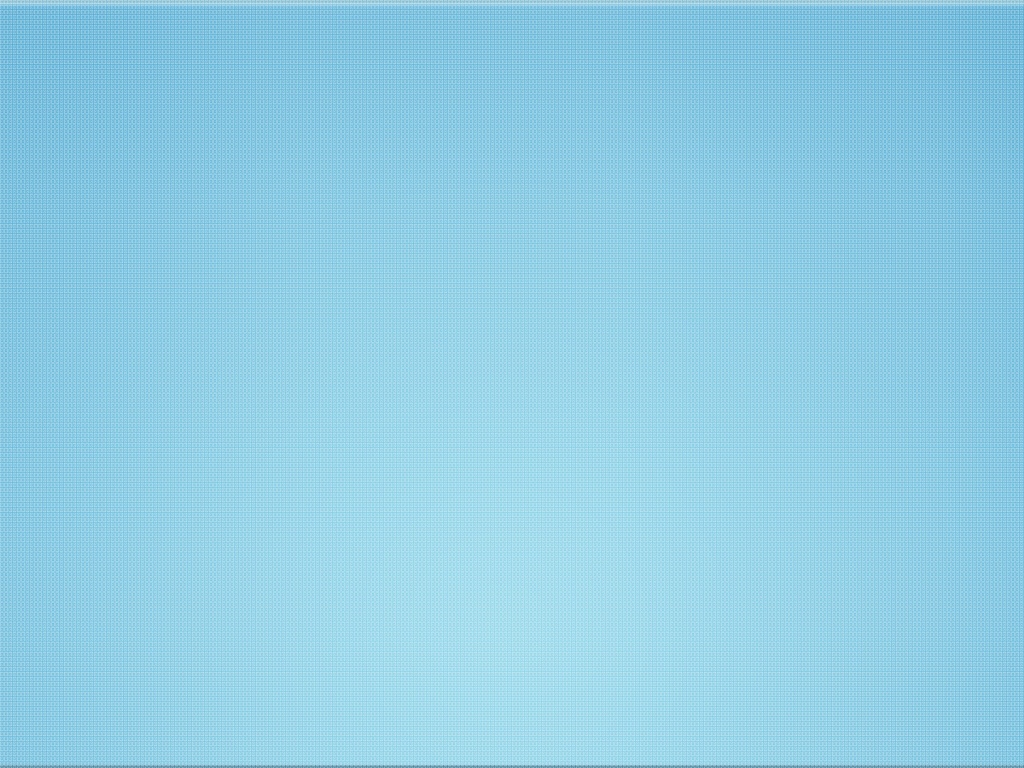 Южно – Казахстанская областьГКУ «Общая средняя школа им. М. Горького»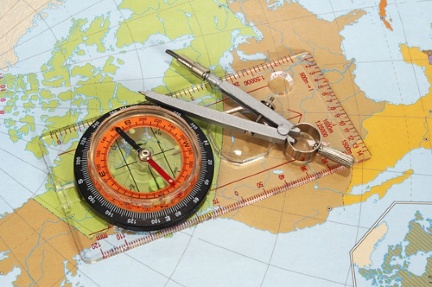 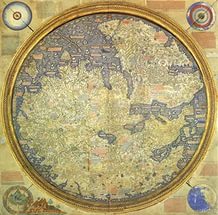 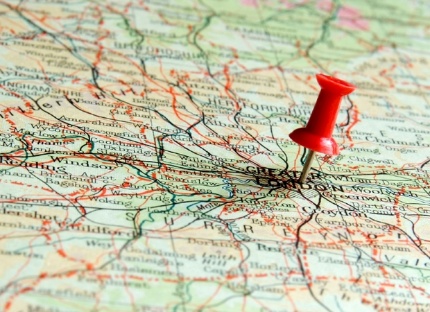 Авторская программа прикладного курса «Картография» 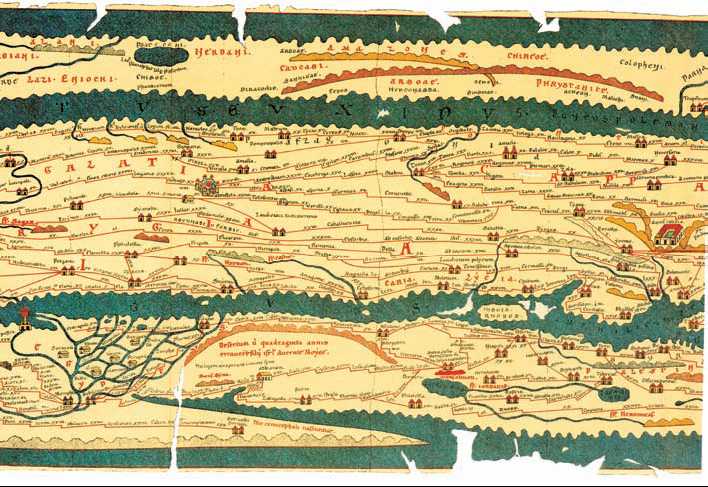 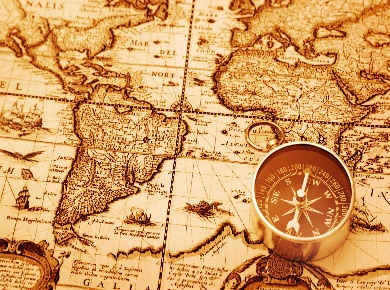 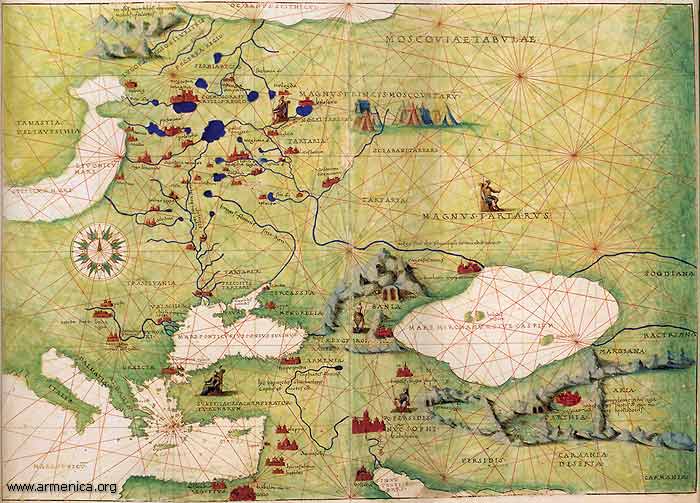 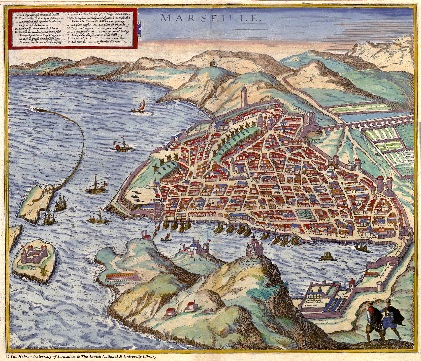 Предмет: географияКласс: 10Количество часов в год: 34Автор программы: Карюгина Марина ЛеонидовнаНазвание города: ШардараУчебные годы: 2015 - 2017Карюгина М.Л.Картография: 10 - 11 класс / Долгосрочное, краткосрочное и краткосрочное планирование/        	Методическое  пособие содержит учебную программу, долгосрочный план, среднесрочный план и краткосрочные планы уроков прикладного курса «Картография»  в  10 классах  естественно – математического направления общеобразовательных учреждений. Рассматриваются все этапы урока: начало, середина и конец урока. В планировании  уроков используются приемы и стратегии 7 модулей уровневой программы        	 Материалы пособия соответствуют современной программе и использовались автором при подготовке и проведении уроков.Предисловие       Планирование разработано на основе авторской программы. Авторская программа курса «Картографии». Данная программа  отражает опыт автора по преподаванию курса картографии в классах естественно – математического направления общеобразовательной школы.         Планирование подготовлено с учетом вариативного преподавания курса в старших классах естественно – математического направления в объеме учебного времени 34 часа ( 1 часа в неделю).          В начале пособия размещена авторская программа, затем долгосрочный план, среднесрочный план и краткосрочные планы уроков, составленные согласно новым стандартам преподавания и обучения. Краткосрочные планы уроков включают в себя следующие разделы:Раздел долгосрочного планаДата проведения урокаТема урока Цели обучения, которые достигаются на данном уроке (ссылка на учебную программу)Цели урокаКритерии успехаЯзыковые целиПривитие ценностей Межпредметные связиНавыки использования ИКПредварительные знанияХод урока состоит из:Запланированные этапы урока: начало, середина и конец урокаЗапланированнная деятельность на урокеРесурсы         Пособие используется при работе с авторским учебником «Картография», 01 сентября 2017 годПояснительная записка          Курс «Картография» является прикладным курсом в общобразовательной школе для классов естественно – математического направления.  В программе курса значительное место отведено изучению картографических способов изображения явлений на общегеографических и тематических картах, генерализации и классификации карт и атласов. Основной акцент сделан на изучение географической карты; на направления и способы использования общегеографических и тематических карт (на картографическом методе исследования) атласов. Достаточно подробно рассматриваются основные приемы анализа отдельных карт, их серий и атласов. Вопросы создания карт в производственных условиях проектирования, автоматизации в картографии и геоинформационного картографирования очерчены в курсе в самых общих чертах.        Разбираются математические свойства карт (математическая основа карт). При рассмотрении картографических проекций основное внимание уделяется факторам, влияющим на их выбор, видам искажений, присущим различным проекциям, особенностям и  характеру их распределения в пределах картографируемой территории, что отвечает нуждам потребителя карт.      Завершается курс построением комплексного профиля. Цели  курса:-      Формирование базовых знаний и представление о истории создания географических карт; методах создания картографических произведений, об образах территории и явлениях, изображаемых на карте, а так же навыков работы с картографическими произведениями и умений решать по картам учебные, научные и прикладные задачи;-      Усвоение учащимися комплекса понятий  и представление о формах и размерах Земли, координатных системах, приемах и методах составления карт. Изучение курса позволит заложить основы для освоения смежных наук о Земле, понимать географические карты и пользоваться ими в научных исследованиях и практической деятельности, показать значение картографии в современном мире. Задачи курса:-   обеспечить понимание теоретических представлений о методах создания картографических произведений;- сформировать знания об образах территории и явлениях, изображаемых на картах;- активизировать самостоятельную познавательную деятельность при выполнении блока самостоятельных заданий по данной дисциплине;-   сформировать умение и навыки работы с картографическими произведениями.       В результате изучения курса ученик должен знать:- историю создания географических карт; -  картографические способы изображений явлений на общегеографических, тематических картах;-  географические, полярные и прямоугольные координаты;-  классификацию проекций;-  принципы картографической генерализации;-   классификацию карт и атласов;-  принципы построения профилей.ученик должен уметь:-   читать карту и выполнять на ней необходимые измерения;-   вычерчивать надписи основным шрифтом;-   вычислять масштабы карт, по измеренному отрезку прямой;-   строить картографические сетки и изучать их свойства;-   переводить  масштабы длин в масштабы площадей;-  измерять по карте площади участков путем построения палеткой;-  определять по карте географических  и прямоугольных координат точек;-   вычислять истинный азимут направления на карте;-   вычислять обратный азимут по прямым азимутам, румбов по данным азимутов;-    определять по карте высоты, превышения, формы  и типы рельефа    	Немаловажным является и то, что каждый краткосрочный план урока сопровожадется презентацией.Авторская программа Всего 34 часа, 1 час в неделюРаздел I. Введение ( 2 часа)Что изучает картография. Понятие о картографии. Объекты изучения картографии. Разделы картографии. Связь картографии с другими науками. Значение картографии в современном обществе.История картографии. Древнейшие карты. Карты древнегреческой эпохи. Карты эпохи Средневековья. Карты эпохи Возрождения и Нового времени. Картография в рабовладельческом Китае. История картографии в России.Раздел II. Классификация, виды и типы географических карт и атласов. Глобус. Другие пространственные модели. (10 часов)Географическая карта. Элементы географической карты. Карта – уменьшенное изображение поверхности Земли. Карта – модель реальной действительности. Элементы географической карты. Элементы содержания карты. Математическая основа карты. Легенда карты. Картографическое изображение карты. Вспомогательное оснащение карты. Дополнительные данные карты. Принципы классификации географических карт. По масштабу. По территориальному охвату. По теме. По назначению. По математической основе. По эпохе. По языку.Классификация карт по масштабу. Значение классификации. Крупномасштабные карты. Среднемасштабные карты. Мелкомасштабные карты. Топографические карты. Последовательность перехода от более общих понятий к частным. Классификация карт суши и Мирового океана.Классификация карт по тематике. Значение классификации. Типы карт. Карты природных явлений. Карты общественных явлений. Карты общегеографические. Карты тематические. Геологические карты. Карты рельефа земной поверхности. Специальные карты. Классификация карт в зависимости от их назначения.  Многоцелевое назначение карт.Типы географических карт. Группирование карт по тематике. Группы карт по методам научного исследования явлений, степени обобщения, объективности, практичности.Аналитические карты. Синтетические карты. Рекомендательные карты. Документальные карты. Тенденциозные карты. Вымышленные карты. Оценочные карты. Прогнозные карты.Географические атласы. Атлас – систематическое собрание карт. Значение атласов. Родоначальники атласа. Признаки классификации атласов: по территории, по тематике, по назначению.Другие пространственные модели. Фотокарты. Аэрофотоснимки. Космические снимки. Цифровые модели земной оболочки. Космические карты. Картографирование планет.Форма Земли. Глобус. Форма земли. Геоид. Эллипс  и его элементы. Глобус как модель Земли. Из истории создания глобуса. Свойства глобуса.План местности. Ориентирование. План местности. Отличие плана от карты. Ориентирование. Горизонт. Стороны горизонта. Румб. Географический и магнитный меридианы. Виды ориентирования. Использование планов.Практическая работа № 1. «Анализ карт. Составление плана местности. Ориентирование»Раздел III. Картографическая проекция. Искажения в картографических проекциях, их распределение. Определение размеров искажений на картах. Виды проекций.(4 часа)Понятие и картографической проекции. Со сферы на плоскость. Понятие о картографической проекции. Суть проекции. Искажения. Виды искажений.Классификация проекций по виду меридианов и параллелей нормальной сетки. Цилиндрические проекция. Азимутальные проекция. Коническая проекция. Построение картографической сетки в равновеликой цилиндрической проекции. Виды цилиндрических проекции. Псевдоконические, псевдоцилиндрические, псевдоазимутальные, псевдоконические проекции. Выбор проекций. Классификация картографических проекций по характеру искажений. Равноугольные проекции (конформные). Равновеликие проекции (эквивалентные). Произвольные проекции. Проекция Гаусса – Крюгера. Цилиндрические, азимутальные, коническая проекции.Практическая работа №2. «Виды проекций»Раздел IV. Картографические знаки и способы картографического изображения(7 часов)Картографические знаки. Способ локализованных значков. Понятие о картографических знаках. Значение. Использование. Функции картографических знаков. Виды и дифференциация знаков. Картографическая семиотика. Примеры использования. Формы и виды локализованных значков. Абстрактные, буквенные, наглядные значки. Построение локализованных значков. Значение локализованных значков. Способы линейных знаков и изолиний. Область применения знаков. Способ линейных знаков. Изолинии. Способ изолиний. Псевдоизолинии. Применение псевдоизолиний.Способ качественного и количественного фонов. Применение качественного фона. Путь выделения групп однородных участков. Классификация по признакам. Подбор цветов. Применение количественного фона. Сочетание с другими способами изображения. Пути картографирования.Способ локализованных диаграмм. Значение и использование локализованных диаграмм. Построение локализованных диаграмм. Роза ветров. Отличие локализованных диаграмм от способа значков. Картограммы. Картодиаграммы. Применение картограмм и картодиаграмм. Сеточно- площадный способ.Точечный способ. Способ ареалов. Использование точечного способа.  Построение точечного способа. Размещение точек по квадратам. Использование точек в разных весовых значениях. Понятие об ареале. Виды ареалов. Абсолютные и относительные ареалы. Приемы изображения ареала. Способ знаков движения. Применение знаков движения. Векторы - графические средства отображения. Формы векторов. Разделение знаков движения.Совместное применение различных способов изображения и их видоизменения. Использование различных способов изображения. Характер размещения явлений. Локализованный по пунктам. Локализованный на линиях. Локализованных на площадях. Рассеянный. Сплошной. Выбор способа изображения.Раздел V. Способы изображения рельефа (3 часа)Способы изображения рельефа. Сущность проблемы. Перспективное изображение рельефа. Виды картографического представления земной поверхности. Изображение рельефа по принципу отвесного и косого освещения. Штрихи. Способ «отмывки».Оформление горизонталей. Понятие о горизонтали. Высоты. Размещение подписей. Цветовое изображение. Изобаты. Гипсометрическая окраска рельефа. Перспективные изображения рельефа. Блок – диаграммы. Практическая работа №3. «Применение способов изображения рельефа».Раздел VI. Надписи на географических картах (3 часа)Виды надписей. Шрифты. Искусственный язык. Назначение карт. Описательные, мемориальные, указательные названия, названия – титулы. Собственные имена и названия. Пояснения к линиям картографической сетки. Шрифты надписей. Цвет надписей.Картографическая топонимика. Выбор и передача названий. Понятие о топонимике. Размещение топонимов. Выбор названий. Передача названий. Местная официальная форма. Транслитерация. Традиционная форма. Переводная форма. Указатели географических названий. Содержание указателей. Сетка – «указательница». Система географических координат. Практическая работа №4. «Надписи на географических картах»Раздел VII. Картографическая генерализация. (3 часа)Сущность и факторы генерализации. Виды генерализации. Свойство карты. Понятие о термине «генерализация». Тематика карты. Масштаб карты. Своеобразие картографируемых явлений. Степень изученности явлений. Значение генерализации. Виды генерализации: отбор картографируемых явлений, обобщение количественной характеристики, обобщение качественной характеристики, переход от простых объектов или понятий к более сложным. Условия генерализации. Разновидность генерализации явлений. Влияние картографических знаков на генерализацию. Генерализация явлений локализованных по пунктам. Явления, локализованные на линиях. Генерализация явлений сплошного распространения и локализованных по площадям. Генерализация явлений рассеянного распространения. Генерализация показателей движения и связей.Практическая работа №5. «Картографическая генерализация»Раздел VIII. Составление и виды профилей (2 часа)Профиль. Составление и виды профилей. Понятие о профиле. Тематика профилей. Фиды и построение профилей. Гипсометрический профиль. Геолого – геоморфологический профиль.Практическая работа №6. «Составление профилей                  Долгосрочный план уроков прикладного курса «Картография»           Предмет: Картография         Класс: 10 / 11              Учитель: Карюгина Марина ЛеонидовнаСреднесрочное планирование уроков прикладного курса «Картография»В среднесрочном планировании прописаны темы уроков, количество часов, формы работы, используемые при активном обучении, Методы и методические приемы, основные ресурсы и модули программы.  В графе ожидаемый результат запланировала, что дети должны знать и уметь по окончании урока.  Просмотрела использование различных видов стратегий 7 модулей уровневой программы, формы работы, внедрение соответствующих модулей для достижения желаемого результата:1. Научиться работать в группе в соответствии с установленными правилами.2. Смело высказывать свои убеждения и принимать решения3. Уметь активно включаться в процесс обучения через диалоговое общение4. Получить через диалоговое обучение базовые знания по теме урокаС целью определения возможностей улучшения обучения, установления обратной связи, запланировала различные техники формативного оценивания и суммативного. Создание коллаборативной среды будет способствовать возникновению у учащихся потребности к самовыражению.                  Краткосрочное планирование уроков прикладного курса «Картография»Литература рекомендованная для учителя и учащихся:Андреев Н.В. Основы топографии и картографии, М.: Просвещение, 1985.Андреев Н.В. Факультативные занятия по основам            Топографии и картографии, М: Просвещение, 1985Куприн А.М. Занимательная топография, М: Просвещение, 1980Малахов Н.В. Изучение топографических карт  в общеобразовательных школах, Пособие для учителей и студентов пед.ин-тов.-Ижевск, 1970.Субботин Г.П. Задачник по географии, М.: Просвещение, 1993.Пятунин В.Б. Контрольные и проверочные работы поГеографии, Методическое пособие – 2-е издание, исправленное, дополненное – М.: Дрофа, 2004Леонтьев Н.Ф. Тематическая картография — М.: Недра, 1981.Вахромеева Л. П. Картография— М.: Недра, 1981 Гараевская Л.С. Редактирование мелкомасштабных карт и атласов— М.: Недра, 1966Берлянт А.М. Картография: Учебник для вузов. – М.: Аспект Пресс, 2002СодержаниеПредисловие ..........................................................................................................3Пояснительная записка ..................................................................................4 – 5Авторская программа изучения курса...........................................................6 – 9Долгосрочный план уроков прикладного курса «Картография».............10 – 11Среднесрочное планирование уроков прикладного курса «Картография»...............................................................................................12 – 44Краткосрочное планирование уроков........................................................46 – 127Литература рекомендованная для учителя и учащихся..................................128I четверть2 четвертьРаздел I. Введение - 2 часа1) Что изучает картография. Разделы картографии. Связь картографии с другими науками. Значение картографии в современном обществе2) История картографии Раздел II. Классификация. Виды и типы карт и атласов. Глобус. Другие пространственные модели - 10 часов1) Форма Земли. Глобус, как модель Земли2) План местности. Ориентирование3) Практическая работа №1Раздел II. Классификация. Виды и типы карт и атласов. Глобус. Другие пространственные модели - 10 часов1) Географическая карта. Элементы географической карты2) Принципы классификации географических карт3) Классификация карт по масштабу и территории4) Классификация карт по тематике5) Типы географических карт6) Географические атласы. Их определение и классификация7) Другие пространственные моделиРаздел III. Картографическая проекция. Искажения в картографических проекциях, их распределение. Определение размеров искажений на картах. Виды проекций (4 часа)1) Понятие о картографической проекции. Искажения в картографических проекциях; их распределение, определение размеров искажений на картах2) Классификация картографических проекций по виду вспомогательной проекции3) Классификация картографических проекций по характеру искажений4) Практическая работа №2Раздел IV. Картографические знаки и способы картографического изображения (7 часов)1) Картографические знаки. Их функции. Виды и дифференциация знаков. Картографическая семиотика.3 четверть4 четвертьРаздел IV. Картографические знаки и способы картографического изображения(7 часов)1) Способы линейных знаков и изолиний. Псевдоизолинии2) Способ качественного и количественного фонов		3) Способ локализованных диаграмм. Картограммы и картодиаграммы4) Точечный способ. Способ ареалов5) Способ знаков движения		6) Совместное применение различных способов изображения и их видоизменения. Системы и стандартизация знаков		Раздел VI. Надписи на географических картах (3 часа)1) Картографическая топонимика. Выбор и передача названий. Указатели географических названий2) Практическая работа № 4Раздел V. Способы изображения рельефа (3 часа)1) Способы изображения рельефаОформление горизонталей. 2) Гипсометричекая окраска рельефа. Перспективные изображения рельефа. Блок – диаграммы.3) Практическая работа №3Раздел VII. Картографическая генерализация (3 часа)1) Сущность и факторы генерализации. Виды генерализации2) Разновидность генерализации явлений3) Практическая работа № 5Раздел VI. Надписи на географических картах (3 часа)1) Виды надписей. Шрифты надписейРаздел VIII. Составление и виды профилей (2 часа)1) Профиль. Составление и виды профилей2) Практическая работа №6№ урока. Тема1.Основные цели обучения 2. формы работы, используемые при активном обучении3. результаты обучения4. оценивание, включая оценку в целях обучения 5. Применение модуля6. основные ресурсыВведение – 3 часаВведение – 3 часаВведение – 3 часаВведение – 3 часаВведение – 3 часаВведение – 3 часаВведение – 3 часа1 урокЧто изучает картография. Разделы картографии. Связь картографии с другими науками. Значение картографии в современном обществе Описывать условия для формирования представления картографии как науке.1. Психологический настрой. Прием «Круг радости». 2. Актуализация знаний.3. Деление на группы. Прием «Пазлы» 4. Работа в группах.  Задание в малых группах по составлению кластеров:  - Что изучает картография.- Разделы картографии- Связь картографии с другими науками-  Значение картографии в современном обществеЗащита работы.5. Работа в парах. Стратегия «Думай работай в паре – делись»6. Рефлексия.Прием «Дерево». Все учащиеся смогут:Перечислять разделами картографии; Большинство учащихся смогут:Приводить примеры применения картНекоторые учащиеся смогут:Анализировать значение картографии в современном обществеФормативное оценивание: 1. самооценка своих знаний 2. рефлексия в конце урока Новые подходы: создание коллаборативной средыКритическое мышление: «Круг радости», «Пазлы», стратегия Кластер,  рефлексия прием «Дерево».ОдО и ОО: формативное, взаимооцениваниеВозрастные особенности: подбор заданий с учетом возрастных особенностей.ИКТ: просмотр презентацииУправление и лидерство: Распределение ролей. Лидерство в группе, организация практической деятельности в группе.Учитель организует, направляет, координирует.1.Учебник2. Презентация. Демонстрационные слайды.3. Бумага А4, маркеры 4.  Раздаточные карточки с заданиями.Урок 2История картографииФормировать знания об истории развития картографии.1. Психологический настрой. Проведение позитива «Пожелай мне… Я желаю тебе…» - настрой на работу2. Создание коллаборативной среды. Деление на группы по цветным карточкам.3.  Мозговой штурм: «Умный мяч».4.  Вхождение в тему.  Разминка «Луковые кольца» с выходом на тему урока, определение цели и задач урока.5. Организация восприятия и осмысления новой информации (сообщения учащихся)6.  Прием «Мозговая атака»7. Рефлексия «Смайлик»Все учащиеся смогут:Рассказывать о создании карт в разные временаБольшинство учащихся смогут:Анализировать вклад человека прошлого в развитии картографии Некоторые учащиеся смогут:Описывать состояние картографии в разные эпохиФормативное оценивание: 1. сообщения учащихся2. самооценка своих знаний 3. рефлексия в конце урокаНовые подходы: создание коллаборативной среды, Критическое мышление: «Пожелай мне… Я желаю тебе…» «Мозговой штурм:  «Умный мяч», «Луковые кольца», «Мозговая атака», рефлексия прием«Смайлик»Одаренные и талантливые: Подготовка сообщений (предварительное задание)ИКТ: просмотр презентации.ОдО и ОО: формативное оценивание.Возрастные особенности: подбор заданий с учетом возрастных особенностей.Управление и лидерство: распределение ролей. Лидерство в группе, организация практической деятельности в группе.1.Учебник2. Презентация.  Демонстрационные слайды.3. Бумага А4, маркерыУрок 3Географическая карта. Элементы географической картыФормировать представления о географической карте.1. Приветствие. Проведение позитива. Прием «Загадай желание»2. Прием «Поймай вопрос»3. Вхождение в тему.  Разминка «Прочитай наоборот» с выходом на тему урока, определение цели и задач урока.4. Создание коллаборативной среды. Прием «Расчет на 1-3»5. Работа в группах. Ученики по плану дают характеристику картам «Пазлы». Заполняют схемы ответа на флипчарте. Переходят в другие группы по часовой стрелке, дополняют ответы. Выход на тему. Работа с терминами6.  Работа в малых группах " Думай - в паре- делись".7. Рефлексия. Прием «Лесенка успеха»Все учащиеся смогут:Рассказывать о географической картеБольшинство учащихся смогут:Формулировать основные знания об элементах географической карты, различать элементы картыНекоторые учащиеся смогут:Использовать приобретенные знания и умения в практической деятельностиФормативное оценивание: 1. взаимооценивание групп 2. самооценка своих знаний 3. рефлексия в конце урокаНовые подходы: создание коллаборативной среды Критическое мышление: «Загадай желание», «Поймай вопрос», «Прочитай наоборот», «Расчет на 1-3», «Пазлы», «Думай в паре-делись», рефлексия. прием «Лесенка успеха»ИКТ: просмотр презентации.ОдО и ОО: формативное оценивание.Возрастные особенности: подбор заданий с учетом возрастных особенностей.Управление и лидерство: распределение ролей. Лидерство в группе,организация практической деятельности в группе.1. Учебник2. Презентация. Демонстрационные слайды.3. Флипчарт4.  Раздаточные карточки с заданиями. Классификация, виды и типы географических карт и атласов. Глобус. Другие пространственные модели – 10 часовКлассификация, виды и типы географических карт и атласов. Глобус. Другие пространственные модели – 10 часовКлассификация, виды и типы географических карт и атласов. Глобус. Другие пространственные модели – 10 часовКлассификация, виды и типы географических карт и атласов. Глобус. Другие пространственные модели – 10 часовКлассификация, виды и типы географических карт и атласов. Глобус. Другие пространственные модели – 10 часовКлассификация, виды и типы географических карт и атласов. Глобус. Другие пространственные модели – 10 часовКлассификация, виды и типы географических карт и атласов. Глобус. Другие пространственные модели – 10 часовУрок 4Принципы классификации географических картФормировать представления о принципах классификации географических карт1. Приветствие. Проведение позитива2.  Актуализация опорных знаний с выходом на тему и цель урока.3.  Совместное изучение нового материала через чтения текста и ответы на вопросы4. Самостоятельная работа5.  Работа в малых группах " Думай - в паре- делись".  Распределение карт по группам6. Рефлексия.  Прием «Продолжи фразу»Все учащиеся смогут:Формулировать основные знания о классификации карт по ряду признаков.Большинство учащихся смогут:Выявлять различия географических карт, приводить примерыНекоторые учащиеся смогут:Использовать приобретенные знания и умения в практической деятельности: уметь определять в атласах за 6- 10 классы виды карт по ряду признаков.Формативное оценивание: 1.  самооценка своих знаний2.  рефлексия в конце урокаКритическое мышление: «Чтение текста», «Думай в паре-делись», самостоятельная работа, " Думай - в паре- делись".  ИКТ: просмотр презентации.ОдО и ОО: формативное оценивание.Возрастные особенности: подбор заданий с учетом возрастных особенностей.1. Учебник2. Презентация.  Демонстрационные слайды.3.  Раздаточные карточки с заданиями.Урок 5Классификация карт по масштабу и территорииФормировать представления о классификации карт1.Приветствие. Проведение позитива Прием «Волшебная поляна»2. Повторение пройденного материала. Прием «Заполни схему»3.  Вхождение в тему. Проблемный вопрос4.  Совместное изучение нового материала через чтение текста и выполнения задания5. Прием «Игровая цель»6.  Работа в малых группах " Думай - в паре- делись".  О типах карт по масштабу, пространственному охвату7. Рефлексия. Прием «Анкета»Все учащиеся смогут:Формулировать основные знания о классификации карт по масштабу и территорииБольшинство учащихся смогут:Выявлять различия географических карт, приводить примерыНекоторые учащиеся смогут:Использовать приобретенные знания и умения в практической деятельности: уметь определять в атласах за 6 - 10 классы виды карт по масштабу и территории.Формативное оценивание: 1.  самооценка своих знаний2.  рефлексия в конце урокаНовые подходы: саморегуляция.Критическое мышление«Заполни схему», «Игровая цель», " Думай - в паре- делись", рефлексия прием «Анкета»ОдО и ОО: формативное оценивание.Возрастные особенности: подбор заданий с учетом возрастных особенностей.1. Учебник2. Презентация.  Демонстрационные слайды.3.  Раздаточные карточки с заданиями.Урок 6Классификация карт по тематикеФормировать представления о классификации карт по тематике1.Приветствие. Проведение позитива2. Ввод в тему. Проблемный вопрос3.  Организация восприятия и осмысления новой информации (сообщения учащихся)4. Создание коллаборативной среды. Прием «Расчет на 1-5»Работа в группах. Выступление спикеров5.  Рефлексия. Прием «Продолжи фразу»Все учащиеся смогут:Формулировать основные знания о классификации карт по тематикеБольшинство учащихся смогут:Выявлять различия географических карт, приводить примерыНекоторые учащиеся смогут:Использовать приобретенные знания и умения в практической деятельности: уметь определять в атласах за 6- 10 классы виды карт по тематике.Формативное оценивание: 1. взаимооценивание групп 2. самооценка своих знаний 3. рефлексия в конце урокаКритическое мышление: «Расчет на 1-5», рефлексия «Продолжи фразу»Новые подходы: создание коллаборативной среды, исследовательская работа, саморегуляция.Одаренные и талантливыеСообщения учащихсяОдО и ОО: формативное оценивание.ИКТ: просмотр презентацииВозрастные особенности: подбор заданий с учетом возрастных особенностей.Управление и лидерство: распределение ролей. Лидерство в группе, организация практической деятельности в группе.Учитель организует, направляет, координирует.1. Учебник2. Презентация.  Демонстрационные слайды.3. Бумаг А4, маркеры4.  Раздаточные карточки с заданиями.Урок 7Типы географических картИзучить другие типы географических карт.1. Приветствие. Проведение позитива. Настрой на урок2. Ввод в тему. Рассказ учителя.3. Создание коллаборативной среды.  Деление на группы. Прием «Цветы».4. Работа в группах. Выступление спикеров5.  Работа в малых группах " Думай - в паре- делись". О типах карт6.  Рефлексия. Прием «Острова»Все учащиеся смогут:Называть другие виды географических картБольшинство учащихся смогут:Выявлять различия географических карт, приводить примерыНекоторые учащиеся смогут:Использовать приобретенные знания и умения в практической деятельности: уметь определять в атласах за 6- 10 классы виды карт по тематике.Формативное оценивание: 1. взаимооценивание групп 2. самооценка своих знаний 3. рефлексия в конце урокаНовые подходы: создание коллаборативной среды, исследовательская работа, саморегуляция.Критическое мышление: Прием «Цветы», группах " Думай - в паре- делись", рефлексия прием «Острова»Одаренные и талантливыеВыступления спикеровОдО и ОО: формативное оценивание.ИКТ: просмотр презентацииВозрастные особенности: подбор заданий с учетом возрастных особенностей.Управление и лидерство: распределение ролей. Лидерство в группе, организация практической деятельности в группе.Учитель организует, направляет, координирует.1. Учебник2. Презентация.  Демонстрационные слайды.3. Бумаг А4, маркеры4.  Раздаточные карточки с заданиями.Урок 8Географические атласы. Их определение и их классификацияРассмотреть различные виды географических атласов1.Приветствие. Настрой на урок2. Проверка д/з «Вымышленная карта»3.  Разминка с выходом на тему урока, определение цели и задач урока. Разминка «Загадка».4. Сообщение учащегося. Прием «Технологическая карта»5.  Работа в малых группах " Думай - в паре- делись".  Об атласах6. Рефлексия. Прием «Мои ответы».Все учащиеся смогут:Давать характеристику термину «атлас»Большинство учащихся смогут:Называть другие различные виды географических атласовНекоторые учащиеся смогут:Использовать приобретенные знания и умения в практической деятельности: уметь определять виды атласовФормативное оценивание: 1. сообщение ученика2. взаимооценивание групп 3. рефлексия в конце урокаНовые подходы: создание коллаборативной среды, саморегуляция.Критическое мышление: «Вымышленная карта», «Технологическая карта», «Загадка», " Думай - в паре- делись",  рефлексия «Мои ответы». Одаренные и талантливыеВыступления ученикаОдО и ОО: формативное оценивание.ИКТ: просмотр презентацииВозрастные особенности: подбор заданий с учетом возрастных особенностей.Управление и лидерство: распределение ролей. Лидерство в группе, организация практической деятельности в группе.Учитель организует, направляет, координирует.1. Учебник2. Презентация.  Демонстрационные слайды.3. Бумаг А4, маркеры4. Технологическая карта5.  Раздаточные карточки с заданиями.Урок 9Другие пространственные моделиПродолжить знакомство с другими пространственными моделями1.Приветствие. Проведение позитива. Настрой на урок2. Актуализация опорных знаний. Прием «Тест «Да/Нет»3.  Активизация мыслительной деятельности учащихся на восприятие нового материала.4. Создание коллаборативной среды. Прием «Кораблики»5. Работа в группах. Выступление спикеров6.  Фронтальный опрос7.  Рефлексия. Прием «Букет настроения».Все учащиеся смогут:Приводить примеры других пространственных моделейБольшинство учащихся смогут:Работать с разными видами картНекоторые учащиеся смогут:Использовать приобретенные знания и умения в практической деятельности: уметь определять виды пространственных моделейФормативное оценивание: 1.  взаимооценивание групп 2. рефлексия в конце урокаНовые подходы: создание коллаборативной среды, саморегуляция.Критическое мышление:«Тест Да/Нет», «Кораблики», рефлексия «Букет настроения».Одаренные и талантливыеВыступления спикеровОдО и ОО: формативное оценивание.ИКТ: просмотр презентацииВозрастные особенности: подбор заданий с учетом возрастных особенностей.Управление и лидерство: распределение ролей. Лидерство в группе, организация практической деятельности в группе.Учитель организует, направляет, координирует.1. Учебник2. Презентация.Демонстрационные слайды.3. Бумага А4, маркеры4.  Раздаточные карточки с заданиями.Урок 10Форма Земли. ГлобусФормировать знания о глобусе, как модели Земли1.Приветствие. Проведение позитива. Настрой на урок Прием «Дерево настроения»2.  Разминка «Беру – не беру» с выходом на тему урока, определение цели и задач урока.3. Актуализация знаний. Прием «ЗХУ»4.  Прием «Чтение с пометками»5. Прием «Мозговая атака»6.Рефлексия. Прием «Синквейн»Все учащиеся смогут:Давать определение глобусуБольшинство учащихся смогут:Называть свойства глобусаНекоторые учащиеся смогут:Объяснять почему глобусы изготавливают в форме шара, а не эллипсоидаФормативное оценивание: 1.  взаимооценивание групп 2. рефлексия в конце урокаНовые подходы: создание коллаборативной среды, саморегуляция.Критическое мышление:«Дерево настроения», «Беру не беру», «ЗХУ», «Чтение с пометками», «Мозговая атака», рефлексия. «Синквейн»Одаренные и талантливыеВыступления спикеровОдО и ОО: формативное оценивание.ИКТ: просмотр презентацииВозрастные особенности: подбор заданий с учетом возрастных особенностей.Управление и лидерство: распределение ролей. Лидерство в группе, организация практической деятельности в группе.Учитель организует, направляет, координирует.1. Учебник2. Презентация.  Демонстрационные слайды.3. Бумага А4, маркеры4.  Раздаточные карточки с заданиями.Урок 11План местности. ОриентированиеВоспроизвести в памяти знания понятий «план» и «ориентирование»1.Приветствие. Проведение позитива. Настрой на урок2.  Прием «Мозговой штурм». Что такое план? Ориентирование?3. Создание коллаборативной среды.  Прием «Времена года»4.  Самостоятельная работа в группах. Выступление спикеров5. Задания на логику6. Рефлексия. Прием «Три лица»Все учащиеся смогут:Составлять план местности, ориентироваться на местностиБольшинство учащихся смогут:Составлять планы местности, передвигаться по азимутуНекоторые учащиеся смогут:Использовать приобретенные знания и умения в практической деятельности: составлять планы, ориентироваться в пространствеФормативное оценивание: 1.  взаимооценивание групп 2. рефлексия в конце урокаНовые подходы: создание коллаборативной среды, саморегуляция.Критическое мышление:«Мозговой штурм», «Времена года», задания на логику, рефлексия «Три лица» Одаренные и талантливыеВыступления спикеровОдО и ОО: формативное оценивание.ИКТ: просмотр презентацииВозрастные особенности: подбор заданий с учетом возрастных особенностей.Управление и лидерство: распределение ролей. Лидерство в группе, организация практической деятельности в группе.Учитель организует, направляет, координирует.1. Учебник2. Презентация.  Демонстрационные слайды.3. Бумаг А4, маркеры4.  Раздаточные карточки с заданиями.Урок 12Анализ карт. Составление плана местности. ОриентированиеВ ходе практической работы рассмотреть особенности различия карт, планов местности1.Приветствие. Проведение позитива. Настрой на урок2. Ввод в тему. Прием «Разминка»3. Закрепление знаний через выполнение практической работы.4. Рефлексия. Прием «Плюс-минус-интересно»Все учащиеся смогут:Работать с различными источниками информации.Большинство учащихся смогут:Составлять планы местности, передвигаться по азимуту, ориентироватьсяНекоторые учащиеся смогут:Использовать приобретенные знания и умения в практической деятельности: составлять планы, ориентироваться в пространствеФормативное оценивание: 1.  практическая работа2. рефлексия в конце урокаНовые подходы: саморегуляция.Критическое мышление:«Разминка», практическая работа, рефлексия «Плюс-минус-интересно»ОдО и ОО: формативное оценивание.Возрастные особенности: подбор заданий с учетом возрастных особенностей.1. Учебник2.  Демонстрационные слайды.3.  Раздаточные карточки с заданиями.Раздел III. Картографическая проекция. Искажения в картографических проекциях, их распределение. Определение размеров искажений на картах. Виды проекций - 4 часаРаздел III. Картографическая проекция. Искажения в картографических проекциях, их распределение. Определение размеров искажений на картах. Виды проекций - 4 часаРаздел III. Картографическая проекция. Искажения в картографических проекциях, их распределение. Определение размеров искажений на картах. Виды проекций - 4 часаРаздел III. Картографическая проекция. Искажения в картографических проекциях, их распределение. Определение размеров искажений на картах. Виды проекций - 4 часаРаздел III. Картографическая проекция. Искажения в картографических проекциях, их распределение. Определение размеров искажений на картах. Виды проекций - 4 часаРаздел III. Картографическая проекция. Искажения в картографических проекциях, их распределение. Определение размеров искажений на картах. Виды проекций - 4 часаРаздел III. Картографическая проекция. Искажения в картографических проекциях, их распределение. Определение размеров искажений на картах. Виды проекций - 4 часаУрок 13Картографические проекции, искажения площадей, форм, углов, расстоянийФормировать понятия о картографических проекциях.1.Приветствие. Проведение позитива. Настрой на урок2.  Актуализаций учебных знаний и умений учащихся. Прием «Мозговой штурм»3. Мотивация учебной и познавательной деятельности учащихся.4.  Рассказ учителя с элементами беседы.5.  Прием «Поймай вопрос»6. Работа в малых группах.  Стратегия «Думай – работай в паре - делись».7.  Рефлексия. Прием «Цветные карточки».Все учащиеся смогут:Давать определение понятиям «проекция», «искажения»; перечислять виды проекций и искаженийБольшинство учащихся смогут:Характеризовать виды проекций и искажений, приводить примерыНекоторые учащиеся смогут:Использовать приобретенные знания и умения в практической деятельности: определять виды проекций и искаженийФормативное оценивание:1.Взаимооценивание.2.Самооценивание 3.Оцениваются помощью цветных стикеров Новые подходы: создание коллаборативной среды, саморегуляция.Критическое мышление«Мозговой штурм», «Поймай вопрос», «Думай – работай в паре, рефлексия «Цветные карточки». ОдО и ОО: формативное оценивание.Возрастные особенности: подбор заданий с учетом возрастных особенностей.Управление и лидерство: распределение ролей. Лидерство в группе, организация практической деятельности в группе.Учитель организует, направляет, координирует.1.Учебник.2. Презентация Демонстрационные слайды.3.  Раздаточные карточки с заданиями..Урок 14Классификация картографических проекций по виду вспомогательной проекции.Классифицировать картографические проекции по виду вспомогательной проекции.1.Приветствие. Проведение позитива. Настрой на урок2. Создание коллаборативной среды. Прием «Пазлы»3. Актуализаций учебных знаний и умений учащихся.4. Работа в группах. Выступление спикеров5.  Работа в малых группах.Стратегия " Думай - в паре- делись". О видах проекции6. Рефлексия. Прием «ИПП».Все учащиеся смогут:Давать определение понятиям «проекция», «искажения»; перечислять виды проекций и искаженийБольшинство учащихся смогут:Характеризовать виды проекций и искажений, приводить примерыНекоторые учащиеся смогут:Использовать приобретенные знания и умения в практической деятельности: определять размеры искажений на карте и виды проекций на картахФормативное оценивание:1.Взаимооценивание.2.Самооценивание 3. РефлексияНовые подходы: создание коллаборативной среды, саморегуляция.Критическое мышление «Пазлы»«Поймай вопрос», «Думай – работай в паре, рефлексия. «ИПП».ОдО и ОО: формативное оценивание.ИКТ: просмотр презентацииВозрастные особенности: подбор заданий с учетом возрастных особенностей.Управление и лидерство: распределение ролей. Лидерство в группе, организация практической деятельности в группе.Учитель организует, направляет, координирует.1.Учебник.2. Презентация Демонстрационные слайды.3. Бумага А4, маркеры4.  Раздаточные карточки с заданиями..Урок 15Классификация картографических проекций по характеру искаженийКлассифицировать картографические проекции по характеру искажений1.Приветствие. Проведение позитива. Настрой на урок2. Проверка знаний. Прием «Мозговой штурм»3.  Прием «Мини – лекция»4.  Стратегия «Думай – работай в паре - делись».Работа в парах5. Рефлексия. Прием «Синквейн».Все учащиеся смогут:Называть виды проекция по характеру искаженийБольшинство учащихся смогут:Характеризовать виды по характеру искажений, приводить примерыНекоторые учащиеся смогут:Использовать приобретенные знания и умения в практической деятельности: определять виды проекция по характеру искаженийФормативное оценивание:1. Самооценивание2.  РефлексияНовые подходы: создание коллаборативной среды, саморегуляция.Критическое мышление«Мозговой штурм», «Мини – лекция», «Думай – работай в паре - делись», рефлексия «Синквейн»ОдО и ОО: формативное оценивание.ИКТ: просмотр презентацииВозрастные особенности: подбор заданий с учетом возрастных особенностей.1.Учебник.2. Презентация Демонстрационные слайды.3. Бумага А4, маркеры4.  Раздаточные карточки с заданиями..Урок 16Виды проекций.Определять виды картографических проекций для карт школьных атласов.1.Приветствие. Проведение позитива. Настрой на урок2. Ввод в тему. Прием «Разминка»3. Закрепление знаний через выполнение практической работы.4. . Рефлексия. Прием «Продолжи фразу»Все учащиеся смогут:Называть виды проекция Большинство учащихся смогут:Характеризовать виды, приводить примерыНекоторые учащиеся смогут:Использовать приобретенные знания и умения в практической деятельности: определять виды проекций для карт школьных атласов.Формативное оценивание: 1.  практическая работа2. рефлексия в конце урокаНовые подходы: саморегуляция.Критическое мышление:«Разминка», практическая работа, рефлексия «Продолжи фразу»ОдО и ОО: формативное оценивание.Возрастные особенности: подбор заданий с учетом возрастных особенностей.1. Учебник2.  Демонстрационные слайды.3.  Раздаточные карточки с заданиями.Раздел IV. Картографические знаки и способы картографического изображения - 7 часовРаздел IV. Картографические знаки и способы картографического изображения - 7 часовРаздел IV. Картографические знаки и способы картографического изображения - 7 часовРаздел IV. Картографические знаки и способы картографического изображения - 7 часовРаздел IV. Картографические знаки и способы картографического изображения - 7 часовРаздел IV. Картографические знаки и способы картографического изображения - 7 часовРаздел IV. Картографические знаки и способы картографического изображения - 7 часовУрок 17Картографические знаки. Их функции. Виды и дифференциация знаков. Картографическая семиотикаФормировать представления о кратографических знаках, семиотике.1.Приветствие. Проведение позитива. Настрой на урок Прием «Все в твоих руках».2. Проверка знаний. Прием «Горячий стул»3. Создание коллаборативной среды. Прием «Расчет на 1-6»4. Работа в группах. Прием «Ромашка Блума». Выступление спикеров5.  Стратегия «Думай – работай в группе - делись».6.  Таблица ЗХУ»7. Рефлексия. Прием «Дерево творчества»Все учащиеся смогут:Формулировать основные понятия темы: функции знаков, виды и дифференциация, картографическая семиотика.Большинство учащихся смогут:Различать виды знаковНекоторые учащиеся смогут:Использовать приобретенные знания и умения в практической деятельности1.Формативное оценивание.2.Взаимооценивание работы групп3. рефлексияНовые подходы: создание коллаборативной среды, исследовательская беседа, саморегуляция.Критическое мышление: «Все в твоих руках», "Горячий стул", «Расчет на 1-6», «Ромашка Блума», «Думай – работай в группе - делись», «ЗХУ», рефлексия «Дерево творчества»Одаренные и талантливые: Выступление спикеровИКТ: Просмотр разминкиОдО и ОО: формативное оценивание.Возрастные особенности: подбор заданий с учетом возрастных особенностей.Управление и лидерство: распределение ролей. Лидерство в группе, организация практической деятельности в группе.Учитель организует, направляет, координирует1.Учебник.2. Презентация. Демонстрационные слайды.3. Раздаточные карточки с заданиями.Урок 18Способы линейных знаков и изолиний, псевдоизолинииФормировать представления о способах линейных знаков1.Приветствие. Проведение позитива. Настрой на урок Прием "Клубок добра"2.  Прием «Диаграмма Вена»3. Организация восприятия и осмысления новой информации (сообщения учащихся)4.  Работа в малых группах " Думай - в паре- делись". О линейных знаках, псведоизолиниях5.  Рефлексия. Прием «Продолжить фразу»Все учащиеся смогут:Формулировать основные понятия темы: линейные знаки, изолинии, псевдоизолинииБольшинство учащихся смогут:Различать различать виды линейных знаковНекоторые учащиеся смогут:Использовать приобретенные знания и умения в практической деятельности1.Формативное оценивание.2.Взаимооценивание работы групп3. Сообщения учащихся4. РефлексияНовые подходы: создание коллаборативной средыКритическое мышление: "Клубок добра", «Думай – работай в группе - делись», «Продолжи фразу», «Диаграмма Венна», " Думай - в паре- делись", рефлексия «Продолжить фразу»Одаренные и талантливые: Выступление спикеров, сообщения учащихсяИКТ: Просмотр разминкиОдО и ОО: формативное оценивание.Возрастные особенности: подбор заданий с учетом возрастных особенностей.Управление и лидерство: распределение ролей..Учитель организует, направляет, координирует1.Учебник.2. Презентация. Демонстрационные слайды.3. Раздаточные карточки с заданиями.Урок 19Способ качественного и количественного фонаФормировать представления о способах качественного и количественного фона1.Приветствие. Проведение позитива. Настрой на урок2.  Прием «Корзина идей»3.  Прием «Мини лекция»4.  Самостоятельная работа. Прием «Собери пазл»5.  Прием «Земля, вода, воздух».6.  Работа в малых группах " Думай - в паре- делись". О количественном и качественном фонах7.  Рефлексия. Прием «Все у меня в руках!».Все учащиеся смогут:Формулировать основные понятия темы: качественный фон, количественный фонБольшинство учащихся смогут:Определять виды фонов и определять их различияНекоторые учащиеся смогут:Использовать приобретенные знания и умения в практической деятельности1.Формативное оценивание.2.Взаимооценивание работы 3. Самостоятельная работа4. РефлексияНовые подходы: создание коллаборативной среды, саморегуляция.Критическое мышление: «Корзина идей», «Мини лекция», «Собери пазл», «Земля, вода, воздух», " Думай - в паре- делись", рефлексия «Все у меня в руках!».Одаренные и талантливые: Выступление спикеровИКТ: Просмотр разминкиОдО и ОО: формативное оценивание.Возрастные особенности: подбор заданий с учетом возрастных особенностей.Управление и лидерство: распределение ролей.Учитель организует, направляет, координирует1.Учебник.2. Презентация. Демонстрационные слайды.3. Раздаточные карточки с заданиями.Урок 20Способ локализованных диаграммФормировать представления о способе локализованных диаграмм1.Приветствие. Проведение позитива. Настрой на урок2.  Прием «Беру – не беру»3. Актуализация знаний. Прием «ЗХУ»4.  Прием «Чтение с пометками»5. Создание коллаборативной среды.  Прием «Расчет на 1-3»6.  Работа в группах. Стратегия «Думай – работай в группе - делись». 7.  Рефлексия. Прием «Синквейн».Все учащиеся смогут:Формулировать основные понятия темы: локализованная диаграмма, роза ветров, картограммы, картодиаграммыБольшинство учащихся смогут:Определять виды диаграммНекоторые учащиеся смогут:Использовать приобретенные знания и умения в практической деятельности: строить диаграммы разного вида1.Формативное оценивание.2.Взаимооценивание работы 3. РефлексияНовые подходы: создание коллаборативной среды, саморегуляция.Критическое мышление: «Беру – не беру», «ЗХУ», «Чтение с пометками», Прием «Расчет на 1-3» «Думай – работай в группе - делись», рефлексия «Синквейн».Одаренные и талантливые: Выступление спикеровИКТ: Просмотр разминкиОдО и ОО: формативное оценивание.Возрастные особенности: подбор заданий с учетом возрастных особенностей.Управление и лидерство: распределение ролей.Учитель организует, направляет, координирует1.Учебник.2. Презентация. Демонстрационные слайды.3. Раздаточные карточки с заданиями.Урок 21Точечный способ. Способ ареаловФормировать представления о точечном способе, способе ареалов.1.Приветствие. Проведение позитива. Настрой на урок2.  Прием «Беру – не беру»3.  Актуализация знаний. Прием «ЗХУ»4.  Прием «Чтение с пометками»5.  Работа в парахСтратегия «Думай – работай в парах - делись».6.  Рефлексия. Прием «Синквейн».Все учащиеся смогут:Формулировать основные понятия темы: точечный способ, ареал, способ ареаловБольшинство учащихся смогут:Различать виды изученных способов картографического изображенияНекоторые учащиеся смогут:Использовать приобретенные знания и умения в практической деятельности: применять точечный способ и способ ареалов1.Формативное оценивание.2.Взаимооценивание работы 3. РефлексияНовые подходы: создание коллаборативной среды, саморегуляция.Критическое мышление: «Беру – не беру», «ЗХУ», «Чтение с пометками», «Думай – работай в группе - делись», рефлексия «Синквейн».Одаренные и талантливые: Выступление спикеровИКТ: Просмотр разминкиОдО и ОО: формативное оценивание.Возрастные особенности: подбор заданий с учетом возрастных особенностей.Управление и лидерство: распределение ролей.Учитель организует, направляет, координирует1.Учебник.2. Презентация. Демонстрационные слайды.3. Раздаточные карточки с заданиями.Урок 22Способ знаков движения. Картодиаграммы и картограммы. Сеточно – площадный способ.Формировать представления о других способах картографического изображения1.Приветствие“Здравствуйте!” Проведение позитива.2.  Прием «Ассоциации»3. Создание коллаборативной среды. Прием «Времена года»4.   Самостоятельная изучение материала через работу с текстом и работу в группе. Работа в группе5. Прием «Суша и вод	6.  Прием «Мозговая атака»7.  Рефлексия. Прием «Предложение».Все учащиеся смогут:Формулировать основные понятия темы: векторы, формы векторов, шкалы потоков, картограммы, картодиаграммы, сеточно – площадный способБольшинство учащихся смогут:Различать виды изученных способов картографического изображенияНекоторые учащиеся смогут:Использовать приобретенные знания и умения в практической деятельности: наносить на карту различные способы картографического изображения, стороить картограммы и картодиаграммы, применять сеточно – площадный способ1.Формативное оценивание.2.Самостоятельная работа 3. РефлексияНовые подходы: создание коллаборативной среды, саморегуляция.Критическое мышление: «Ассоциации», «Времена года», «Суша и вода», «Мозговая атака», рефлексия «Предложение».Одаренные и талантливые: Выступление спикеровИКТ: Просмотр разминкиОдО и ОО: формативное оценивание.Возрастные особенности: подбор заданий с учетом возрастных особенностей.Управление и лидерство: распределение ролей.Учитель организует, направляет, координирует1.Учебник.2. Презентация. Демонстрационные слайды.3. Раздаточные карточки с заданиями.Урок 23Совместное применение различных способов изображения и их видоизменений.Создать условия для формирования представления о совместном применении способов изображения и их видоизменений1.Приветствие. Проведение позитива. Настрой на урок2.  Ввод в тему. Прием «Поймай вопрос»3.  Индивидуальная работа. Прием «Научился сам – научи другого»4.  Прием «Двойной дневник»5.  Самостоятельная работа.6.  Прием «Кубик».7.  Рефлексия. Прием «Яблоня»Все учащиеся смогут:Формулировать основные понятия темы: система знаков, стандартизация знаковБольшинство учащихся смогут:Различать способы изображенияНекоторые учащиеся смогут:Использовать приобретенные знания и умения в практической деятельности: применять на карте различные способы изображений1.Формативное оценивание.2.Самостоятельная работа 3. РефлексияНовые подходы: саморегуляция.Критическое мышление: «Поймай вопрос», «Научился сам – научи другого», «Двойной дневник», «Кубик», рефлексия  «Яблоня»Одаренные и талантливые: Выступление спикеровИКТ: Просмотр разминкиОдО и ОО: формативное оценивание.Возрастные особенности: подбор заданий с учетом возрастных особенностей.Управление и лидерство: распределение ролей.Учитель организует, направляет, координирует1.Учебник.2. Презентация. Демонстрационные слайды.3. Раздаточные карточки с заданиями.Раздел V. Способы изображения рельефа - 3 часаРаздел V. Способы изображения рельефа - 3 часаРаздел V. Способы изображения рельефа - 3 часаРаздел V. Способы изображения рельефа - 3 часаРаздел V. Способы изображения рельефа - 3 часаРаздел V. Способы изображения рельефа - 3 часаРаздел V. Способы изображения рельефа - 3 часаУрок 24Способы изображения рельефаФормировать представления о способах изображения рельефа1.Приветствие. Проведение позитива. Настрой на урок2.  Географический диктант.   3. Разминка «Вводный вопрос» с выходом на тему урока, определение цели и задач урока. 4.  Прием «Верные и неверные утверждения»5. «Верите ли вы, что…»6.  Прием «Шапка для размышлений»7. Работа в парах.  Стратегия «Думай – работай в парах - делись».8.  Рефлексия. Прием «Дерево»Все учащиеся смогут:Формулировать основные понятия темы: рельефные модели, рельефные глобусы, штриховой рисунок, эффект «отмывки».Большинство учащихся смогут:Различать способы изображения рельефаНекоторые учащиеся смогут:Использовать приобретенные знания и умения в практической деятельности: применять на карте различные способы изображения рельефа1.Формативное оценивание.2. РефлексияНовые подходы: создание коллаборативной среды, саморегуляция.Критическое мышление: «Поймай вопрос», «Вводный вопрос», «Научился сам – научи другого», «Верите ли вы, что…», «Двойной дневник», «Шапка для размышлений» «Кубик», «Думай – работай в парах - делись», рефлексия «Яблоня»Одаренные и талантливые: Выступление спикеровИКТ: Просмотр разминкиОдО и ОО: формативное оценивание.Возрастные особенности: подбор заданий с учетом возрастных особенностей.Управление и лидерство: распределение ролей.Учитель организует, направляет, координирует1.Учебник.2. Презентация. Демонстрационные слайды.3. Раздаточные карточки с заданиями.Урок 25Оформление горизонталей. Гипсометрическая окраска рельефа. Перспективные изображения рельефа. Блок-диаграммыФормировать представление о способах изображения рельефа1.Приветствие. Проведение позитива. Настрой на урок Прием «Подари улыбку»2.  Самостоятельная работа на листочках /индивидуальная/3. Сообщение ученика4. Прием «Мини – лекция»5.  Прием «Мозговая атака»6.  Рефлексия. Прием «Настроение»Все учащиеся смогут:Формулировать основные понятия темы: оформление горизонталей, гипсометрическая окарска и перспективные изображения рельефа; блок – диаграммы.Большинство учащихся смогут:Выявлять суть гипсометрической окраски, перспективных изображенийНекоторые учащиеся смогут:Использовать приобретенные знания и умения в практической деятельности: применять на карте различные способы изображения рельефа1.Формативное оценивание.2. Рефлексия3. Самостоятельная работаНовые подходы: создание коллаборативной среды, саморегуляция.Критическое мышление: «Подари улыбку», «Мини – лекция», «Мозговая атака», рефлексия «Настроение» Одаренные и талантливые: Сообщение ученикаИКТ: Просмотр разминкиОдО и ОО: формативное оценивание.Возрастные особенности: подбор заданий с учетом возрастных особенностей.Управление и лидерство: распределение ролей. Учитель организует, направляет, координирует1.Учебник.2. Презентация. Демонстрационные слайды.3. Раздаточные карточки с заданиями.Урок 26Применение способов изображения рельефаПеречислять способы изображения рельефа1.Приветствие. Проведение позитива. Настрой на урок Паутинка-разминка» или блиц-опрос, используя мяч2. Инструктаж по проведению практической работе3. Закрепление знаний через выполнение практической работы.4. Рефлексия. Прием «Выбери из предложенного»Все учащиеся смогут:Определять способы изображения рельефаБольшинство учащихся смогут:Объяснять и выбирать различные способы изображения рельефаНекоторые учащиеся смогут:Использовать приобретенные знания и умения в практической деятельности: применять различные способы изображения рельефаФормативное оценивание: 1.  практическая работа2. взаимооценивание3. рефлексия в конце урокаНовые подходы: саморегуляция.Критическое мышление:«Паутинка - разминка», «Выбери из предложенного», рефлексия «Выбери из предложенного»ОдО и ОО: формативное оценивание.Возрастные особенности: подбор заданий с учетом возрастных особенностей.1. Учебник2. Демонстрационные слайды.3.  Раздаточные карточки с заданиями.Раздел VI. Надписи на географических картах - 3 часаРаздел VI. Надписи на географических картах - 3 часаРаздел VI. Надписи на географических картах - 3 часаРаздел VI. Надписи на географических картах - 3 часаРаздел VI. Надписи на географических картах - 3 часаРаздел VI. Надписи на географических картах - 3 часаРаздел VI. Надписи на географических картах - 3 часаУрок 27Виды надписей. Шрифты надписейОпределять виды надписей и шрифты надписей.1.Приветствие. Проведение позитива. Настрой на урок Прием «Подари улыбку»2. Проверка изученных знаний. Самостоятельная работа на листочках /индивидуальная/3. Игра «Беру – не беру».4. Прием «ЗХУ»5. Составление структурной схемы6.  Прием «Чтение с пометками»7. Игра «Пять фактов обо мне»8.  Прием «Мозговая атака»9.  Рефлексия. Приемы «Синквейн», «Закончи предложение»Все учащиеся смогут:Формулировать основные понятия темы: топонимы, названия – титулы, шрифтыБольшинство учащихся смогут:Выявлять суть гипсометрической откраски, перспективных изображенийНекоторые учащиеся смогут:Использовать приобретенные знания и умения в практической деятельности: применять различные виды и шрифты надписей1.Формативное оценивание.2. Рефлексия3. Самостоятельная работаНовые подходы: создание коллаборативной среды, саморегуляция.Критическое мышление: «Подари улыбку», «Беру – не беру», Прием «ЗХУ», составление структурной схемы, «Чтение с пометками», «Пять фактов обо мне», «Мозговая атака», рефлексии «Синквейн», «Закончи предложение»ИКТ: Просмотр разминкиОдО и ОО: формативное оценивание.Возрастные особенности: подбор заданий с учетом возрастных особенностей.Управление и лидерство: распределение ролей.Учитель организует, направляет, координирует1.Учебник.2. Презентация. Демонстрационные слайды.3. Раздаточные карточки с заданиями.Урок 28Картографическая топонимика. Выбор и передача названий. Указатели географических названийФормировать новое понятия о картографической топонимике1.Приветствие. Проведение позитива. Настрой на урок2. Создание коллаборативной среды, Прием «Красный, желтый, зеленый»3.  Работа в группах. Стратегия «Думай – работай в группах - делись».4.  Рефлексия. Прием «Закончи предложение»Все учащиеся смогут:Формулировать основные понятия темы: топонимы, названия – титулы, шрифтыБольшинство учащихся смогут:Выбирать и передавать названия, пользоваться указателемНекоторые учащиеся смогут:Использовать приобретенные знания и умения в практической деятельности: объяснять значение топонимов, работать с сеткой – указательницей, выбирать и передавать названия.1.Формативное оценивание.2. Рефлексия3. Самостоятельная работаНовые подходы: создание коллаборативной среды, исследовательская деятельность, саморегуляция.Критическое мышление: «Красный, желтый, зеленый», «Думай – работай в группах - делись», рефлексия «Закончи предложение»ИКТ: Просмотр разминкиРабота с одаренными: выступление спикеровОдО и ОО: формативное оценивание.Возрастные особенности: подбор заданий с учетом возрастных особенностей.Управление и лидерство: распределение ролей.Учитель организует, направляет, координирует1.Учебник.2. Презентация. Демонстрационные слайды.3. Раздаточные карточки с заданиями.Урок 29Надписи на географических картах.Применять полученные знания в практической деятельности1.Приветствие. Проведение позитива. Настрой на урок Релаксация (под музыку звуков природы).2. Инструктаж по проведению практической работе3. Закрепление знаний через выполнение практической работы.4. Рефлексия. Прием «Самооценивание»Все учащиеся смогут:Определять виды надписейБольшинство учащихся смогут:Выбирать и передавать названия, пользоваться указателемНекоторые учащиеся смогут:Использовать приобретенные знания и умения в практической деятельности: определять виды условных знаков для карт школьных атласов.Формативное оценивание: 1.  практическая работа2. рефлексия в конце урокаНовые подходы: саморегуляция.Критическое мышление:«Самооценивание», практическая работа, рефлексия «Самооценивание»ОдО и ОО: формативное оценивание.Возрастные особенности: подбор заданий с учетом возрастных особенностей.1. Учебник2.  Демонстрационные слайды.3.  Раздаточные карточки с заданиями.Раздел VII. Картографическая генерализация - 3 часаРаздел VII. Картографическая генерализация - 3 часаРаздел VII. Картографическая генерализация - 3 часаРаздел VII. Картографическая генерализация - 3 часаРаздел VII. Картографическая генерализация - 3 часаРаздел VII. Картографическая генерализация - 3 часаРаздел VII. Картографическая генерализация - 3 часаУрок 30Изучить термин «генерализация»Изучить термин «генерализация»1.Приветствие. Проведение позитива. Настрой на урок2.  Прием «Мозговой штурм».3.  Актуализация полученных знаний через составление кластер на тему «Виды условных знаков»4. Создание коллаборативной среды. Деление на группы. Прием «Шахматные фигуры».5.  Работа в группах. Составление постеров. Выступление спикеров6.  Игра «Квадрат».7. Работа в малых группах. Стратегия «Думай – работай в паре - делись».8.  Прием «Властелин колец».9.  Практическая работа.10.  Рефлексия. Прием “Букет настроения”.Все учащиеся смогут:Формулировать основные понятия темы: генерализация, виды генерализацииБольшинство учащихся смогут:Объяснять сущность и факторы генерализацииНекоторые учащиеся смогут:Использовать приобретенные знания и умения в практической деятельности: генерализировать объекты на карте1.Формативное оценивание.2. Рефлексия3. Практическая работаНовые подходы: создание коллаборативной среды, исследовательская деятельность, саморегуляция.Критическое мышление: «Мозговой штурм», «Кластер», «Думай – работай в паре - делись», «Шахматные фигуры», игра «Квадрат», «Думай – работай в паре - делись», «Властелин колец», рефлексия “Букет настроения”.ИКТ: Просмотр разминкиРабота с одаренными: выступление спикеровОдО и ОО: формативное оценивание.Возрастные особенности: подбор заданий с учетом возрастных особенностей.Управление и лидерство: распределение ролей.Учитель организует, направляет, координирует1.Учебник.2. Презентация. Демонстрационные слайды.3. Раздаточные карточки с заданиями.Урок 31Разновидность генерализации явленийФормулировать понятия темы: способ значков, «нормативный отбор», виды генерализаций явлений1.  Приветствие. Проведение позитива. Настрой на урок2.  Работа с тестовым материалом. Взаимопроверка. Взаимооценивание3. Сообщения учащихся.4.  Работа по вариантам5.  Рефлексия. Прием «Эссе»Все учащиеся смогут:Формулировать основные понятия темы: генерализация, виды генерализацииБольшинство учащихся смогут:Объяснять сущность и факторы генерализации явленийНекоторые учащиеся смогут:Использовать приобретенные знания и умения в практической деятельности: работать с сеткой – указательницей, выбирать и передавать названия.1.Формативное оценивание.2. Рефлексия3. Сообщения учащихся4. ВзаимооцениваниеНовые подходы: создание коллаборативной среды, саморегуляция.Критическое мышление: «Тесты», рефлексия «Эссе»ИКТ: Просмотр разминкиРабота с одаренными: сообщения учащихсяОдО и ОО: формативное оценивание.Возрастные особенности: подбор заданий с учетом возрастных особенностей.Управление и лидерство: распределение ролей.Учитель организует, направляет, координирует1.Учебник.2. Презентация. Демонстрационные слайды.3. Раздаточные карточки с заданиями.Урок 32Виды генерализацииПрименять полученные знания в практической деятельности1.Приветствие. Проведение позитива. Настрой на урок Релаксация (под музыку звуков природы).2. Инструктаж по проведению практической работе3. Закрепление знаний через выполнение практической работы.4. Рефлексия. Прием «Продолжи фразу»Все учащиеся смогут:Определять виды генерализацииБольшинство учащихся смогут:Определять виды генерализации на картах школьных атласов.Некоторые учащиеся смогут:Использовать приобретенные знания и умения в практической деятельности: генерализировать объектыФормативное оценивание: 1.  практическая работа2. рефлексия в конце урокаНовые подходы: саморегуляция.Критическое мышление:«Самооценивание», рефлексия «Продолжи фразу»ОдО и ОО: формативное оценивание.Возрастные особенности: подбор заданий с учетом возрастных особенностей.1. Учебник2.  Демонстрационные слайды.3.  Раздаточные карточки с заданиями.Раздел VIII. Составление и виды профилей - 2 часаРаздел VIII. Составление и виды профилей - 2 часаРаздел VIII. Составление и виды профилей - 2 часаРаздел VIII. Составление и виды профилей - 2 часаРаздел VIII. Составление и виды профилей - 2 часаРаздел VIII. Составление и виды профилей - 2 часаРаздел VIII. Составление и виды профилей - 2 часаУрок 33Профиль. Составление профилейСистематизировать знания о профилях1.Приветствие. Проведение позитива. Настрой на урок2.  Прием «Инвентаризация».3.  Прием «Взаимообучение»4.  Прием «Мозговой штурм»5.  Рефлексия. Прием «Синквейн»Все учащиеся смогут:Формулировать основные понятия темы: профиль, виды профилей, основные понятия построения профилейБольшинство учащихся смогут:Приводить примеры профилей и объяснять их различияНекоторые учащиеся смогут:Использовать приобретенные знания и умения в практической деятельности: строить профиля разного типа1.Формативное оценивание.2. РефлексияНовые подходы: саморегуляция.Критическое мышление: «Инвентаризация», «Взаимообучение», «Мозговой штурм», рефлексия «Синквейн» ИКТ: РазминкаРабота с одаренными: выступление спикеровОдО и ОО: формативное оценивание.Возрастные особенности: подбор заданий с учетом возрастных особенностей.Управление и лидерство: распределение ролей.Учитель организует, направляет, координирует1.Учебник.2. Презентация. Демонстрационные слайды.3. Раздаточные карточки с заданиями.Урок 33Профиль. Составление профилейСистематизировать знания о профилях1.Приветствие. Проведение позитива. Настрой на урок2.  Прием «Инвентаризация».3.  Прием «Взаимообучение»4.  Прием «Мозговой штурм»5.  Рефлексия. Прием «Синквейн»Все учащиеся смогут:Формулировать основные понятия темы: профиль, виды профилей, основные понятия построения профилейБольшинство учащихся смогут:Приводить примеры профилей и объяснять их различияНекоторые учащиеся смогут:Использовать приобретенные знания и умения в практической деятельности: строить профиля разного типа1.Формативное оценивание.2. РефлексияНовые подходы: саморегуляция.Критическое мышление: «Инвентаризация», «Взаимообучение», «Мозговой штурм», рефлексия «Синквейн» ИКТ: Просмотр разминкиРабота с одаренными: выступление спикеровОдО и ОО: формативное оценивание.Возрастные особенности: подбор заданий с учетом возрастных особенностей.Управление и лидерство: распределение ролей.Учитель организует, направляет, координирует1.Учебник.2. Презентация. Демонстрационные слайды.3. Раздаточные карточки с заданиями.Урок 1.Урок 1.Предмет: Предмет: КартографияКартографияРаздел долгосрочного плана: Раздел долгосрочного плана: ВведениеВведениеДата:Дата:Количество присутствующих:             отсутствующих:Количество присутствующих:             отсутствующих:Тема урока: Тема урока: Что изучает картография? Разделы картографииЧто изучает картография? Разделы картографииЦели обучения, которые достигаются на данном уроке (ссылка на учебную программу)Цели обучения, которые достигаются на данном уроке (ссылка на учебную программу)Описывать условия для формирования представления картографии как науке.Описывать условия для формирования представления картографии как науке.Цели урокаЦели урокаВсе учащиеся смогут:Все учащиеся смогут:Цели урокаЦели урокаПеречислять разделами картографии; Перечислять разделами картографии; Цели урокаЦели урокаБольшинство учащихся смогут:Большинство учащихся смогут:Цели урокаЦели урокаПриводить примеры применения картПриводить примеры применения картЦели урокаЦели урокаНекоторые учащиеся смогут:Некоторые учащиеся смогут:Цели урокаЦели урокаАнализировать значение картографии в современном обществеАнализировать значение картографии в современном обществеКритерии успехаКритерии успехаУчащиеся будут выражать свою точку зрения, правильно вести беседу. С помощью учителя учащиеся в ходе выполнения заданий закрепят навыки пользования учебным материалом, составлять кластер.Учащиеся будут выражать свою точку зрения, правильно вести беседу. С помощью учителя учащиеся в ходе выполнения заданий закрепят навыки пользования учебным материалом, составлять кластер.Языковые целиЯзыковые целиЯзыковые навыки будут формироваться и закрепляться.Языковые навыки будут формироваться и закрепляться.Языковые целиЯзыковые целиКлючевые слова и фразы:Картография, разделы картографии, математическая картография, цифровая картографияКлючевые слова и фразы:Картография, разделы картографии, математическая картография, цифровая картографияЯзыковые целиЯзыковые целиПолезные фразы для диалога: Полезные фразы для диалога: Языковые целиЯзыковые цели- картография изучает методы создания и использования карт.- объектами картографии являются Земля, звездное небо и Вселенная.- картография изучает методы создания и использования карт.- объектами картографии являются Земля, звездное небо и Вселенная.Языковые целиЯзыковые целиВопросы для обсуждения: - Что изучает картография?- Какие разделы картографии вы можете назвать?- С какими науками картография имеет тесную связь?Вопросы для обсуждения: - Что изучает картография?- Какие разделы картографии вы можете назвать?- С какими науками картография имеет тесную связь?Привитие ценностей Привитие ценностей Ценности, основанные на национальной идее «Мәңгілік ел»: казахстанский патриотизм и гражданская ответственность; уважение; сотрудничество; труд и творчество; открытость; образование в течение всей жизни. Ценности, основанные на национальной идее «Мәңгілік ел»: казахстанский патриотизм и гражданская ответственность; уважение; сотрудничество; труд и творчество; открытость; образование в течение всей жизни. Межпредметные связиМежпредметные связиВзаимосвязь с предметами: география, естествознание, математика, историяВзаимосвязь с предметами: география, естествознание, математика, историяНавыки использования ИКНавыки использования ИКНа данном уроке используется презентация, ее которую можно загрузить на планшет или мобильный телефон.На данном уроке используется презентация, ее которую можно загрузить на планшет или мобильный телефон.Предварительные знанияПредварительные знанияУчащиеся могут использовать свой жизненный опыт, свои знания и навыки, полученные в ходе изучения географии, истории в 6-9 классахУчащиеся могут использовать свой жизненный опыт, свои знания и навыки, полученные в ходе изучения географии, истории в 6-9 классахХод урокаХод урокаЗапланированные этапы урокаЗапланированная деятельность на уроке Запланированная деятельность на уроке РесурсыНачало урока1. Психологический настрой. Прием «Круг радости». Погружение: учащиеся становятся в круг, и говорят друг другу приятные слова. Учащиеся образуют круг и, обращаясь, друг к другу по имени, говорят пожелание/комплимент. 2. Актуализация знаний.Учитель: Мы начинаем изучение элективного курса с формирования представления о картографии как о науке.  3. Деление на группы. Прием «Пазлы»Учащиеся делятся на 4 группы1. Психологический настрой. Прием «Круг радости». Погружение: учащиеся становятся в круг, и говорят друг другу приятные слова. Учащиеся образуют круг и, обращаясь, друг к другу по имени, говорят пожелание/комплимент. 2. Актуализация знаний.Учитель: Мы начинаем изучение элективного курса с формирования представления о картографии как о науке.  3. Деление на группы. Прием «Пазлы»Учащиеся делятся на 4 группыСлайд № 2Середина урока 4. Изучение нового материала. Работа в группахПрием «Работа с текстом»Учитель раздает каждой группе тексты, прочитав которые, группам необходим составить кластеры:1 группа: Что изучает картография.2 группа: Разделы картографии3 группа: Связь картографии с другими науками4 группа: Значение картографии в современном обществе Учащиеся читают тексты, состаляют кластеры4. Изучение нового материала. Работа в группахПрием «Работа с текстом»Учитель раздает каждой группе тексты, прочитав которые, группам необходим составить кластеры:1 группа: Что изучает картография.2 группа: Разделы картографии3 группа: Связь картографии с другими науками4 группа: Значение картографии в современном обществе Учащиеся читают тексты, состаляют кластерыСлайд № 3Тексты § 1 учебника, бумага, маркерыСередина урока Минутка здоровья. Минутка здоровья. Середина урока 5. Выступление спикеров групп. Взаимооценивание5. Выступление спикеров групп. ВзаимооцениваниеСлайды № 4 - 9Конец урока6. Закрепление учебного материала. Работа в парахСтратегия «Думай работай в паре – делись»Задание 1. Разгадайте ребус и назовите раздел картографии. Что изучает названный раздел картографии?Задание 2. Разгадайте ребус и назовите раздел математической картографии.Задание 3. Прочитайте наоборот словосочетание и назовите еще один раздел картографии.Задание 4. Откройте по порядку ячейки с цифрами и назовите еще один раздел картографииЗадание 5. Назовите еще разделы картографии и впишите их названияЗадание 6. Заполните схему, вписав в клетки науки, с которыми связана картография. Откройте следующий слайд и ты увидишь правильный ответЗадание 7. Где используются карты? Охарактеризуйте значение картографии в современном обществе.Задание 8. Выберите правильный ответ Работа с тестовым материалом. Самоооценивание6. Закрепление учебного материала. Работа в парахСтратегия «Думай работай в паре – делись»Задание 1. Разгадайте ребус и назовите раздел картографии. Что изучает названный раздел картографии?Задание 2. Разгадайте ребус и назовите раздел математической картографии.Задание 3. Прочитайте наоборот словосочетание и назовите еще один раздел картографии.Задание 4. Откройте по порядку ячейки с цифрами и назовите еще один раздел картографииЗадание 5. Назовите еще разделы картографии и впишите их названияЗадание 6. Заполните схему, вписав в клетки науки, с которыми связана картография. Откройте следующий слайд и ты увидишь правильный ответЗадание 7. Где используются карты? Охарактеризуйте значение картографии в современном обществе.Задание 8. Выберите правильный ответ Работа с тестовым материалом. СамоооцениваниеСлайды № 10 - 18Конец урока7. Домашнее задание: Закончите предложение, используя текст учебника. Опережающее задание: индивидуальное сообщение учащимся7. Домашнее задание: Закончите предложение, используя текст учебника. Опережающее задание: индивидуальное сообщение учащимсяКонец урока7. Рефлексия: В конце урока учащиеся проводят рефлексию:Прием «Дерево». Украсьте дерево плодом, исходя из обозначения цвета:Красный – урок очень интересный. Мне все понравилосьЖелтый – мне понравился урок, но я не совсем справилияПолосатый – я со всем справился, но урок не очень интересныйЗеленый – было скучно, я ничего не выполнилЯ умею: давать определение понятию «картография»Я знаю: разделы картографииЯ могу: характеризовать значение картографии в современном общест7. Рефлексия: В конце урока учащиеся проводят рефлексию:Прием «Дерево». Украсьте дерево плодом, исходя из обозначения цвета:Красный – урок очень интересный. Мне все понравилосьЖелтый – мне понравился урок, но я не совсем справилияПолосатый – я со всем справился, но урок не очень интересныйЗеленый – было скучно, я ничего не выполнилЯ умею: давать определение понятию «картография»Я знаю: разделы картографииЯ могу: характеризовать значение картографии в современном общестСлайд № 19Урок 2.Урок 2.Предмет: Предмет: КартографияКартографияРаздел долгосрочного плана: Раздел долгосрочного плана: ВведениеВведениеДата:Дата:Количество присутствующих:             отсутствующих:Количество присутствующих:             отсутствующих:Тема урока: Тема урока: История картографии.История картографии.Цели обучения, которые достигаются на данном уроке (ссылка на учебную программу)Цели обучения, которые достигаются на данном уроке (ссылка на учебную программу)Формировать знания об истории развития картографии.Формировать знания об истории развития картографии.Цели урокаЦели урокаВсе учащиеся смогут:Все учащиеся смогут:Цели урокаЦели урокаРассказывать о создании карт в разные временаРассказывать о создании карт в разные временаЦели урокаЦели урокаБольшинство учащихся смогут:Большинство учащихся смогут:Цели урокаЦели урокаАнализировать вклад человека прошлого в развитии картографии Анализировать вклад человека прошлого в развитии картографии Цели урокаЦели урокаНекоторые учащиеся смогут:Некоторые учащиеся смогут:Цели урокаЦели урокаОписывать состояние картографии в разные эпохиОписывать состояние картографии в разные эпохиКритерии успехаКритерии успехаУчащиеся будут выражать свою точку зрения, принимать участие в беседе, отвечать на вопросы. Учащиеся будут выражать свою точку зрения, принимать участие в беседе, отвечать на вопросы. Языковые целиЯзыковые целиЯзыковые навыки будут формироваться и закрепляться.Языковые навыки будут формироваться и закрепляться.Языковые целиЯзыковые целиКлючевые слова и фразы:Древнейшие карты, вавилонские карты, Ойкумена, Т и О карты, портоланы, эпоха ВозрожденияКлючевые слова и фразы:Древнейшие карты, вавилонские карты, Ойкумена, Т и О карты, портоланы, эпоха ВозрожденияЯзыковые целиЯзыковые целиПолезные фразы для диалога: Полезные фразы для диалога: Языковые целиЯзыковые цели- картография появилась, вероятно, еще до появления письменности в первобытном обществе.- уже в VI веке до н.э. начало утверждаться учение о шарообразности Земли, появились первые понятия и климатических зонах, о географической широте.- на развитие картографии в древнем Риме глубокое влияние оказало использование карт для нужд практики, для удовлетворения запросов военного и административного аппарата.- весьма помогло развитию картографического дела изобретение книгопечатания.- картография появилась, вероятно, еще до появления письменности в первобытном обществе.- уже в VI веке до н.э. начало утверждаться учение о шарообразности Земли, появились первые понятия и климатических зонах, о географической широте.- на развитие картографии в древнем Риме глубокое влияние оказало использование карт для нужд практики, для удовлетворения запросов военного и административного аппарата.- весьма помогло развитию картографического дела изобретение книгопечатания.Языковые целиЯзыковые целиВопросы для обсуждения: - назовите доказательства того, что картография появилась еще в первобытном обществе- как создавались карты в разные эпохи?Вопросы для обсуждения: - назовите доказательства того, что картография появилась еще в первобытном обществе- как создавались карты в разные эпохи?Привитие ценностей Привитие ценностей Ценности, основанные на национальной идее «Мәңгілік ел»: казахстанский патриотизм и гражданская ответственность; уважение; сотрудничество; труд и творчество; открытость; образование в течение всей жизни. Ценности, основанные на национальной идее «Мәңгілік ел»: казахстанский патриотизм и гражданская ответственность; уважение; сотрудничество; труд и творчество; открытость; образование в течение всей жизни. Межпредметные связиМежпредметные связиВзаимосвязь с предметами: история, географияВзаимосвязь с предметами: история, географияНавыки использования ИКТ Навыки использования ИКТ На данном уроке используется презентация, ее которую можно загрузить на планшет или мобильный телефон.На данном уроке используется презентация, ее которую можно загрузить на планшет или мобильный телефон.Предварительные знанияПредварительные знанияУчащиеся могут использовать свой жизненный опыт, свои знания и навыки, полученные в ходе изучения географии, истории в 6-9 классахУчащиеся могут использовать свой жизненный опыт, свои знания и навыки, полученные в ходе изучения географии, истории в 6-9 классахХод урокаХод урокаЗапланированные этапы урокаЗапланированная деятельность на урокеЗапланированная деятельность на урокеРесурсыНачало урока1.Приветствие. Психологический настрой. Проведение позитива «Пожелай мне… Я желаю тебе…» - настрой на работу2. Деление на группы по цветным карточкам.Учащиеся выбирают себе стикеры по цвету, где на обратной стороне написаны имена своих одноклассников. Находят свои пары, желают им свои пожелания.3. Повторение пройденного материала. Мозговой штурм: «Умный мяч».С помощью мяча каждому ученику был задан вопрос. Устно отвечают на вопросы.4. Вхождение в тему. Разминка «Луковые кольца» с выходом на тему урока, определение цели и задач урока.Тема урока: «История картографии». Определение целей урока и критерий успеха1.Приветствие. Психологический настрой. Проведение позитива «Пожелай мне… Я желаю тебе…» - настрой на работу2. Деление на группы по цветным карточкам.Учащиеся выбирают себе стикеры по цвету, где на обратной стороне написаны имена своих одноклассников. Находят свои пары, желают им свои пожелания.3. Повторение пройденного материала. Мозговой штурм: «Умный мяч».С помощью мяча каждому ученику был задан вопрос. Устно отвечают на вопросы.4. Вхождение в тему. Разминка «Луковые кольца» с выходом на тему урока, определение цели и задач урока.Тема урока: «История картографии». Определение целей урока и критерий успехаСлайд № 3Середина урока 5. Организация восприятия и осмысления новой информации.Выступление учащихся с индивидуальным заданием: сообщения на следующие темы:- Древнейшие карты.- Карты древнегреческой эпохи.- Карты эпохи Средневековья.- Карты эпохи Возрождения и Новое время.5. Организация восприятия и осмысления новой информации.Выступление учащихся с индивидуальным заданием: сообщения на следующие темы:- Древнейшие карты.- Карты древнегреческой эпохи.- Карты эпохи Средневековья.- Карты эпохи Возрождения и Новое время.Слайд № 4Слайд № 5Слайды № 6-9Слайды № 10-13Слайды № 14-17Середина урока Динамическая пауза. Прием «салют» - выполнить 3 разаДинамическая пауза. Прием «салют» - выполнить 3 разаСередина урока - Картография в рабовладельческом Китае- Развитие картографии в конце ХIХ – начале ХХ вв.- История картографии в России.Учитель сопровождает сообщения учащимся показом слайдов- Картография в рабовладельческом Китае- Развитие картографии в конце ХIХ – начале ХХ вв.- История картографии в России.Учитель сопровождает сообщения учащимся показом слайдовСлайд № 18Слайд № 19Слайды № 20-26Конец урока6. Первичное закрепление знанийПрием «Мозговая атака»Задание 1. На чем изображалась земная поверхность в древности?Задание 2. Разгадайте ребус и назовите имя древнегреческого ученого, который считал землю цилиндром.Задание 3. Разгадайте ребус и назовите имя древнегреческого ученого, который ввел линии широты и долготы.Задание 4. Разгадайте ребус и назовите имя древнегреческого ученого, разработавшего картографические проекцииЗадание 5. Разгадайте ребус и назовите имя древнегреческого ученого, который предложил две новые проекции: коническую и псевдоконическую.Задание 6. Перед вами изображение двух старинных карт. Чем они отличаются друг от друга?Задание 7.   Разгадайте ребус и назовите древние компасные карты.Задание 8.   Разгадайте ребус и назовите - что называли в древности «земным яблоком»? Назовите его автора.Задание 9. Разгадайте ребус и назовите автора первого атласа.Задание 10. Перед вами карты рабовладельческого Китая. На чем составлялись карты?Задание 11. Кто из монархов изображен на портретах? Какой вклад они внесли в развитие картографии? Свои ответы внесите в таблицу.Задание 12. Разгадайте ребус и назовите автора «Чертежной книги Сибири».Задание 13. Разгадайте ребус и назовите имя великого русского ученого, который до конца жизни возглавлял Географический департамент России6. Первичное закрепление знанийПрием «Мозговая атака»Задание 1. На чем изображалась земная поверхность в древности?Задание 2. Разгадайте ребус и назовите имя древнегреческого ученого, который считал землю цилиндром.Задание 3. Разгадайте ребус и назовите имя древнегреческого ученого, который ввел линии широты и долготы.Задание 4. Разгадайте ребус и назовите имя древнегреческого ученого, разработавшего картографические проекцииЗадание 5. Разгадайте ребус и назовите имя древнегреческого ученого, который предложил две новые проекции: коническую и псевдоконическую.Задание 6. Перед вами изображение двух старинных карт. Чем они отличаются друг от друга?Задание 7.   Разгадайте ребус и назовите древние компасные карты.Задание 8.   Разгадайте ребус и назовите - что называли в древности «земным яблоком»? Назовите его автора.Задание 9. Разгадайте ребус и назовите автора первого атласа.Задание 10. Перед вами карты рабовладельческого Китая. На чем составлялись карты?Задание 11. Кто из монархов изображен на портретах? Какой вклад они внесли в развитие картографии? Свои ответы внесите в таблицу.Задание 12. Разгадайте ребус и назовите автора «Чертежной книги Сибири».Задание 13. Разгадайте ребус и назовите имя великого русского ученого, который до конца жизни возглавлял Географический департамент РоссииСлайды № 27-28Слайды № 29-30Слайды № 31 – 32Слайды № 33-34Слайды № 35-36Слайд № 37 Слайды № 38 – 39Слайды № 40 – 41Слайды № 42 – 43Слайд № 44Слайды № 45 – 46Слайды № 47 – 48Слайды № 49 – 50Конец урока7. Подведение итогов урока. Формативное оценивание7. Подведение итогов урока. Формативное оцениваниеКонец урока8. Домашнее задание. Выполнить тестовые задания. Выберите один правильный ответ.8. Домашнее задание. Выполнить тестовые задания. Выберите один правильный ответ.Слайды № 51 - 52Конец урока9. Рефлексия. Напишите на стикере свое имя и разместите под любым смайликом:-	Не удалось разобраться в теме-	Тема раскрыта, все понятно-	Остались вопросы9. Рефлексия. Напишите на стикере свое имя и разместите под любым смайликом:-	Не удалось разобраться в теме-	Тема раскрыта, все понятно-	Остались вопросыСлайды № 53Урок 3.Урок 3.Предмет: Предмет: КартографияКартографияРаздел долгосрочного плана: Раздел долгосрочного плана: Классификация, виды и типы географических карт и атласов. Глобус. Другие пространственные моделиКлассификация, виды и типы географических карт и атласов. Глобус. Другие пространственные моделиДата:Дата:Количество присутствующих:             отсутствующих:Количество присутствующих:             отсутствующих:Тема урока: Тема урока: Географическая карта. Элементы географической картыГеографическая карта. Элементы географической картыЦели обучения, которые достигаются на данном уроке Цели обучения, которые достигаются на данном уроке Формировать представления о географической карте.Формировать представления о географической карте.Цели урокаЦели урокаВсе учащиеся смогут:Все учащиеся смогут:Цели урокаЦели урокаРассказывать о географической картеРассказывать о географической картеЦели урокаЦели урокаБольшинство учащихся смогут:Большинство учащихся смогут:Цели урокаЦели урокаФормулировать основные знания об элементах географической карты, различать элементы картыФормулировать основные знания об элементах географической карты, различать элементы картыЦели урокаЦели урокаНекоторые учащиеся смогут:Некоторые учащиеся смогут:Цели урокаЦели урокаИспользовать приобретенные знания и умения в практической деятельностиИспользовать приобретенные знания и умения в практической деятельностиКритерии успехаКритерии успехаУчащиеся будут выражать свою точку зрения, принимать участие в беседе, отвечать на вопросы. Учащиеся будут выражать свою точку зрения, принимать участие в беседе, отвечать на вопросы. Языковые целиЯзыковые целиЯзыковые навыки будут формироваться и закрепляться.Языковые навыки будут формироваться и закрепляться.Языковые целиЯзыковые целиКлючевые слова и фразы:Географические карты, элементы географической карты, содержание, математическая основа, Ключевые слова и фразы:Географические карты, элементы географической карты, содержание, математическая основа, Языковые целиЯзыковые целиПолезные фразы для диалога: Полезные фразы для диалога: Языковые целиЯзыковые цели- карта – это модель реальной действительности.- содержание – главная часть любой географической карты.- математическая основа, определяющая математические законы построения карты и геометрические свойств картографического изображения.- карта – это модель реальной действительности.- содержание – главная часть любой географической карты.- математическая основа, определяющая математические законы построения карты и геометрические свойств картографического изображения.Языковые целиЯзыковые целиВопросы для обсуждения: - что показывает карта? - что называют содержанием карты?- назовите основные виды картографических произведений?Вопросы для обсуждения: - что показывает карта? - что называют содержанием карты?- назовите основные виды картографических произведений?Привитие ценностей Привитие ценностей Ценности, основанные на национальной идее «Мәңгілік ел»: казахстанский патриотизм и гражданская ответственность; уважение; сотрудничество; труд и творчество; открытость; образование в течение всей жизни. Ценности, основанные на национальной идее «Мәңгілік ел»: казахстанский патриотизм и гражданская ответственность; уважение; сотрудничество; труд и творчество; открытость; образование в течение всей жизни. Межпредметные связиМежпредметные связиВзаимосвязь с предметами: физическая география, геодезияВзаимосвязь с предметами: физическая география, геодезияНавыки использования ИКТ Навыки использования ИКТ На данном уроке используется презентация, ее которую можно загрузить на планшет или мобильный телефон.На данном уроке используется презентация, ее которую можно загрузить на планшет или мобильный телефон.Предварительные знанияПредварительные знанияУчащиеся могут использовать свой жизненный опыт, свои знания и навыки, полученные в ходе изучения физической географии в 6-8 классахУчащиеся могут использовать свой жизненный опыт, свои знания и навыки, полученные в ходе изучения физической географии в 6-8 классахХод урокаХод урокаЗапланированные этапы урокаЗапланированная деятельность на урокеЗапланированная деятельность на урокеРесурсыНачало урока1. Приветствие. Проведение позитива. Прием «Загадай желание»Учитель: Загадайте желание. Каждый ученик записывает свое желание на стикерах.2. Повторение пройденного материала. Прием «Поймай вопрос»Учитель задает вопрос по пройденной теме, учащиеся отвечают- назовите автора «Земного яблока» /Бехайм/- в какую эпоху создавались карты типа «т и О»? /Средневековья/- как называют подробный компасные карты? /портоланы/- назовите автора картографического произведения «Чертежная книга Сибири»? / С.Ремезов/- на чем изготавливали карты в Древнем Китае? /шелке/3. Вхождение в тему. Разминка «Прочитай наоборот» с выходом на тему урока, определение цели и задач урока.Задание. Прочитайте наоборот предложение, назовите тему урока4. Деление на группы. Прием «Расчет на 1-3»1. Приветствие. Проведение позитива. Прием «Загадай желание»Учитель: Загадайте желание. Каждый ученик записывает свое желание на стикерах.2. Повторение пройденного материала. Прием «Поймай вопрос»Учитель задает вопрос по пройденной теме, учащиеся отвечают- назовите автора «Земного яблока» /Бехайм/- в какую эпоху создавались карты типа «т и О»? /Средневековья/- как называют подробный компасные карты? /портоланы/- назовите автора картографического произведения «Чертежная книга Сибири»? / С.Ремезов/- на чем изготавливали карты в Древнем Китае? /шелке/3. Вхождение в тему. Разминка «Прочитай наоборот» с выходом на тему урока, определение цели и задач урока.Задание. Прочитайте наоборот предложение, назовите тему урока4. Деление на группы. Прием «Расчет на 1-3»Слайд № 2Слайды № 3Середина урока 4. Организация восприятия и осмысления новой информации.Работа в группах. Ученики по плану дают характеристику картам «Пазлы»Заполняют схемы ответа на флипчарте. Переходят в другие группы по часовой стрелке, дополняют ответы. Выход на тему.Работа с терминами, с помощью текста учебника1. Что такое карта? 2. Задание. Разгадайте ребус и назовите элементы географической карты.Назовите элементы общегеографической карты 3. Ознакомьтесь с элементами географической карты, Назовите их4. Организация восприятия и осмысления новой информации.Работа в группах. Ученики по плану дают характеристику картам «Пазлы»Заполняют схемы ответа на флипчарте. Переходят в другие группы по часовой стрелке, дополняют ответы. Выход на тему.Работа с терминами, с помощью текста учебника1. Что такое карта? 2. Задание. Разгадайте ребус и назовите элементы географической карты.Назовите элементы общегеографической карты 3. Ознакомьтесь с элементами географической карты, Назовите ихСлайд № 4Слайды № 5-6 Слайд № 7Середина урока Динамическая пауза. Прием «Австралийский дождь» Динамическая пауза. Прием «Австралийский дождь» Конец урока5. Первичное закрепление знаний. Работа в парахРабота в малых группах " Думай - в паре- делись".  Задание 1. Заполните схему, вписав в нее элементы содержания географической картыЗадание 2. Заполните схему, вписав в нее элементы содержания географической карты.Задание 3. Заполните схему, вписав в нее дополнительные данные географической картыЗадание 4. Заполните схему, вписав в нее элементы дополнительного оснащения географической карты5. Первичное закрепление знаний. Работа в парахРабота в малых группах " Думай - в паре- делись".  Задание 1. Заполните схему, вписав в нее элементы содержания географической картыЗадание 2. Заполните схему, вписав в нее элементы содержания географической карты.Задание 3. Заполните схему, вписав в нее дополнительные данные географической картыЗадание 4. Заполните схему, вписав в нее элементы дополнительного оснащения географической картыСлайды № 8-9Слайды № 10-11Слайды № 12-13Слайды № 14-15Конец урока6. Подведение итогов урока. Формативное оценивание6. Подведение итогов урока. Формативное оцениваниеКонец урока7. Домашнее задание. Ответить на вопросКак вы думаете, какой элемент важен для любой географической карты? Почему?7. Домашнее задание. Ответить на вопросКак вы думаете, какой элемент важен для любой географической карты? Почему?Конец урока8. Рефлексия. Ученики выдают ответы на стикерах приклеивают на плакате «Лесенка успеха», где себя ощутили8. Рефлексия. Ученики выдают ответы на стикерах приклеивают на плакате «Лесенка успеха», где себя ощутилиУрок 4Урок 4Предмет: Предмет: КартографияКартографияРаздел долгосрочного плана: Раздел долгосрочного плана: Классификация, виды и типы географических карт и атласов. Глобус. Другие пространственные моделиКлассификация, виды и типы географических карт и атласов. Глобус. Другие пространственные моделиДата:Дата:Количество присутствующих:             отсутствующих:Количество присутствующих:             отсутствующих:Тема урока: Тема урока: Принципы классификации географических картПринципы классификации географических картЦели обучения, которые достигаются на данном уроке Цели обучения, которые достигаются на данном уроке Формировать представления о принципах классификации географических картФормировать представления о принципах классификации географических картЦели урокаЦели урокаВсе учащиеся смогут:Все учащиеся смогут:Цели урокаЦели урокаФормулировать основные знания о классификации карт по ряду признаков.Формулировать основные знания о классификации карт по ряду признаков.Цели урокаЦели урокаБольшинство учащихся смогут:Большинство учащихся смогут:Цели урокаЦели урокаВыявлять различия географических карт, приводить примерыВыявлять различия географических карт, приводить примерыЦели урокаЦели урокаНекоторые учащиеся смогут:Некоторые учащиеся смогут:Цели урокаЦели урокаИспользовать приобретенные знания и умения в практической деятельности: уметь определять в атласах за 6- 10 классы виды карт по ряду признаков.Использовать приобретенные знания и умения в практической деятельности: уметь определять в атласах за 6- 10 классы виды карт по ряду признаков.Критерии успехаКритерии успехаУчащиеся будут выражать свою точку зрения, принимать участие в беседе, отвечать на вопросы. Учащиеся будут выражать свою точку зрения, принимать участие в беседе, отвечать на вопросы. Языковые целиЯзыковые целиЯзыковые навыки будут формироваться и закрепляться.Языковые навыки будут формироваться и закрепляться.Языковые целиЯзыковые целиКлючевые слова и фразы:Классификация, виды карт, картохранилища Ключевые слова и фразы:Классификация, виды карт, картохранилища Языковые целиЯзыковые целиПолезные фразы для диалога: Полезные фразы для диалога: Языковые целиЯзыковые цели- чтобы не определяться в великом множестве географических карт, необходима их классификация.- карты могут различаться (классифицироваться) по ряду признаков: масштабу, территориальному охвату, теме (т.е. предмету содержания), назначению, математической основе, языку - классификации видоизменяются и совершенствуются в процессе развития картографии.- чтобы не определяться в великом множестве географических карт, необходима их классификация.- карты могут различаться (классифицироваться) по ряду признаков: масштабу, территориальному охвату, теме (т.е. предмету содержания), назначению, математической основе, языку - классификации видоизменяются и совершенствуются в процессе развития картографии.Языковые целиЯзыковые целиВопросы для обсуждения: - в чем суть классификации географических карт?- должна ли любая научна классификация удовлетворять ряду логических требований, предъявляемых классификацией географических карт?Вопросы для обсуждения: - в чем суть классификации географических карт?- должна ли любая научна классификация удовлетворять ряду логических требований, предъявляемых классификацией географических карт?Привитие ценностей Привитие ценностей Ценности, основанные на национальной идее «Мәңгілік ел»: казахстанский патриотизм и гражданская ответственность; уважение; сотрудничество; труд и творчество; открытость; образование в течение всей жизни. Ценности, основанные на национальной идее «Мәңгілік ел»: казахстанский патриотизм и гражданская ответственность; уважение; сотрудничество; труд и творчество; открытость; образование в течение всей жизни. Межпредметные связиМежпредметные связиВзаимосвязь с предметами: физическая география, топографияВзаимосвязь с предметами: физическая география, топографияНавыки использования ИКТ Навыки использования ИКТ На данном уроке используется презентация, ее которую можно загрузить на планшет или мобильный телефон.На данном уроке используется презентация, ее которую можно загрузить на планшет или мобильный телефон.Предварительные знанияПредварительные знанияУчащиеся могут использовать свой жизненный опыт, свои знания и навыки, полученные в ходе изучения физической географии в 6-8 классахУчащиеся могут использовать свой жизненный опыт, свои знания и навыки, полученные в ходе изучения физической географии в 6-8 классахХод урокаХод урокаЗапланированные этапы урокаЗапланированная деятельность на урокеЗапланированная деятельность на урокеРесурсыНачало урока1.Приветствие. Проведение позитива Повернитесь друг к другу, посмотрите друг другу в глаза, улыбнитесь друг к другу, пожелайте друг другу хорошего рабочего настроения на уроке. Теперь посмотрите на меня. Я тоже желаю вам работать дружно, открыть что-то новое.2. Актуализация опорных знаний с выходом на тему и цель урока.На какие группы делятся карты по масштабу. Приведите примеры.1.Приветствие. Проведение позитива Повернитесь друг к другу, посмотрите друг другу в глаза, улыбнитесь друг к другу, пожелайте друг другу хорошего рабочего настроения на уроке. Теперь посмотрите на меня. Я тоже желаю вам работать дружно, открыть что-то новое.2. Актуализация опорных знаний с выходом на тему и цель урока.На какие группы делятся карты по масштабу. Приведите примеры.Середина урока 3. Совместное изучение нового материала через работу с текстом и заданиямиУчитель: Карты средних и крупных масштабов строят в проекциях с практически постоянным масштабом, что удобно для картометрических работ. Крупные масштабы почти не требуют внемасштабных знаков для площадных объектов. Они применяются для съемок и ориентирования на местности. Наконец, топографические планы практически исключают внемасштабную передачу объектов. Работа с учебником.Задание 1. Назовите типы карт по указанному масштабу. Стрелкой укажите правильный ответ. Перейдите на следующий слайд и вы найдете правильный ответ.Задание 2. Назовите типы карт по указанному масштабу. Стрелкой укажите правильный ответ. 3. Совместное изучение нового материала через работу с текстом и заданиямиУчитель: Карты средних и крупных масштабов строят в проекциях с практически постоянным масштабом, что удобно для картометрических работ. Крупные масштабы почти не требуют внемасштабных знаков для площадных объектов. Они применяются для съемок и ориентирования на местности. Наконец, топографические планы практически исключают внемасштабную передачу объектов. Работа с учебником.Задание 1. Назовите типы карт по указанному масштабу. Стрелкой укажите правильный ответ. Перейдите на следующий слайд и вы найдете правильный ответ.Задание 2. Назовите типы карт по указанному масштабу. Стрелкой укажите правильный ответ. Слайды № 2-4 Слайды № 5-6Слайды № 7-8 Середина урока Динамическая пауза. Прием «Слон» Динамическая пауза. Прием «Слон» Конец урока5. Первичное закрепление знаний. 1. Самостоятельная работа.Используя карты атласа, заполните таблицу: приведите примеры карт по ряду признаков.Работа в парахЗадание 1. Разгадайте ребус и назовите распределение карт по группам 5. Первичное закрепление знаний. 1. Самостоятельная работа.Используя карты атласа, заполните таблицу: приведите примеры карт по ряду признаков.Работа в парахЗадание 1. Разгадайте ребус и назовите распределение карт по группам Слайд № 9Слайд № 10Конец урока6. Подведение итогов урока. Формативное оценивание6. Подведение итогов урока. Формативное оцениваниеКонец урока7. Домашнее задание. Ответить на вопросКак вы думаете, может ли изменяться классификация географических карт?7. Домашнее задание. Ответить на вопросКак вы думаете, может ли изменяться классификация географических карт?Конец урока8. Рефлексия. Прием «Продолжи фразу» Выбери понравившуюся, ответь на вопрос.Наш урок подошел к концу, и я хочу сказать…Сегодня на уроке я научился…Что приобрел?8. Рефлексия. Прием «Продолжи фразу» Выбери понравившуюся, ответь на вопрос.Наш урок подошел к концу, и я хочу сказать…Сегодня на уроке я научился…Что приобрел?Слайд № 11Урок 5Урок 5Предмет: Предмет: КартографияКартографияРаздел долгосрочного плана: Раздел долгосрочного плана: Классификация, виды и типы географических карт и атласов. Глобус. Другие пространственные моделиКлассификация, виды и типы географических карт и атласов. Глобус. Другие пространственные моделиДата:Дата:Количество присутствующих:             отсутствующих:Количество присутствующих:             отсутствующих:Тема урока: Тема урока: Классификация карт по масштабу и территорииКлассификация карт по масштабу и территорииЦели обучения, которые достигаются на данном уроке (ссылка на учебную программу)Цели обучения, которые достигаются на данном уроке (ссылка на учебную программу)Формировать представления о классификации картФормировать представления о классификации картЦели урокаЦели урокаВсе учащиеся смогут:Все учащиеся смогут:Цели урокаЦели урокаФормулировать основные знания о классификации карт по масштабу и территорииФормулировать основные знания о классификации карт по масштабу и территорииЦели урокаЦели урокаБольшинство учащихся смогут:Большинство учащихся смогут:Цели урокаЦели урокаВыявлять различия географических карт, приводить примерыВыявлять различия географических карт, приводить примерыЦели урокаЦели урокаНекоторые учащиеся смогут:Некоторые учащиеся смогут:Цели урокаЦели урокаИспользовать приобретенные знания и умения в практической деятельности: уметь определять в атласах за 6 - 10 классы виды карт по масштабу и территории.Использовать приобретенные знания и умения в практической деятельности: уметь определять в атласах за 6 - 10 классы виды карт по масштабу и территории.Критерии успехаКритерии успехаУчащиеся будут выражать свою точку зрения, принимать участие в беседе, отвечать на вопросы. Учащиеся будут выражать свою точку зрения, принимать участие в беседе, отвечать на вопросы. Языковые целиЯзыковые целиЯзыковые навыки будут формироваться и закрепляться.Языковые навыки будут формироваться и закрепляться.Языковые целиЯзыковые целиКлючевые слова и фразы:Классификация, масштаб, картохранилища Ключевые слова и фразы:Классификация, масштаб, картохранилища Языковые целиЯзыковые целиПолезные фразы для диалога: Полезные фразы для диалога: Языковые целиЯзыковые цели- при классификации карт по тематике (содержанию) прежде всего, различают карты общегеографические и тематические - для классификации карт природных явлений используют их группировку по компонентам географической среды (атмосфера, гидросфера, литосфера, биосфера) или по наукам, изучающим эти компоненты- при классификации карт по тематике (содержанию) прежде всего, различают карты общегеографические и тематические - для классификации карт природных явлений используют их группировку по компонентам географической среды (атмосфера, гидросфера, литосфера, биосфера) или по наукам, изучающим эти компонентыЯзыковые целиЯзыковые целиВопросы для обсуждения: - какие типы карт по тематике вы можете назвать?Вопросы для обсуждения: - какие типы карт по тематике вы можете назвать?Привитие ценностей Привитие ценностей Ценности, основанные на национальной идее «Мәңгілік ел»: казахстанский патриотизм и гражданская ответственность; уважение; сотрудничество; труд и творчество; открытость; образование в течение всей жизни. Ценности, основанные на национальной идее «Мәңгілік ел»: казахстанский патриотизм и гражданская ответственность; уважение; сотрудничество; труд и творчество; открытость; образование в течение всей жизни. Межпредметные связиМежпредметные связиВзаимосвязь с предметами: физическая географияВзаимосвязь с предметами: физическая географияНавыки использования ИКТ Навыки использования ИКТ На данном уроке используется презентация, ее которую можно загрузить на планшет или мобильный телефон.На данном уроке используется презентация, ее которую можно загрузить на планшет или мобильный телефон.Предварительные знанияПредварительные знанияУчащиеся могут использовать свой жизненный опыт, свои знания и навыки, полученные в ходе изучения физической географии в 6-10 классахУчащиеся могут использовать свой жизненный опыт, свои знания и навыки, полученные в ходе изучения физической географии в 6-10 классахХод урокаХод урокаЗапланированные этапы урокаЗапланированная деятельность на урокеЗапланированная деятельность на урокеРесурсыНачало урока1.Приветствие. Проведение позитива Прием «Волшебная поляна»2. Повторение пройденного материала. Прием «Заполни схему»Задание. Назовите ряд признаков, по которым классифицируют географические карты. Впишите их в схему.3. Вхождение в тему. Проблемный вопросЧто нужно делать для того, чтобы не потеряться в великом множестве географических карт? / необходима их классификация/Учитель предалгает назвать тему урока1.Приветствие. Проведение позитива Прием «Волшебная поляна»2. Повторение пройденного материала. Прием «Заполни схему»Задание. Назовите ряд признаков, по которым классифицируют географические карты. Впишите их в схему.3. Вхождение в тему. Проблемный вопросЧто нужно делать для того, чтобы не потеряться в великом множестве географических карт? / необходима их классификация/Учитель предалгает назвать тему урокаЦветы, рисунок поляныСлайды № 2-3Середина урока 4. Совместное изучение нового материала через чтение текста и выполнения заданияУчитель: Карты средних и крупных масштабов строят в проекциях с практически постоянным масштабом, что удобно для картометрических работ. Крупные масштабы почти не требуют внемасштабных знаков для площадных объектов. Они применяются для съемок и ориентирования на местности. Наконец, топографические планы практически исключают внемасштабную передачу объектовЗадание. Назовите типы карт по указанному масштабу. Стрелкой укажите правильный ответ. Задание. Указанное выше подразделение по масштабам обусловлено качественными особенностями выделяемых групп. Что изображают на картах разных масштабов отдельные листы?Прием «Игровая цель»Используя текст учебника, заполните таблицу4. Совместное изучение нового материала через чтение текста и выполнения заданияУчитель: Карты средних и крупных масштабов строят в проекциях с практически постоянным масштабом, что удобно для картометрических работ. Крупные масштабы почти не требуют внемасштабных знаков для площадных объектов. Они применяются для съемок и ориентирования на местности. Наконец, топографические планы практически исключают внемасштабную передачу объектовЗадание. Назовите типы карт по указанному масштабу. Стрелкой укажите правильный ответ. Задание. Указанное выше подразделение по масштабам обусловлено качественными особенностями выделяемых групп. Что изображают на картах разных масштабов отдельные листы?Прием «Игровая цель»Используя текст учебника, заполните таблицуСлайды № 4 - 8 Слайд № 9Середина урока Динамическая пауза. Прием «Танцующий ежик» Динамическая пауза. Прием «Танцующий ежик» Конец урока5. Первичное закрепление знаний. 1. Самостоятельная работа. Работа в парахЗадание 1. Назовите тип карты по указанному масштабу.Задание 2. Назовите тип карты по пространственному охвату.Задание 3. Что изображают на картах разных масштабов отдельные листы? Выберите ответ5. Первичное закрепление знаний. 1. Самостоятельная работа. Работа в парахЗадание 1. Назовите тип карты по указанному масштабу.Задание 2. Назовите тип карты по пространственному охвату.Задание 3. Что изображают на картах разных масштабов отдельные листы? Выберите ответСлайды № 10-12Конец урока6. Подведение итогов урока. Формативное оценивание6. Подведение итогов урока. Формативное оцениваниеКонец урока7. Домашнее задание. Выполните задание. Используя карты атласа за7 класс, определите в каком масштабе выполнены географические карты атласов.7. Домашнее задание. Выполните задание. Используя карты атласа за7 класс, определите в каком масштабе выполнены географические карты атласов.Конец урока8. Рефлексия. Прием «Анкета»1. Понравился ли тебе урок?А) ДаБ) Нет2. Понравился ли ты сам себе на уроке?А) ДаБ) Нет3. Трудно ли тебе было работать?А) ДаБ) Нет4. Узнали ли ты что-то новое?А) ДаБ) Нет8. Рефлексия. Прием «Анкета»1. Понравился ли тебе урок?А) ДаБ) Нет2. Понравился ли ты сам себе на уроке?А) ДаБ) Нет3. Трудно ли тебе было работать?А) ДаБ) Нет4. Узнали ли ты что-то новое?А) ДаБ) НетСлайд № 13Урок 6Урок 6Предмет: Предмет: КартографияКартографияРаздел долгосрочного плана: Раздел долгосрочного плана: Классификация, виды и типы географических карт и атласов. Глобус. Другие пространственные моделиКлассификация, виды и типы географических карт и атласов. Глобус. Другие пространственные моделиДата:Дата:Количество присутствующих:             отсутствующих:Количество присутствующих:             отсутствующих:Тема урока: Тема урока: Классификация карт по тематикеКлассификация карт по тематикеЦели обучения, которые достигаются на данном уроке Цели обучения, которые достигаются на данном уроке Формировать представления о классификации карт по тематикеФормировать представления о классификации карт по тематикеЦели урокаЦели урокаВсе учащиеся смогут:Все учащиеся смогут:Цели урокаЦели урокаФормулировать основные знания о классификации карт по тематикеФормулировать основные знания о классификации карт по тематикеЦели урокаЦели урокаБольшинство учащихся смогут:Большинство учащихся смогут:Цели урокаЦели урокаВыявлять различия географических карт, приводить примерыВыявлять различия географических карт, приводить примерыЦели урокаЦели урокаНекоторые учащиеся смогут:Некоторые учащиеся смогут:Цели урокаЦели урокаИспользовать приобретенные знания и умения в практической деятельности: уметь определять в атласах за 6- 10 классы виды карт по тематике.Использовать приобретенные знания и умения в практической деятельности: уметь определять в атласах за 6- 10 классы виды карт по тематике.Критерии успехаКритерии успехаУчащиеся будут выражать свою точку зрения, принимать участие в беседе, отвечать на вопросы. Учащиеся будут выражать свою точку зрения, принимать участие в беседе, отвечать на вопросы. Языковые целиЯзыковые целиЯзыковые навыки будут формироваться и закрепляться.Языковые навыки будут формироваться и закрепляться.Языковые целиЯзыковые целиКлючевые слова и фразы:Тематика, содержание, типы карт Ключевые слова и фразы:Тематика, содержание, типы карт Языковые целиЯзыковые целиПолезные фразы для диалога: Полезные фразы для диалога: Языковые целиЯзыковые цели- значение классификации карт по масштабу определяется влиянием масштаба на содержание и особенности использования карт- карты средних и крупных масштабов строят в проекциях с практически постоянным масштабом, что удобно для картометрических работ - топографические планы практически исключают внемасштабную передачу объектов- значение классификации карт по масштабу определяется влиянием масштаба на содержание и особенности использования карт- карты средних и крупных масштабов строят в проекциях с практически постоянным масштабом, что удобно для картометрических работ - топографические планы практически исключают внемасштабную передачу объектовЯзыковые целиЯзыковые целиВопросы для обсуждения: - в чем определяется значение классификации карт по масштабу?- как группируются карты внутри материка?- приведите примеры классификации карты по государствам при политико – административной группировке?Вопросы для обсуждения: - в чем определяется значение классификации карт по масштабу?- как группируются карты внутри материка?- приведите примеры классификации карты по государствам при политико – административной группировке?Привитие ценностей Привитие ценностей Ценности, основанные на национальной идее «Мәңгілік ел»: казахстанский патриотизм и гражданская ответственность; уважение; сотрудничество; труд и творчество; открытость; образование в течение всей жизни. Ценности, основанные на национальной идее «Мәңгілік ел»: казахстанский патриотизм и гражданская ответственность; уважение; сотрудничество; труд и творчество; открытость; образование в течение всей жизни. Межпредметные связиМежпредметные связиВзаимосвязь с предметами: физическая география, топографияВзаимосвязь с предметами: физическая география, топографияНавыки использования ИКТ Навыки использования ИКТ На данном уроке используется презентация, ее которую можно загрузить на планшет или мобильный телефон.На данном уроке используется презентация, ее которую можно загрузить на планшет или мобильный телефон.Предварительные знанияПредварительные знанияУчащиеся могут использовать свой жизненный опыт, свои знания и навыки, полученные в ходе изучения физической географии в 6-10 классахУчащиеся могут использовать свой жизненный опыт, свои знания и навыки, полученные в ходе изучения физической географии в 6-10 классахХод урокаХод урокаЗапланированные этапы урокаЗапланированная деятельность на урокеЗапланированная деятельность на урокеРесурсыНачало урока1.Приветствие. Проведение позитива Дорогие ребята! Представьте, что у Вас наступили беззаботные выходные. Все домашние дела вы переделали. И от нечего делать Вы отправились в зимний лес. Вы попали в зимнюю сказку. С каким удовольствием Вы покатались на лыжах, правда упали раз десять…. А какого снеговика слепили… И с отличным настроением, весёлые вы пришли домой…Вот с таким отличным настроением мы продолжим нашу работу. 2. Ввод в тему. Проблемный вопросВспомните из курса физической географии какие типы карт по тематике вы можете назвать?(При классификации карт по тематике прежде всего различают карты общегеографические и тематические)Учитель просит назвать тему и цель урока1.Приветствие. Проведение позитива Дорогие ребята! Представьте, что у Вас наступили беззаботные выходные. Все домашние дела вы переделали. И от нечего делать Вы отправились в зимний лес. Вы попали в зимнюю сказку. С каким удовольствием Вы покатались на лыжах, правда упали раз десять…. А какого снеговика слепили… И с отличным настроением, весёлые вы пришли домой…Вот с таким отличным настроением мы продолжим нашу работу. 2. Ввод в тему. Проблемный вопросВспомните из курса физической географии какие типы карт по тематике вы можете назвать?(При классификации карт по тематике прежде всего различают карты общегеографические и тематические)Учитель просит назвать тему и цель урокаСлайд № 2Середина урока 3. Изучение нового материала. Организация восприятия и осмысления новой информации (сообщения учащихся)Выступление учащихся с опережающим заданием: подготовить сообщение на следующие темы:- Карты природных явлений- Геологические карты- Карты рельефа земной поверхности- Карты общественных явлений.- Специальные карты- Классификация карт в зависимости от их назначения3. Изучение нового материала. Организация восприятия и осмысления новой информации (сообщения учащихся)Выступление учащихся с опережающим заданием: подготовить сообщение на следующие темы:- Карты природных явлений- Геологические карты- Карты рельефа земной поверхности- Карты общественных явлений.- Специальные карты- Классификация карт в зависимости от их назначенияСлайды № 2 - 13 Середина урока Динамическая пауза. Прием «Позитив от меня» Динамическая пауза. Прием «Позитив от меня» Конец урока5. Первичное закрепление знаний. Деление на группы. Прием «Расчет на 1-5»Работа в группах. Выступление спикеровГруппа 1. Назовите на какие типы делятся карты по тематике. Подтвердите свой ответ примерами, назвав номер указанной карты. Группа 2. Укажите стрелками правильные ответы. На следующем слайде вы найдете правильный ответ. Группа 3. Укажите стрелками правильные ответы. Группа 4. Укажите стрелками правильные ответы. Группа 5. Составить кластер «Типы карт по содержанию». 5. Первичное закрепление знаний. Деление на группы. Прием «Расчет на 1-5»Работа в группах. Выступление спикеровГруппа 1. Назовите на какие типы делятся карты по тематике. Подтвердите свой ответ примерами, назвав номер указанной карты. Группа 2. Укажите стрелками правильные ответы. На следующем слайде вы найдете правильный ответ. Группа 3. Укажите стрелками правильные ответы. Группа 4. Укажите стрелками правильные ответы. Группа 5. Составить кластер «Типы карт по содержанию». Слайд № 14Слайды № 15-16 Слайды № 17-18 Слайды № 19-20 Слайд № 21Конец урока6. Подведение итогов урока. Формативное оценивание6. Подведение итогов урока. Формативное оцениваниеКонец урока7. Домашнее задание. Выполните задание. 1.	Используя предложенный учителем текст, постройте 1 – 2 кластера классификации карт по тематике.2.	По картам атласа географии 6, 8, 10 классы, определите, какие типы карт по тематике и назначению собраны в атласах?7. Домашнее задание. Выполните задание. 1.	Используя предложенный учителем текст, постройте 1 – 2 кластера классификации карт по тематике.2.	По картам атласа географии 6, 8, 10 классы, определите, какие типы карт по тематике и назначению собраны в атласах?Конец урока8. Рефлексия. Прием «Продолжи фразу»Выбери понравившуюся, ответь на вопрос.Наш урок подошел к концу и я хочу сказать...Мне больше всего понравилось...За что ты можешь себя похвалить?Что приобрел?Для меня было открытием, что...Зачем нам нужен был этот урок?Я понял, что...Что на ваш взгляд удалось?8. Рефлексия. Прием «Продолжи фразу»Выбери понравившуюся, ответь на вопрос.Наш урок подошел к концу и я хочу сказать...Мне больше всего понравилось...За что ты можешь себя похвалить?Что приобрел?Для меня было открытием, что...Зачем нам нужен был этот урок?Я понял, что...Что на ваш взгляд удалось?Слайд № 22Урок 7Урок 7Предмет: Предмет: КартографияКартографияРаздел долгосрочного плана: Раздел долгосрочного плана: Классификация, виды и типы географических карт и атласов. Глобус. Другие пространственные моделиКлассификация, виды и типы географических карт и атласов. Глобус. Другие пространственные моделиДата:Дата:Количество присутствующих:             отсутствующих:Количество присутствующих:             отсутствующих:Тема урока: Тема урока: Типы географических картТипы географических картЦели обучения, которые достигаются на данном уроке Цели обучения, которые достигаются на данном уроке Изучить другие типы географических карт.Изучить другие типы географических карт.Цели урокаЦели урокаВсе учащиеся смогут:Все учащиеся смогут:Цели урокаЦели урокаНазывать другие виды географических картНазывать другие виды географических картЦели урокаЦели урокаБольшинство учащихся смогут:Большинство учащихся смогут:Цели урокаЦели урокаВыявлять различия географических карт, приводить примерыВыявлять различия географических карт, приводить примерыЦели урокаЦели урокаНекоторые учащиеся смогут:Некоторые учащиеся смогут:Цели урокаЦели урокаИспользовать приобретенные знания и умения в практической деятельности: уметь определять в атласах за 6- 10 классы виды карт по тематике.Использовать приобретенные знания и умения в практической деятельности: уметь определять в атласах за 6- 10 классы виды карт по тематике.Критерии успехаКритерии успехаУчащиеся будут выражать свою точку зрения, принимать участие в беседе, отвечать на вопросы. Учащиеся будут выражать свою точку зрения, принимать участие в беседе, отвечать на вопросы. Языковые целиЯзыковые целиЯзыковые навыки будут формироваться и закрепляться.Языковые навыки будут формироваться и закрепляться.Языковые целиЯзыковые целиКлючевые слова и фразы:Группы карт, карты: аналитические, синтетические, рекомендательные, документальные, тенденциозные, оценочные, прогнозные, вымышленныеКлючевые слова и фразы:Группы карт, карты: аналитические, синтетические, рекомендательные, документальные, тенденциозные, оценочные, прогнозные, вымышленныеЯзыковые целиЯзыковые целиПолезные фразы для диалога: Полезные фразы для диалога: Языковые целиЯзыковые цели- карты группируют не только по тематике, но и по методам научного исследования картографируемых явлений, степени обобщения, объективности и практической направленности картографической формации - аналитические карты показывают отдельные стороны или свойства явлений (процессов) отвлеченно от целого, вне связей с другими сторонами или свойствами этих явлений- синтетические карты дают целостное представление о картографируемых явлениях, их интегральные характеристики, учитывающие компоненты, свойства, внутренние и внешние связи, присущие этим явлениями, но без конкретного, аналитического показа на карте- карты группируют не только по тематике, но и по методам научного исследования картографируемых явлений, степени обобщения, объективности и практической направленности картографической формации - аналитические карты показывают отдельные стороны или свойства явлений (процессов) отвлеченно от целого, вне связей с другими сторонами или свойствами этих явлений- синтетические карты дают целостное представление о картографируемых явлениях, их интегральные характеристики, учитывающие компоненты, свойства, внутренние и внешние связи, присущие этим явлениями, но без конкретного, аналитического показа на картеЯзыковые целиЯзыковые целиВопросы для обсуждения: - в чем отличие аналитических карт от синтетических?- какую информацию содержат комплексные карты?- какие еще типы карт вы знаете?Вопросы для обсуждения: - в чем отличие аналитических карт от синтетических?- какую информацию содержат комплексные карты?- какие еще типы карт вы знаете?Привитие ценностей Привитие ценностей Ценности, основанные на национальной идее «Мәңгілік ел»: казахстанский патриотизм и гражданская ответственность; уважение; сотрудничество; труд и творчество; открытость; образование в течение всей жизни. Ценности, основанные на национальной идее «Мәңгілік ел»: казахстанский патриотизм и гражданская ответственность; уважение; сотрудничество; труд и творчество; открытость; образование в течение всей жизни. Межпредметные связиМежпредметные связиВзаимосвязь с предметами: физическая география, топографияВзаимосвязь с предметами: физическая география, топографияНавыки использования ИКТ Навыки использования ИКТ На данном уроке используется презентация, ее которую можно загрузить на планшет или мобильный телефон.На данном уроке используется презентация, ее которую можно загрузить на планшет или мобильный телефон.Предварительные знанияПредварительные знанияУчащиеся могут использовать свой жизненный опыт, свои знания и навыки, полученные в ходе изучения физической географии в 6, 7, 10 классахУчащиеся могут использовать свой жизненный опыт, свои знания и навыки, полученные в ходе изучения физической географии в 6, 7, 10 классахХод урокаХод урокаЗапланированные этапы урокаЗапланированная деятельность на урокеЗапланированная деятельность на урокеРесурсыНачало урока1. Приветствие. Проведение позитива. Настрой на урок Здравствуйте, дети! Я рада вас видеть и очень хочу начать работу с вами! Хорошего вам настроения и успехов!2. Ввод в тему. Учитель: Карты группируют не только по тематике, но и по методам научного исследования картографируемых явлений, степени обобщения, объективности и практической направленности картографической формации. Карты одного и того же вида могут ограничиваться показом отдельных сторон явления либо содержать его полную характеристикуУчитель называет тему и цель урокаДеление на группы. Прием «Цветы». Формируется 8 групп1. Приветствие. Проведение позитива. Настрой на урок Здравствуйте, дети! Я рада вас видеть и очень хочу начать работу с вами! Хорошего вам настроения и успехов!2. Ввод в тему. Учитель: Карты группируют не только по тематике, но и по методам научного исследования картографируемых явлений, степени обобщения, объективности и практической направленности картографической формации. Карты одного и того же вида могут ограничиваться показом отдельных сторон явления либо содержать его полную характеристикуУчитель называет тему и цель урокаДеление на группы. Прием «Цветы». Формируется 8 группСлайды № 2-3Середина урока 3. Изучение нового материалаРабота в группахУчитель дает задание прочитать тект учебника и подготовить постер1 группа - Аналитические карты2 группа - Синтетические карты3 группа - Рекомендательные карты4 группа - Документальные карты5 группа - Вымышленные карты6 группа - Оценочные карты    7 группа - Рекомендательные карты8 группа - Прогнозные картыВыступление спикеров	      3. Изучение нового материалаРабота в группахУчитель дает задание прочитать тект учебника и подготовить постер1 группа - Аналитические карты2 группа - Синтетические карты3 группа - Рекомендательные карты4 группа - Документальные карты5 группа - Вымышленные карты6 группа - Оценочные карты    7 группа - Рекомендательные карты8 группа - Прогнозные картыВыступление спикеров	      Слайды № 4 - 14 Середина урока Динамическая пауза. Прием «Ассоциация» Динамическая пауза. Прием «Ассоциация» Конец урока5. Первичное закрепление знаний. Работа в парах.Задание 1. Разгадайте ребус и назовите тип карт, показывающие совместно несколько свойств явления или несколько взаимосвязанных явлений, но раздельно, каждое в своих показателях. Под ребусом приведен пример этой группы карт. Задание 2. Объясните, какую информацию содержат указанные ниже типы карт. Тест. Выберите один правильный ответ 5. Первичное закрепление знаний. Работа в парах.Задание 1. Разгадайте ребус и назовите тип карт, показывающие совместно несколько свойств явления или несколько взаимосвязанных явлений, но раздельно, каждое в своих показателях. Под ребусом приведен пример этой группы карт. Задание 2. Объясните, какую информацию содержат указанные ниже типы карт. Тест. Выберите один правильный ответ Слайд № 15Слайды № 16-17 Слайды № 18-19Конец урока6. Подведение итогов урока. Формативное оценивание6. Подведение итогов урока. Формативное оцениваниеКонец урока7. Домашнее задание. Выполните задание по выбору ☺ Составьте свою вымышленную карту.∆ Выполните задание: составьте кластер на тему: «Типы географических карт»7. Домашнее задание. Выполните задание по выбору ☺ Составьте свою вымышленную карту.∆ Выполните задание: составьте кластер на тему: «Типы географических карт»Конец урока8. Рефлексия. Прием «Острова»Наш урок подошел к концу и я хочу спросить: на каком острове вы бы хотели оказаться?8. Рефлексия. Прием «Острова»Наш урок подошел к концу и я хочу спросить: на каком острове вы бы хотели оказаться?Слайд № 20Урок 8Урок 8Предмет: Предмет: КартографияКартографияРаздел долгосрочного плана: Раздел долгосрочного плана: Классификация, виды и типы географических карт и атласов. Глобус. Другие пространственные моделиКлассификация, виды и типы географических карт и атласов. Глобус. Другие пространственные моделиДата:Дата:Количество присутствующих:             отсутствующих:Количество присутствующих:             отсутствующих:Тема урока: Тема урока: Географические атласы. Их определение и классификацияГеографические атласы. Их определение и классификацияЦели обучения, которые достигаются на данном уроке Цели обучения, которые достигаются на данном уроке Рассмотреть различные виды географических атласовРассмотреть различные виды географических атласовЦели урокаЦели урокаВсе учащиеся смогут:Все учащиеся смогут:Цели урокаЦели урокаДавать характеристику термину «атлас»Давать характеристику термину «атлас»Цели урокаЦели урокаБольшинство учащихся смогут:Большинство учащихся смогут:Цели урокаЦели урокаНазывать другие различные виды географических атласовНазывать другие различные виды географических атласовЦели урокаЦели урокаНекоторые учащиеся смогут:Некоторые учащиеся смогут:Цели урокаЦели урокаИспользовать приобретенные знания и умения в практической деятельности: уметь определять виды атласов Использовать приобретенные знания и умения в практической деятельности: уметь определять виды атласов Критерии успехаКритерии успехаУчащиеся будут выражать свою точку зрения, принимать участие в беседе, отвечать на вопросы. Учащиеся будут выражать свою точку зрения, принимать участие в беседе, отвечать на вопросы. Языковые целиЯзыковые целиЯзыковые навыки будут формироваться и закрепляться.Языковые навыки будут формироваться и закрепляться.Языковые целиЯзыковые целиКлючевые слова и фразы:Атлас, типы атласов: общегеографические, физико – географические, комплексные, социально – экономические, по назначениюКлючевые слова и фразы:Атлас, типы атласов: общегеографические, физико – географические, комплексные, социально – экономические, по назначениюЯзыковые целиЯзыковые целиПолезные фразы для диалога: Полезные фразы для диалога: Языковые целиЯзыковые цели- географическим атласом называют систематическое собрание географических карт, выполненное по общей программе как целостное произведение - классификация атласов строится соответственно классификации географических карт - различают атласы по формату: большие или настольные, малые, а среди последних, также карманные- географическим атласом называют систематическое собрание географических карт, выполненное по общей программе как целостное произведение - классификация атласов строится соответственно классификации географических карт - различают атласы по формату: большие или настольные, малые, а среди последних, также карманныеЯзыковые целиЯзыковые целиВопросы для обсуждения: - в каком виде чаще всего выпускают атласы?- приведите примеры классификации атласов- какие еще типы карт вы знаете?Вопросы для обсуждения: - в каком виде чаще всего выпускают атласы?- приведите примеры классификации атласов- какие еще типы карт вы знаете?Привитие ценностей Привитие ценностей Ценности, основанные на национальной идее «Мәңгілік ел»: казахстанский патриотизм и гражданская ответственность; уважение; сотрудничество; труд и творчество; открытость; образование в течение всей жизни. Ценности, основанные на национальной идее «Мәңгілік ел»: казахстанский патриотизм и гражданская ответственность; уважение; сотрудничество; труд и творчество; открытость; образование в течение всей жизни. Межпредметные связиМежпредметные связиВзаимосвязь с предметами: физическая географияВзаимосвязь с предметами: физическая географияНавыки использования ИКТ Навыки использования ИКТ На данном уроке используется презентация, ее которую можно загрузить на планшет или мобильный телефон.На данном уроке используется презентация, ее которую можно загрузить на планшет или мобильный телефон.Предварительные знанияПредварительные знанияУчащиеся могут использовать свой жизненный опыт, свои знания и навыки, полученные в ходе изучения физической географии в 6, 7, 10 классахУчащиеся могут использовать свой жизненный опыт, свои знания и навыки, полученные в ходе изучения физической географии в 6, 7, 10 классахХод урокаХод урокаЗапланированные этапы урокаЗапланированная деятельность на урокеЗапланированная деятельность на урокеРесурсыНачало урока1.Приветствие. Настрой на урок - Дорогие, ребята! Пусть этот урок принесет нам радость общения и наполнит души прекрасными чувствами2. Проверка домашнего задания. Учитель предлагает учащимся познакомить с результатами своей домашней работы: - составленной вымышленной картой.- составленным кластером на тему: «Типы географических карт»3. Ввод в тему. Мотивация. Разминка с выходом на тему урока, определение цели и задач урока. Разминка «Узнай карту».Учитель предлагает разгадать загадку и определить тему урокаЯ — сборник карт; от удареньяЗависят два моих значенья. Захочешь — превращусь в названье Блестящей, шелковистой ткани яУчащиеся называют тему и цель урока1.Приветствие. Настрой на урок - Дорогие, ребята! Пусть этот урок принесет нам радость общения и наполнит души прекрасными чувствами2. Проверка домашнего задания. Учитель предлагает учащимся познакомить с результатами своей домашней работы: - составленной вымышленной картой.- составленным кластером на тему: «Типы географических карт»3. Ввод в тему. Мотивация. Разминка с выходом на тему урока, определение цели и задач урока. Разминка «Узнай карту».Учитель предлагает разгадать загадку и определить тему урокаЯ — сборник карт; от удареньяЗависят два моих значенья. Захочешь — превращусь в названье Блестящей, шелковистой ткани яУчащиеся называют тему и цель урокаСередина урока 4. Изучение нового материала.Учитель: Послушайте сообщение учащегося и заполните пропуски в технологической карточкеСообщение учащегося. Учащиеся слушают и заполняют в технологической карточке пропуски в предложениях, используя текст учебникаТехнологическая картаАтлас не просто набор различных …, он включает в себя систему …, связанных между собой и друг друга дополняющих.   Родоначальником современного …считают собрание географических …древнегреческого ученого …  (… в. до н.э.). Географические атласы получили широкое распространение с конца … в. Название «…» было использовано впервые для собрания карт … (1595 г.) в честь … – мифического короля …, по легенде впервые изготовившего небесный …	 4. Изучение нового материала.Учитель: Послушайте сообщение учащегося и заполните пропуски в технологической карточкеСообщение учащегося. Учащиеся слушают и заполняют в технологической карточке пропуски в предложениях, используя текст учебникаТехнологическая картаАтлас не просто набор различных …, он включает в себя систему …, связанных между собой и друг друга дополняющих.   Родоначальником современного …считают собрание географических …древнегреческого ученого …  (… в. до н.э.). Географические атласы получили широкое распространение с конца … в. Название «…» было использовано впервые для собрания карт … (1595 г.) в честь … – мифического короля …, по легенде впервые изготовившего небесный …	 Слайды № 2 - 6Середина урока Динамическая пауза. Проводят массаж ушных раковин• Потягивание ушных раковин сверху вниз. • Потягивание ушных раковин снизу вверх. • Потягивание ушных раковин назад. • Потягивание ушных раковин вперёд. • Потягивание ушных раковин в стороны. • Круговые движения по часовой стрелке. • Круговые движения против часовой стрелке. Разогреть ушные раковины, чтобы они «горели» с умеренной силой.Динамическая пауза. Проводят массаж ушных раковин• Потягивание ушных раковин сверху вниз. • Потягивание ушных раковин снизу вверх. • Потягивание ушных раковин назад. • Потягивание ушных раковин вперёд. • Потягивание ушных раковин в стороны. • Круговые движения по часовой стрелке. • Круговые движения против часовой стрелке. Разогреть ушные раковины, чтобы они «горели» с умеренной силой.Середина урока Учитель предлагает посмотреть видеоролик Тумасьева В. «Создание атласов»    Учитель предлагает посмотреть видеоролик Тумасьева В. «Создание атласов»    Конец урока5. Первичное закрепление знаний. Работа в парах.Задание 1. Разгадайте ребус и назовите систематическое собрание географических карт. Задание 2. Родоначальником современного атласа считают собрание географических карт древнегреческого ученого, жившего во II веке до н.э и изображенного перед вами на портрете. Как зовут этого ученого? Задание 3. Вы знаете, что название «атлас» было использовано впервые для собрания карт древнегреческого ученого - …  (1595) в честь Атласа – мифического короля Ливии, по легенде впервые изготовившего небесный глобус. Как звали этого ученого? Задание 4. Составьте схему классификации атласов. Перейдите на следующий слайд и вы найдете правильный ответ. Задание 5. Работа с тестами. Выберите правильный ответ. Взаимопроверка. Учитель дает шаблоны ответов и предлагает проверить работу соседа и выставить оценку. Проверяют работу, оценивают5. Первичное закрепление знаний. Работа в парах.Задание 1. Разгадайте ребус и назовите систематическое собрание географических карт. Задание 2. Родоначальником современного атласа считают собрание географических карт древнегреческого ученого, жившего во II веке до н.э и изображенного перед вами на портрете. Как зовут этого ученого? Задание 3. Вы знаете, что название «атлас» было использовано впервые для собрания карт древнегреческого ученого - …  (1595) в честь Атласа – мифического короля Ливии, по легенде впервые изготовившего небесный глобус. Как звали этого ученого? Задание 4. Составьте схему классификации атласов. Перейдите на следующий слайд и вы найдете правильный ответ. Задание 5. Работа с тестами. Выберите правильный ответ. Взаимопроверка. Учитель дает шаблоны ответов и предлагает проверить работу соседа и выставить оценку. Проверяют работу, оцениваютСлайд № 7Слайд № 8Слайд № 9 Слайд № 10-11 Слайд № 12Конец урока6. Подведение итогов урока. Формативное оценивание6. Подведение итогов урока. Формативное оцениваниеКонец урока7. Рефлексия. Прием «Мои ответы».Предлагает провести рефлексию. Наш урок подошел к концу и я хочу сказать...Мне больше всего понравилось...За что ты можешь себя похвалить?Мне было трудно...Для меня было открытием, что...Я понял, что...Что на ваш взгляд удалось? Что я получил от этого урока?7. Рефлексия. Прием «Мои ответы».Предлагает провести рефлексию. Наш урок подошел к концу и я хочу сказать...Мне больше всего понравилось...За что ты можешь себя похвалить?Мне было трудно...Для меня было открытием, что...Я понял, что...Что на ваш взгляд удалось? Что я получил от этого урока?		Урок 9		Урок 9Предмет: Предмет: КартографияКартографияРаздел долгосрочного плана: Раздел долгосрочного плана: Классификация, виды и типы географических карт и атласов. Глобус. Другие пространственные моделиКлассификация, виды и типы географических карт и атласов. Глобус. Другие пространственные моделиДата:Дата:Количество присутствующих:             отсутствующих:Количество присутствующих:             отсутствующих:Тема урока: Тема урока: Другие пространственные моделиДругие пространственные моделиЦели обучения, которые достигаются на данном уроке Цели обучения, которые достигаются на данном уроке Продолжить знакомство с другими пространственными моделямиПродолжить знакомство с другими пространственными моделямиЦели урокаЦели урокаВсе учащиеся смогут:Все учащиеся смогут:Цели урокаЦели урокаПриводить примеры других пространственных моделейПриводить примеры других пространственных моделейЦели урокаЦели урокаБольшинство учащихся смогут:Большинство учащихся смогут:Цели урокаЦели урокаРаботать с разными видами картРаботать с разными видами картЦели урокаЦели урокаНекоторые учащиеся смогут:Некоторые учащиеся смогут:Цели урокаЦели урокаИспользовать приобретенные знания и умения в практической деятельности: уметь определять виды пространственных моделейИспользовать приобретенные знания и умения в практической деятельности: уметь определять виды пространственных моделейКритерии успехаКритерии успехаУчащиеся будут выражать свою точку зрения, принимать участие в беседе, отвечать на вопросы. Учащиеся будут выражать свою точку зрения, принимать участие в беседе, отвечать на вопросы. Языковые целиЯзыковые целиЯзыковые навыки будут формироваться и закрепляться.Языковые навыки будут формироваться и закрепляться.Языковые целиЯзыковые целиКлючевые слова и фразы:Фотокарты, коссоснимки, цифровые модели, космические картыКлючевые слова и фразы:Фотокарты, коссоснимки, цифровые модели, космические картыЯзыковые целиЯзыковые целиПолезные фразы для диалога: Полезные фразы для диалога: Языковые целиЯзыковые цели- проникновение человека в космос обогатило науку новыми методами пространственных исследований - космоснимки фиксируют объективно отражательную способность земной поверхности – спектральные и геометрические характеристики ее объектов- к космическим картам относят карты внеземных тел и явлений- проникновение человека в космос обогатило науку новыми методами пространственных исследований - космоснимки фиксируют объективно отражательную способность земной поверхности – спектральные и геометрические характеристики ее объектов- к космическим картам относят карты внеземных тел и явленийЯзыковые целиЯзыковые целиВопросы для обсуждения: - в чем отличие аэроснимков от фотопланов?- назовите три главных источника получения информации из космоса.- что представляют собой цифровые модели?Вопросы для обсуждения: - в чем отличие аэроснимков от фотопланов?- назовите три главных источника получения информации из космоса.- что представляют собой цифровые модели?Привитие ценностей Привитие ценностей Ценности, основанные на национальной идее «Мәңгілік ел»: казахстанский патриотизм и гражданская ответственность; уважение; сотрудничество; труд и творчество; открытость; образование в течение всей жизни. Ценности, основанные на национальной идее «Мәңгілік ел»: казахстанский патриотизм и гражданская ответственность; уважение; сотрудничество; труд и творчество; открытость; образование в течение всей жизни. Межпредметные связиМежпредметные связиВзаимосвязь с предметами: физическая географияВзаимосвязь с предметами: физическая географияНавыки использования ИКТ Навыки использования ИКТ На данном уроке используется презентация, ее которую можно загрузить на планшет или мобильный телефон.На данном уроке используется презентация, ее которую можно загрузить на планшет или мобильный телефон.Предварительные знанияПредварительные знанияУчащиеся могут использовать свой жизненный опыт, свои знания и навыки, полученные в ходе изучения физической географии в 6, 10 классахУчащиеся могут использовать свой жизненный опыт, свои знания и навыки, полученные в ходе изучения физической географии в 6, 10 классахХод урокаХод урокаЗапланированные этапы урокаЗапланированная деятельность на урокеЗапланированная деятельность на урокеРесурсыНачало урока1.Приветствие. Проведение позитива. Настрой на урок Приветствуют учителя. Давайте улыбнемся друг другу. Пусть сегодняшний урок принесет нам всем радость общения. Пусть вашими помощниками будут: внимание, находчивость, смекалка2.Актуализация опорных знаний. Прием «Тест «да/Нет»	Учитель проводит текущий и закрепляющий контроль. Учащиеся выполняют тест «да», «нет».- Родоначальником современного атласа является Птолемей? /Да/- Термин «атлас» впервые ввел Меркатор? /Да/- Учебные, краеведческие атласы относятся к типу атласов по территории? /Нет, по назначению/- Карты, отображающие природные явления комплексными? /Нет, физико – географические/5. Карты, показывающие ряд взаимосвязанных явлений являются комплексными? /Да/3. Активизация мыслительной деятельности учащихся на восприятие нового материала.Современная картография предоставляет науке, практике и вооруженным силам еще два вида пространственных моделей — фотокарты, космокарты, цифровые модели.Деление на группы. Прием «Кораблики» - 5 групп1.Приветствие. Проведение позитива. Настрой на урок Приветствуют учителя. Давайте улыбнемся друг другу. Пусть сегодняшний урок принесет нам всем радость общения. Пусть вашими помощниками будут: внимание, находчивость, смекалка2.Актуализация опорных знаний. Прием «Тест «да/Нет»	Учитель проводит текущий и закрепляющий контроль. Учащиеся выполняют тест «да», «нет».- Родоначальником современного атласа является Птолемей? /Да/- Термин «атлас» впервые ввел Меркатор? /Да/- Учебные, краеведческие атласы относятся к типу атласов по территории? /Нет, по назначению/- Карты, отображающие природные явления комплексными? /Нет, физико – географические/5. Карты, показывающие ряд взаимосвязанных явлений являются комплексными? /Да/3. Активизация мыслительной деятельности учащихся на восприятие нового материала.Современная картография предоставляет науке, практике и вооруженным силам еще два вида пространственных моделей — фотокарты, космокарты, цифровые модели.Деление на группы. Прием «Кораблики» - 5 группСередина урока 4. Изучение нового материала. Работа в группахУчитель предлагает прочитать текст учебника и составить постер.1 группа - Фотокарты 2 группа - Аэрофотоснимки 3 группа - Источники получения информации из космоса. Космоснимки 4 группа - Цифровые модели земной оболочки 5 группа - Космические карты Выступление спикеров4. Изучение нового материала. Работа в группахУчитель предлагает прочитать текст учебника и составить постер.1 группа - Фотокарты 2 группа - Аэрофотоснимки 3 группа - Источники получения информации из космоса. Космоснимки 4 группа - Цифровые модели земной оболочки 5 группа - Космические карты Выступление спикеровБумага, картинкиСлайды № 3 - 19Середина урока Динамическая пауза. Учитель проводит игру "Флюгер". Учащиеся поворачиваются по сторонам горизонтаДинамическая пауза. Учитель проводит игру "Флюгер". Учащиеся поворачиваются по сторонам горизонтаКонец урока5. Первичное закрепление знаний. Фронтальный опросЗадание 1. Как называются снимки изображенные на слайде? Что изображено на них? Каково их значение? Задание 2. Назовите источники получения информации из космоса. Перейдите на следующй слайд и вы найдете правильный ответ. Задание 3. - Что относят к космическим картам? Приведите примеры. 5. Первичное закрепление знаний. Фронтальный опросЗадание 1. Как называются снимки изображенные на слайде? Что изображено на них? Каково их значение? Задание 2. Назовите источники получения информации из космоса. Перейдите на следующй слайд и вы найдете правильный ответ. Задание 3. - Что относят к космическим картам? Приведите примеры. Слайд № 20Слайд № 21Слайд № 22Конец урока6. Подведение итогов урока. Формативное оценивание6. Подведение итогов урока. Формативное оцениваниеКонец урока7. Рефлексия. Прием «Букет настроения».7. Рефлексия. Прием «Букет настроения».Урок 10Урок 10Предмет: Предмет: КартографияКартографияРаздел долгосрочного плана: Раздел долгосрочного плана: Классификация, виды и типы географических карт и атласов. Глобус. Другие пространственные моделиКлассификация, виды и типы географических карт и атласов. Глобус. Другие пространственные моделиДата:Дата:Количество присутствующих:             отсутствующих:Количество присутствующих:             отсутствующих:Тема урока: Тема урока: Форма Земли. Глобус, как модель ЗемлиФорма Земли. Глобус, как модель ЗемлиЦели обучения, которые достигаются на данном уроке Цели обучения, которые достигаются на данном уроке Формировать знания о глобусе, как модели ЗемлиФормировать знания о глобусе, как модели ЗемлиЦели урокаЦели урокаВсе учащиеся смогут:Все учащиеся смогут:Цели урокаЦели урокаДавать определение глобусуДавать определение глобусуЦели урокаЦели урокаБольшинство учащихся смогут:Большинство учащихся смогут:Цели урокаЦели урокаНазывать свойства глобусаНазывать свойства глобусаЦели урокаЦели урокаНекоторые учащиеся смогут:Некоторые учащиеся смогут:Цели урокаЦели урокаОбъяснять почему глобусы изготавливают в форме шара, а не эллипсоидаОбъяснять почему глобусы изготавливают в форме шара, а не эллипсоидаКритерии успехаКритерии успехаУчащиеся будут выражать свою точку зрения, принимать участие в беседе, отвечать на вопросы. Учащиеся будут выражать свою точку зрения, принимать участие в беседе, отвечать на вопросы. Языковые целиЯзыковые целиЯзыковые навыки будут формироваться и закрепляться.Языковые навыки будут формироваться и закрепляться.Языковые целиЯзыковые целиКлючевые слова и фразы:Глобус, геоид, эллипс, Ключевые слова и фразы:Глобус, геоид, эллипс, Языковые целиЯзыковые целиПолезные фразы для диалога: Полезные фразы для диалога: Языковые целиЯзыковые цели- фигура Земли, образованная уровневой поверхностью, совпадающей с поверхностью Мирового океана в состоянии полного покоя и равновесия и продолженной под материками и островами, называется геоидом- эллипсоид, который характеризует фигуру и размеры Земли, называют земным эллипсоидом- уменьшенной моделью Земли, наиболее полно отражающий ее поверхность, является глобус, что в переводе с латинского означает шар- в настоящее время фигуру Земли представляют Земли в виде эллипсоида, т.к. экваториальный радиус Земли больше полярного примерно на 21 км.- фигура Земли, образованная уровневой поверхностью, совпадающей с поверхностью Мирового океана в состоянии полного покоя и равновесия и продолженной под материками и островами, называется геоидом- эллипсоид, который характеризует фигуру и размеры Земли, называют земным эллипсоидом- уменьшенной моделью Земли, наиболее полно отражающий ее поверхность, является глобус, что в переводе с латинского означает шар- в настоящее время фигуру Земли представляют Земли в виде эллипсоида, т.к. экваториальный радиус Земли больше полярного примерно на 21 км.Языковые целиЯзыковые целиВопросы для обсуждения: - что такое глобус? геоид?- где и кем был создан первый глобус?- почему глобусы изготавливают в форме шара, а не эллипсоида?- назовите свойства глобуса.Вопросы для обсуждения: - что такое глобус? геоид?- где и кем был создан первый глобус?- почему глобусы изготавливают в форме шара, а не эллипсоида?- назовите свойства глобуса.Привитие ценностей Привитие ценностей Ценности, основанные на национальной идее «Мәңгілік ел»: казахстанский патриотизм и гражданская ответственность; уважение; сотрудничество; труд и творчество; открытость; образование в течение всей жизни. Ценности, основанные на национальной идее «Мәңгілік ел»: казахстанский патриотизм и гражданская ответственность; уважение; сотрудничество; труд и творчество; открытость; образование в течение всей жизни. Межпредметные связиМежпредметные связиВзаимосвязь с предметами: физическая географияВзаимосвязь с предметами: физическая географияНавыки использования ИКТ Навыки использования ИКТ На данном уроке используется презентация, ее которую можно загрузить на планшет или мобильный телефон.На данном уроке используется презентация, ее которую можно загрузить на планшет или мобильный телефон.Предварительные знанияПредварительные знанияУчащиеся могут использовать свой жизненный опыт, свои знания и навыки, полученные в ходе изучения физической географии в 6, 10 классахУчащиеся могут использовать свой жизненный опыт, свои знания и навыки, полученные в ходе изучения физической географии в 6, 10 классахХод урокаХод урокаЗапланированные этапы урокаЗапланированная деятельность на урокеЗапланированная деятельность на урокеРесурсыНачало урока1.Приветствие. Проведение позитива. Настрой на урок Прием «Дерево настроения»В начале урока учащиеся прикрепляют листы зеленого, желтого или красного цветов, таким образом демонстрируя свое настроение2. Ввод в тему. Разминка «Беру – не беру» с выходом на тему урока, определение цели и задач урока.Учащиеся называют тему урока «Глобус, как модель Земли» и цели урока3. Актуализация знаний. Прием «ЗХУ»Учитель предлагает заполнить 1 столбик маркировочной таблицы. В 1 столбике напишите все, что знаете. - какие ассоциации вызывает у вас понятие «глобус»?- запишите в тетради самостоятельно все, что о нем знаетеОбменяйтесь своим мнением в паре. Давайте обсудим то, что у нас получилось (что же мы знаем о диграммах?). Предлагает заполнить 2 колонку таблицы – что хотите узнать1.Приветствие. Проведение позитива. Настрой на урок Прием «Дерево настроения»В начале урока учащиеся прикрепляют листы зеленого, желтого или красного цветов, таким образом демонстрируя свое настроение2. Ввод в тему. Разминка «Беру – не беру» с выходом на тему урока, определение цели и задач урока.Учащиеся называют тему урока «Глобус, как модель Земли» и цели урока3. Актуализация знаний. Прием «ЗХУ»Учитель предлагает заполнить 1 столбик маркировочной таблицы. В 1 столбике напишите все, что знаете. - какие ассоциации вызывает у вас понятие «глобус»?- запишите в тетради самостоятельно все, что о нем знаетеОбменяйтесь своим мнением в паре. Давайте обсудим то, что у нас получилось (что же мы знаем о диграммах?). Предлагает заполнить 2 колонку таблицы – что хотите узнатьРазноцветные листья, нарисованное деревоСередина урока 4. Изучение нового материала. Вы предоставили обширную информацию о глобусе. Но такой информацией очень трудно воспользоваться. Ее необходимо сгруппировать. Составьте структурно-логическую схему. Предлагают основания для классификации полученых сведений.Прием «Чтение с пометками»Дает задание учащимся: читаем и делаем в тексте пометки«V» - знаю«-» - противоречит моим первоначальным представлениям«?» - хочу узнать«+» - это для меня новоеПредлагает учащимся продолжить работу с таблицей индивидуально. Маркирует две оставшиеся колонки «Хочу узнать» и «Узнал новое».Предлагает обсудить данные, записанные в 3 колонке в ходе самостоятельной работы.- Локализованные диаграммы. - Различные виды «роз». - Картодиаграмма. - Картограммы. Выступление спикеров4. Изучение нового материала. Вы предоставили обширную информацию о глобусе. Но такой информацией очень трудно воспользоваться. Ее необходимо сгруппировать. Составьте структурно-логическую схему. Предлагают основания для классификации полученых сведений.Прием «Чтение с пометками»Дает задание учащимся: читаем и делаем в тексте пометки«V» - знаю«-» - противоречит моим первоначальным представлениям«?» - хочу узнать«+» - это для меня новоеПредлагает учащимся продолжить работу с таблицей индивидуально. Маркирует две оставшиеся колонки «Хочу узнать» и «Узнал новое».Предлагает обсудить данные, записанные в 3 колонке в ходе самостоятельной работы.- Локализованные диаграммы. - Различные виды «роз». - Картодиаграмма. - Картограммы. Выступление спикеровСлайд № 5-11Середина урока Динамическая пауза. Игра «Флюгер»Динамическая пауза. Игра «Флюгер»Конец урока5. Первичное закрепление знаний. Прием «Мозговая атака»Задание 1. Перед вами портрет ученого. Назовите его имя и его изобретение. Как называли это изобретение в древние времена?Задание 2. По первым буквам указанных объектов назовите форму Земли.Задание 3. За какую форму на практике принимают форму Земли? Нарисуйте ее.Задание 4. По первым буквам названия животных назовите модель земного шара.Задание 5. Чем уникален этот глобус?Формативное оценивание5. Первичное закрепление знаний. Прием «Мозговая атака»Задание 1. Перед вами портрет ученого. Назовите его имя и его изобретение. Как называли это изобретение в древние времена?Задание 2. По первым буквам указанных объектов назовите форму Земли.Задание 3. За какую форму на практике принимают форму Земли? Нарисуйте ее.Задание 4. По первым буквам названия животных назовите модель земного шара.Задание 5. Чем уникален этот глобус?Формативное оцениваниеСлайды № 12-16Конец урока6. Подведение итогов урока. Формативное оценивание6. Подведение итогов урока. Формативное оцениваниеКонец урока7. Домашнее задание.Задание. Сравните изображение Земли на карте полушарий и глобусе. В графах «Глобус» и «Карта полушарий» поставьте цифры тех признаков, которые для них характерны.7. Домашнее задание.Задание. Сравните изображение Земли на карте полушарий и глобусе. В графах «Глобус» и «Карта полушарий» поставьте цифры тех признаков, которые для них характерны.Слайд № 17Конец урока8. Рефлексия. Прием «Синквейн»Составьте синквейн со словами глобус, геоид, шар (по выбору)8. Рефлексия. Прием «Синквейн»Составьте синквейн со словами глобус, геоид, шар (по выбору)Урок 11Урок 11Предмет: Предмет: КартографияКартографияРаздел долгосрочного плана: Раздел долгосрочного плана: Классификация, виды и типы географических карт и атласов. Глобус. Другие пространственные моделиКлассификация, виды и типы географических карт и атласов. Глобус. Другие пространственные моделиДата:Дата:Количество присутствующих:             отсутствующих:Количество присутствующих:             отсутствующих:Тема урока: Тема урока: План местности. ОриентированиеПлан местности. ОриентированиеЦели обучения, которые достигаются на данном уроке Цели обучения, которые достигаются на данном уроке Воспроизвести в памяти знания понятий «план» и «ориентирование»Воспроизвести в памяти знания понятий «план» и «ориентирование»Цели урокаЦели урокаВсе учащиеся смогут:Все учащиеся смогут:Цели урокаЦели урокаСоставлять план местности, ориентироваться на местностиСоставлять план местности, ориентироваться на местностиЦели урокаЦели урокаБольшинство учащихся смогут:Большинство учащихся смогут:Цели урокаЦели урокаСоставлять планы местности, передвигаться по азимутуСоставлять планы местности, передвигаться по азимутуЦели урокаЦели урокаНекоторые учащиеся смогут:Некоторые учащиеся смогут:Цели урокаЦели урокаИспользовать приобретенные знания и умения в практической деятельности: составлять планы, ориентироваться в пространствеИспользовать приобретенные знания и умения в практической деятельности: составлять планы, ориентироваться в пространствеКритерии успехаКритерии успехаУчащиеся будут выражать свою точку зрения, принимать участие в беседе, отвечать на вопросы. Учащиеся будут выражать свою точку зрения, принимать участие в беседе, отвечать на вопросы. Языковые целиЯзыковые целиЯзыковые навыки будут формироваться и закрепляться.Языковые навыки будут формироваться и закрепляться.Языковые целиЯзыковые целиКлючевые слова и фразы:План, ориентирование, азимут, горизонтКлючевые слова и фразы:План, ориентирование, азимут, горизонтЯзыковые целиЯзыковые целиПолезные фразы для диалога: Полезные фразы для диалога: Языковые целиЯзыковые цели- план местности – простейший вид карты, это чертеж небольшого участка местности в крупном масштабе в условных знаках- в отличие от карты на план наносят все объекты- точное направление на объект показывает географический (истинный) азимут- план местности – простейший вид карты, это чертеж небольшого участка местности в крупном масштабе в условных знаках- в отличие от карты на план наносят все объекты- точное направление на объект показывает географический (истинный) азимутЯзыковые целиЯзыковые целиВопросы для обсуждения: - что такое план местности? чем отличается план от карты?- что такое ориентирование? приведите примеры ориентирования.- назовите способы составления плана.Вопросы для обсуждения: - что такое план местности? чем отличается план от карты?- что такое ориентирование? приведите примеры ориентирования.- назовите способы составления плана.Привитие ценностей Привитие ценностей Ценности, основанные на национальной идее «Мәңгілік ел»: казахстанский патриотизм и гражданская ответственность; уважение; сотрудничество; труд и творчество; открытость; образование в течение всей жизни. Ценности, основанные на национальной идее «Мәңгілік ел»: казахстанский патриотизм и гражданская ответственность; уважение; сотрудничество; труд и творчество; открытость; образование в течение всей жизни. Межпредметные связиМежпредметные связиВзаимосвязь с предметами: физическая географияВзаимосвязь с предметами: физическая географияНавыки использования ИКТ Навыки использования ИКТ На данном уроке используется презентация, ее которую можно загрузить на планшет или мобильный телефон.На данном уроке используется презентация, ее которую можно загрузить на планшет или мобильный телефон.Предварительные знанияПредварительные знанияУчащиеся могут использовать свой жизненный опыт, свои знания и навыки, полученные в ходе изучения физической географии в 6, 10 классахУчащиеся могут использовать свой жизненный опыт, свои знания и навыки, полученные в ходе изучения физической географии в 6, 10 классахХод урокаХод урокаЗапланированные этапы урокаЗапланированная деятельность на урокеЗапланированная деятельность на урокеРесурсыНачало урока1.Приветствие. Проведение позитива. Настрой на урок Здравствуйте, ребята! Улыбнитесь друг другу, получите заряд положительных эмоций, которые пригодятся вам в дальнейшей работе.В ходе урока мне будет приятно, если вы продемонстрируете свою эрудицию, умение работать с картой и умение извлекать при ее анализе информацию, умение выделять только главное и существенное.2. Ввод в тему. Прием «Мозговой штурм»- что мы называем планом местности?- чем отличается план от карты?     - что такое ориентирование?- что используют для ориентирования?- что такое азимут?3. Деление на группы. Прием «Времена года»1.Приветствие. Проведение позитива. Настрой на урок Здравствуйте, ребята! Улыбнитесь друг другу, получите заряд положительных эмоций, которые пригодятся вам в дальнейшей работе.В ходе урока мне будет приятно, если вы продемонстрируете свою эрудицию, умение работать с картой и умение извлекать при ее анализе информацию, умение выделять только главное и существенное.2. Ввод в тему. Прием «Мозговой штурм»- что мы называем планом местности?- чем отличается план от карты?     - что такое ориентирование?- что используют для ориентирования?- что такое азимут?3. Деление на группы. Прием «Времена года»Слайды № 2 – 19 Середина урока 3. Вопроизведение раннее полученных знаний. Самостоятельная работа в группах.1 группа.Задание 1. В графах «План» и «Географическая карта» поставьте цифры тех признаков, которые для них характерны. Задание 2. Укажите признаки плана и признаки карты: Вы предоставили обширную информацию о глобусе. Но такой информацией очень трудно воспользоваться. Ее необходимо сгруппировать. 2 группа.  Задание 1. Придумать и составть план любого объектаЗадание 2. Прочитать предложенный учителем план местностиГруппа 3. Задание 1. Определите направления, азимут и расстояния до объектов на плане местности из точек наблюденияТочка Т1Точка Т2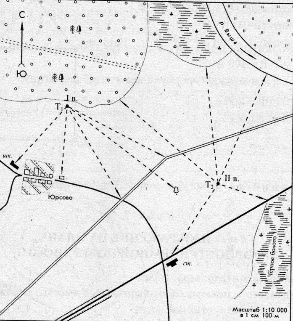 Задание 2. Прочитать рассказ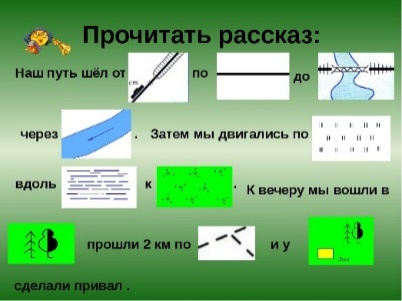 Группа 4. Задание 1. Нарисуйте азимутыа) 70° б) 135° в) 210° г) 305°Задание 2. Укажите направление на север и составьте схематический рисунок и определите направление и азимут при движении из дома в школу и из школы - домойдом на ССЗ от шк.: из дома – ЮЮВ, домой – ССЗВыступление спикеров3. Вопроизведение раннее полученных знаний. Самостоятельная работа в группах.1 группа.Задание 1. В графах «План» и «Географическая карта» поставьте цифры тех признаков, которые для них характерны. Задание 2. Укажите признаки плана и признаки карты: Вы предоставили обширную информацию о глобусе. Но такой информацией очень трудно воспользоваться. Ее необходимо сгруппировать. 2 группа.  Задание 1. Придумать и составть план любого объектаЗадание 2. Прочитать предложенный учителем план местностиГруппа 3. Задание 1. Определите направления, азимут и расстояния до объектов на плане местности из точек наблюденияТочка Т1Точка Т2Задание 2. Прочитать рассказГруппа 4. Задание 1. Нарисуйте азимутыа) 70° б) 135° в) 210° г) 305°Задание 2. Укажите направление на север и составьте схематический рисунок и определите направление и азимут при движении из дома в школу и из школы - домойдом на ССЗ от шк.: из дома – ЮЮВ, домой – ССЗВыступление спикеровСлайд № 20Динамическая пауза. Выполняют упражения. Сидя или стоя, кисти возле плеч. Свести локти вперед, наклоняя голову вперед. Локти отвести назад, хорошенько прогнувшись - голову в исходное положение. Повторить 6-8 раз.Динамическая пауза. Выполняют упражения. Сидя или стоя, кисти возле плеч. Свести локти вперед, наклоняя голову вперед. Локти отвести назад, хорошенько прогнувшись - голову в исходное положение. Повторить 6-8 раз.Конец урока5. Первичное закрепление знаний. Задания на логику1 группа –                           2 группа                          3 группа                              4 группа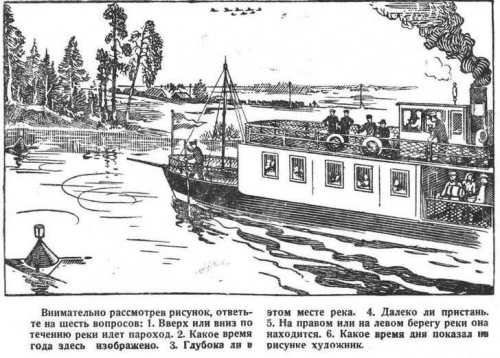 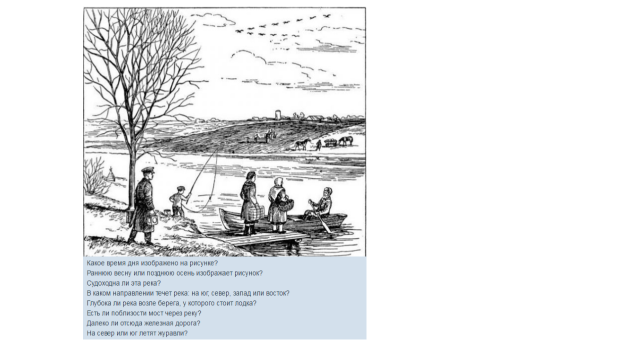 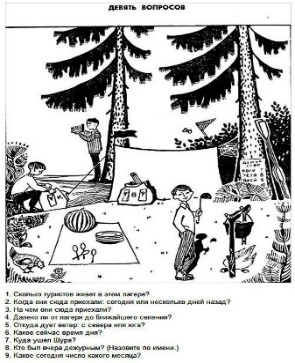 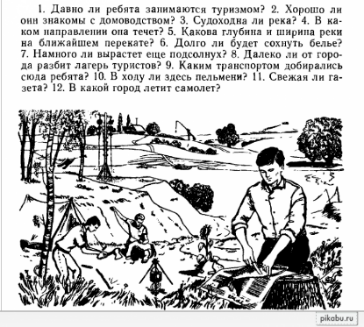 5. Первичное закрепление знаний. Задания на логику1 группа –                           2 группа                          3 группа                              4 группаСлайд № 13Слайд № 14Слайд № 15Слайд № 16Конец урока6. Подведение итогов урока. Формативное оценивание6. Подведение итогов урока. Формативное оцениваниеКонец урока7. Домашнее задание.Выполните задание. Составьте план местности (по выбору), используя глазомерную съемку.7. Домашнее задание.Выполните задание. Составьте план местности (по выбору), используя глазомерную съемку.Конец урока8. Рефлексия. Прием «Три лица»Учитель показывает учащимся карточки с изображением трех лиц: веселого, нейтрального и грустного.Учащимся предлагается выбрать рисунок, который соответствует их настроению.8. Рефлексия. Прием «Три лица»Учитель показывает учащимся карточки с изображением трех лиц: веселого, нейтрального и грустного.Учащимся предлагается выбрать рисунок, который соответствует их настроению.Урок 12Урок 12Предмет: Предмет: КартографияКартографияРаздел долгосрочного плана: Раздел долгосрочного плана: Классификация, виды и типы географических карт и атласов. Глобус. Другие пространственные моделиКлассификация, виды и типы географических карт и атласов. Глобус. Другие пространственные моделиДата:Дата:Количество присутствующих:             отсутствующих:Количество присутствующих:             отсутствующих:Тема урока: Тема урока: Анализ карт. Составление плана местности. ОриентированиеАнализ карт. Составление плана местности. ОриентированиеЦели обучения, которые достигаются на данном уроке Цели обучения, которые достигаются на данном уроке В ходе практической работы рассмотреть особенности различия карт, планов местностиВ ходе практической работы рассмотреть особенности различия карт, планов местностиЦели урокаЦели урокаВсе учащиеся смогут:Все учащиеся смогут:Цели урокаЦели урокаРаботать с различными источниками информации.Работать с различными источниками информации.Цели урокаЦели урокаБольшинство учащихся смогут:Большинство учащихся смогут:Цели урокаЦели урокаСоставлять планы местности, передвигаться по азимуту, ориентироватьсяСоставлять планы местности, передвигаться по азимуту, ориентироватьсяЦели урокаЦели урокаНекоторые учащиеся смогут:Некоторые учащиеся смогут:Цели урокаЦели урокаИспользовать приобретенные знания и умения в практической деятельности: составлять планы, ориентироваться в пространствеИспользовать приобретенные знания и умения в практической деятельности: составлять планы, ориентироваться в пространствеКритерии успехаКритерии успехаУчащиеся будут выражать свою точку зрения, принимать участие в беседе, отвечать на вопросы. Учащиеся будут выражать свою точку зрения, принимать участие в беседе, отвечать на вопросы. Языковые целиЯзыковые целиЯзыковые навыки будут формироваться и закрепляться.Языковые навыки будут формироваться и закрепляться.Языковые целиЯзыковые целиКлючевые слова и фразы:План, ориентирование, азимут, горизонт, картаКлючевые слова и фразы:План, ориентирование, азимут, горизонт, картаПривитие ценностей Привитие ценностей Ценности, основанные на национальной идее «Мәңгілік ел»: казахстанский патриотизм и гражданская ответственность; уважение; сотрудничество; труд и творчество; открытость; образование в течение всей жизни. Ценности, основанные на национальной идее «Мәңгілік ел»: казахстанский патриотизм и гражданская ответственность; уважение; сотрудничество; труд и творчество; открытость; образование в течение всей жизни. Межпредметные связиМежпредметные связиВзаимосвязь с предметами: физическая географияВзаимосвязь с предметами: физическая географияПредварительные знанияПредварительные знанияУчащиеся могут использовать свой жизненный опыт, свои знания и навыки, полученные в ходе изучения физической географии в 6, 10 классахУчащиеся могут использовать свой жизненный опыт, свои знания и навыки, полученные в ходе изучения физической географии в 6, 10 классахХод урокаХод урокаЗапланированные этапы урокаЗапланированная деятельность на урокеЗапланированная деятельность на урокеРесурсыНачало урока1.Приветствие. Проведение позитива. Настрой на урок Приветствие.- Доброе утро, солнце! (все поднимают руки, затем опускают).- Доброе утро, небо! (аналогичное движение).- Доброе утро, всем нам! (все разводят руки в стороны, затем опускают).2. Ввод в тему. Прием «Разминка»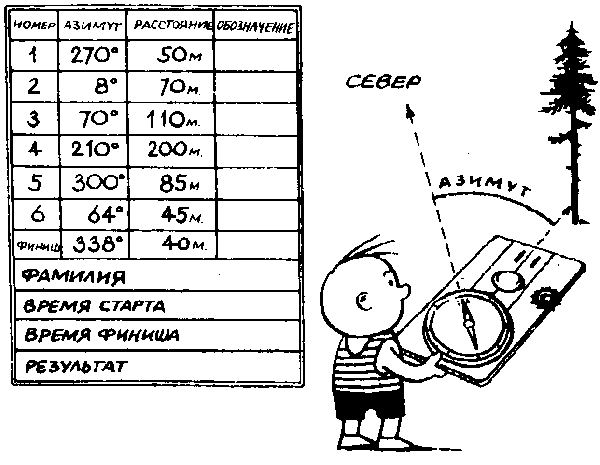 1.Приветствие. Проведение позитива. Настрой на урок Приветствие.- Доброе утро, солнце! (все поднимают руки, затем опускают).- Доброе утро, небо! (аналогичное движение).- Доброе утро, всем нам! (все разводят руки в стороны, затем опускают).2. Ввод в тему. Прием «Разминка»Слайд № 2 Середина урока 3. Практическая работа.Задание 1.       Составьте план пришкольного участка, используя глазомерную съемку.Задание 2.      Определите способы ориентирования на местностиЗадание 3.        Составьте план движения по азимуту.3. Практическая работа.Задание 1.       Составьте план пришкольного участка, используя глазомерную съемку.Задание 2.      Определите способы ориентирования на местностиЗадание 3.        Составьте план движения по азимуту.Слайд № 3Конец урока4. Проверка работ. Формативное оценивание4. Проверка работ. Формативное оцениваниеКонец урока5. Рефлексия. Прием «Плюс-минус-интересно»5. Рефлексия. Прием «Плюс-минус-интересно»Урок 13Урок 13Предмет: Предмет: КартографияКартографияРаздел долгосрочного плана: Раздел долгосрочного плана: Картографическая проекция. Искажения в картографических проекциях; их распределение. Определение размеров искажений на картах.Виды проекцийКартографическая проекция. Искажения в картографических проекциях; их распределение. Определение размеров искажений на картах.Виды проекцийДата:Дата:Количество присутствующих:            отсутствующих:Количество присутствующих:            отсутствующих:Тема урока: Тема урока: Картографические проекции, искажения площадей, форм, углов, расстоянийКартографические проекции, искажения площадей, форм, углов, расстоянийЦели обучения, которые достигаются на данном уроке Цели обучения, которые достигаются на данном уроке Формировать понятия о картографических проекциях.Формировать понятия о картографических проекциях.Цели урокаЦели урокаВсе учащиеся смогут:Все учащиеся смогут:Цели урокаЦели урокаДавать определение понятиям «проекция», «искажения»; перечислять виды проекций и искаженийДавать определение понятиям «проекция», «искажения»; перечислять виды проекций и искаженийЦели урокаЦели урокаБольшинство учащихся смогут:Большинство учащихся смогут:Цели урокаЦели урокаХарактеризовать виды проекций и искажений, приводить примерыХарактеризовать виды проекций и искажений, приводить примерыЦели урокаЦели урокаНекоторые учащиеся смогут:Некоторые учащиеся смогут:Цели урокаЦели урокаИспользовать приобретенные знания и умения в практической деятельности: определять виды проекций и искаженийИспользовать приобретенные знания и умения в практической деятельности: определять виды проекций и искаженийКритерии успехаКритерии успехаУчащиеся будут выражать свою точку зрения, принимать участие в беседе, отвечать на вопросы. Учащиеся будут выражать свою точку зрения, принимать участие в беседе, отвечать на вопросы. Языковые целиЯзыковые целиЯзыковые навыки будут формироваться и закрепляться.Языковые навыки будут формироваться и закрепляться.Ключевые слова и фразы:Картографические проекции, искаженияКлючевые слова и фразы:Картографические проекции, искаженияПолезные фразы для диалога: - если бы Земля имела форму цилиндра или конуса, то сделать развертку ее поверхности не составило бы больших трудностей.- способ перехода от реальной геометрически сложной земной поверхности к плоскости карты называется картографической проекцией- проекции различаются по характеру искажений (равноугольные, равнопромежуточные произвольные, равновеликие), по величине искажений и их распределению.Полезные фразы для диалога: - если бы Земля имела форму цилиндра или конуса, то сделать развертку ее поверхности не составило бы больших трудностей.- способ перехода от реальной геометрически сложной земной поверхности к плоскости карты называется картографической проекцией- проекции различаются по характеру искажений (равноугольные, равнопромежуточные произвольные, равновеликие), по величине искажений и их распределению.Вопросы для обсуждения: - как можно перенести сферическую поверхность Земли на плоскость?Вопросы для обсуждения: - как можно перенести сферическую поверхность Земли на плоскость?Привитие ценностей Привитие ценностей Ценности, основанные на национальной идее «Мәңгілік ел»: казахстанский патриотизм и гражданская ответственность; уважение; сотрудничество; труд и творчество; открытость; образование в течение всей жизни. Ценности, основанные на национальной идее «Мәңгілік ел»: казахстанский патриотизм и гражданская ответственность; уважение; сотрудничество; труд и творчество; открытость; образование в течение всей жизни. Межпредметные связиМежпредметные связиВзаимосвязь с предметами: физическая географияВзаимосвязь с предметами: физическая географияНавыки использования ИКТ Навыки использования ИКТ На данном уроке используется презентация, ее которую можно загрузить на планшет или мобильный телефон.На данном уроке используется презентация, ее которую можно загрузить на планшет или мобильный телефон.Предварительные знанияПредварительные знанияУчащиеся могут использовать свой жизненный опыт, свои знания и навыки, полученные в ходе изучения физической географии в 6, 10 классахУчащиеся могут использовать свой жизненный опыт, свои знания и навыки, полученные в ходе изучения физической географии в 6, 10 классахЭтапы урокаЗапланированная деятельность на урокеЗапланированная деятельность на урокеРесурсыНачало урока1.Приветствие. Проведение позитива. Настрой на урок У учащихся две карточки: синяя и красная. Они показывают карточку в соответствии с их настроением в начале урока.2. Актуализаций учебных знаний и умений учащихся. Прием «Мозговой штурм»1.  Что такое карта? 2.  На какие группы разделяют карты? 3.  Что такое специальные карты? Тематические карты? 4.  Что такое масштаб карты? 5.  Какие по масштабу бывают карты? 6.  Зачем составляют разные по масштабу карты? 7.  Как вы понимаете понятие «генерализация»? 8.  Какую роль играют карты в жизни человека?3. Мотивация учебной и познавательной деятельности учащихся.Учитель: Как вы уже знаете, картография — это наука об изображении исследуемых природных и общественных явлений (их размещение, свойства, взаимосвязи и изменения с течением времени) при помощи пространственно-образно-знаковых моделей (картографических изображений). Географическая картография — это наука об отражении и исследовании геосистем при помощи географических карт и других картографических моделей. Сегодня вы узнаете, какими могут быть картографические модели.1.Приветствие. Проведение позитива. Настрой на урок У учащихся две карточки: синяя и красная. Они показывают карточку в соответствии с их настроением в начале урока.2. Актуализаций учебных знаний и умений учащихся. Прием «Мозговой штурм»1.  Что такое карта? 2.  На какие группы разделяют карты? 3.  Что такое специальные карты? Тематические карты? 4.  Что такое масштаб карты? 5.  Какие по масштабу бывают карты? 6.  Зачем составляют разные по масштабу карты? 7.  Как вы понимаете понятие «генерализация»? 8.  Какую роль играют карты в жизни человека?3. Мотивация учебной и познавательной деятельности учащихся.Учитель: Как вы уже знаете, картография — это наука об изображении исследуемых природных и общественных явлений (их размещение, свойства, взаимосвязи и изменения с течением времени) при помощи пространственно-образно-знаковых моделей (картографических изображений). Географическая картография — это наука об отражении и исследовании геосистем при помощи географических карт и других картографических моделей. Сегодня вы узнаете, какими могут быть картографические модели.Карточки синего и красного цветовСлайд № 2 Слайд № 3Середина урока 4. Изучение нового материалаРассказ учителя с элементами беседы. - Со сферы на плоскость. Как же перейти от глобуса к карте, как перенести сферическую поверхность Земли на плоскость? - Картографическая проекция. - Искажение (деформация). Виды искажений. 4. Изучение нового материалаРассказ учителя с элементами беседы. - Со сферы на плоскость. Как же перейти от глобуса к карте, как перенести сферическую поверхность Земли на плоскость? - Картографическая проекция. - Искажение (деформация). Виды искажений. Слайды № 4-6Слайды № 7-9Слайд № 10Конец урока5. Закрепление учебного материала. Прием «Поймай вопрос»1.  Что такое картографическая проекция? 2.  Зачем создают картографические проекции? 3.  Какие виды картографических проекций существуют? По каким признакам их выделяют? 4.  Какие искажения присущи определенным видам проекций?5. Почему глобус, выполненный в масштабе 1: 1 000 нереален в использовании?6. По первым буквам назовите свойство деформацииСтратегия «Думай – работай в паре - делись».1. Заполните схему. Перейдите на следующий слайд и вы узнаете правильный ответ.2. Определите виды искажений. 3. Закончите предложение: «Картографическая проекция -  это ...»5. Закрепление учебного материала. Прием «Поймай вопрос»1.  Что такое картографическая проекция? 2.  Зачем создают картографические проекции? 3.  Какие виды картографических проекций существуют? По каким признакам их выделяют? 4.  Какие искажения присущи определенным видам проекций?5. Почему глобус, выполненный в масштабе 1: 1 000 нереален в использовании?6. По первым буквам назовите свойство деформацииСтратегия «Думай – работай в паре - делись».1. Заполните схему. Перейдите на следующий слайд и вы узнаете правильный ответ.2. Определите виды искажений. 3. Закончите предложение: «Картографическая проекция -  это ...»Слайды № 11 – 13Слайды № 14 - 17Конец урока6. Домашнее задание. Выполните задание. Возьмите апельсин и попробуйте сделать ее плоской. Получилось? Если нет, то объясните почему?6. Домашнее задание. Выполните задание. Возьмите апельсин и попробуйте сделать ее плоской. Получилось? Если нет, то объясните почему?Конец урока7. Рефлексия. Прием «Цветные карточки».У учащихся две карточки: синяя и красная. Они показывают карточку в соответствии с их настроением в конце урока.7. Рефлексия. Прием «Цветные карточки».У учащихся две карточки: синяя и красная. Они показывают карточку в соответствии с их настроением в конце урока.Цветные карточкиУрок 14Урок 14Предмет: Предмет: КартографияКартографияРаздел долгосрочного плана: Раздел долгосрочного плана: Картографическая проекция. Искажения в картографических проекциях; их распределение. Определение размеров искажений на картах.Виды проекцийКартографическая проекция. Искажения в картографических проекциях; их распределение. Определение размеров искажений на картах.Виды проекцийДата:Дата:Количество присутствующих:            отсутствующих:Количество присутствующих:            отсутствующих:Тема урока: Тема урока: Классификация картографических проекций по виду вспомогательной проекции.Классификация картографических проекций по виду вспомогательной проекции.Цели обучения, которые достигаются на данном уроке Цели обучения, которые достигаются на данном уроке Классифицировать картографические проекции по виду вспомогательной проекции.Классифицировать картографические проекции по виду вспомогательной проекции.Цели урокаЦели урокаВсе учащиеся смогут:Все учащиеся смогут:Цели урокаЦели урокаДавать определение понятиям «проекция», «искажения»; перечислять виды проекций и искаженийДавать определение понятиям «проекция», «искажения»; перечислять виды проекций и искаженийЦели урокаЦели урокаБольшинство учащихся смогут:Большинство учащихся смогут:Цели урокаЦели урокаХарактеризовать виды проекций и искажений, приводить примерыХарактеризовать виды проекций и искажений, приводить примерыЦели урокаЦели урокаНекоторые учащиеся смогут:Некоторые учащиеся смогут:Цели урокаЦели урокаИспользовать приобретенные знания и умения в практической деятельности: определять размеры искажений на карте и виды проекций на картахИспользовать приобретенные знания и умения в практической деятельности: определять размеры искажений на карте и виды проекций на картахКритерии успехаКритерии успехаУчащиеся будут выражать свою точку зрения, принимать участие в беседе, отвечать на вопросы. Учащиеся будут выражать свою точку зрения, принимать участие в беседе, отвечать на вопросы. Языковые целиЯзыковые целиЯзыковые навыки будут формироваться и закрепляться.Языковые навыки будут формироваться и закрепляться.Языковые целиЯзыковые целиКлючевые слова и фразы:Картографическая проекция, искаженияКлючевые слова и фразы:Картографическая проекция, искаженияЯзыковые целиЯзыковые целиПолезные фразы для диалога: - в картографической практике распространена классификация проекций по виду вспомогательной геометрической поверхностиПолезные фразы для диалога: - в картографической практике распространена классификация проекций по виду вспомогательной геометрической поверхностиЯзыковые целиЯзыковые целиВопросы для обсуждения: - назовите виды проекция по виду вспомогательной геометрической сетки?- чем отличаются цилиндрическая, коническая и азимутальная проекция?Вопросы для обсуждения: - назовите виды проекция по виду вспомогательной геометрической сетки?- чем отличаются цилиндрическая, коническая и азимутальная проекция?Привитие ценностей Привитие ценностей Ценности, основанные на национальной идее «Мәңгілік ел»: казахстанский патриотизм и гражданская ответственность; уважение; сотрудничество; труд и творчество; открытость; образование в течение всей жизни. Ценности, основанные на национальной идее «Мәңгілік ел»: казахстанский патриотизм и гражданская ответственность; уважение; сотрудничество; труд и творчество; открытость; образование в течение всей жизни. Межпредметные связиМежпредметные связиВзаимосвязь с предметами: физическая географияВзаимосвязь с предметами: физическая географияПредварительные знанияПредварительные знанияУчащиеся могут использовать свой жизненный опыт, свои знания и навыки, полученные в ходе изучения физической географии в 7, 10 классахУчащиеся могут использовать свой жизненный опыт, свои знания и навыки, полученные в ходе изучения физической географии в 7, 10 классахХод урокаХод урокаЗапланированные этапы урокаЗапланированная деятельность на урокеЗапланированная деятельность на урокеРесурсыНачало урока1.Приветствие. Проведение позитива. Настрой на урок Давайте улыбнемся друг другу. Пусть сегодняшний урок принесет нам всем радость общения. Сегодня на уроке, ребята, вас ожидает много интересных заданий, новых открытий, а помощниками вам будут: внимание, находчивость, смекалка.2. Проверка домашнего задания. Учитель просит учащихся рассказать о том, удалось ли им разделить апельсин и сделать его поверхгость плоским?3. Деление на группы Прием «Пазлы»4. Актуализаций учебных знаний и умений учащихся.Учитель: На уроке нам предстоит ещё больше узнать о ней и выяснить, в чём её привлекательность сегодня. Кто же эта ОНА, вы наверняка легко узнаете по описанию.Это - определенный способ отображения поверхности эллипсоида на плоскости.1.Приветствие. Проведение позитива. Настрой на урок Давайте улыбнемся друг другу. Пусть сегодняшний урок принесет нам всем радость общения. Сегодня на уроке, ребята, вас ожидает много интересных заданий, новых открытий, а помощниками вам будут: внимание, находчивость, смекалка.2. Проверка домашнего задания. Учитель просит учащихся рассказать о том, удалось ли им разделить апельсин и сделать его поверхгость плоским?3. Деление на группы Прием «Пазлы»4. Актуализаций учебных знаний и умений учащихся.Учитель: На уроке нам предстоит ещё больше узнать о ней и выяснить, в чём её привлекательность сегодня. Кто же эта ОНА, вы наверняка легко узнаете по описанию.Это - определенный способ отображения поверхности эллипсоида на плоскости.ПазлыСередина урока 5. Изучение нового материалаРассказ учителяУчитель: В картографической практике распространена классификация проекций по виду вспомогательной геометрической поверхности, которая может быть использована при их построении.  С этой точки зрения выделяют проекции: - цилиндрические, когда вспомогательной поверхностью служит боковая поверхность цилиндра, касательного к эллипсоиду, или секущего эллипсоид;- конические, когда вспомогательной плоскостью является боковая поверхность касательного или секущего конуса; Предлагает дальнейшую работу по изучению нового материала продолжить в группах:1 группа - Равнопромежуточная цилиндрическая проекция 2 группа - Равноугольная цилиндрическая проекция3 группа - Построение картографической сетки   в равновеликой цилиндрической проекции4 группа - Построение конической проекции5 группа -  Построение картографической сетки в азимутальной проекции          6 группа - Другие виды проекций по виду вспомогательной проекции7 группа - О выборе проекций8 группа - Примеры построения карт в разных проекциях.Выступление спикеров5. Изучение нового материалаРассказ учителяУчитель: В картографической практике распространена классификация проекций по виду вспомогательной геометрической поверхности, которая может быть использована при их построении.  С этой точки зрения выделяют проекции: - цилиндрические, когда вспомогательной поверхностью служит боковая поверхность цилиндра, касательного к эллипсоиду, или секущего эллипсоид;- конические, когда вспомогательной плоскостью является боковая поверхность касательного или секущего конуса; Предлагает дальнейшую работу по изучению нового материала продолжить в группах:1 группа - Равнопромежуточная цилиндрическая проекция 2 группа - Равноугольная цилиндрическая проекция3 группа - Построение картографической сетки   в равновеликой цилиндрической проекции4 группа - Построение конической проекции5 группа -  Построение картографической сетки в азимутальной проекции          6 группа - Другие виды проекций по виду вспомогательной проекции7 группа - О выборе проекций8 группа - Примеры построения карт в разных проекциях.Выступление спикеровСлайды № 2 – 3Слайды № 5 – 20Середина урока Разминка.Закройте глаза, расслабьте тело,Представьте – вы птицы, вы вдруг полетели!Теперь в океане дельфином плывете,Теперь в саду яблоки спелые рвете.Налево, направо, вокруг посмотрели,Открыли глаза, и снова за дело!Разминка.Закройте глаза, расслабьте тело,Представьте – вы птицы, вы вдруг полетели!Теперь в океане дельфином плывете,Теперь в саду яблоки спелые рвете.Налево, направо, вокруг посмотрели,Открыли глаза, и снова за дело!Конец урока6. Закрепление учебного материала. Работа в малых группах.Стратегия " Думай - в паре- делись".  1 группа. Заполните схему. Перейдите на следующий слайд и вы узнаете правильный ответ. 2 группа. Определите, в каких проекциях выполнены карты? Перейдите на следующий слайд и вы узнаете правильный ответ. 3 группа. Назовите виды проекций. Чем они отличаются друг от друга? 4 группа. Какую проекцию можно получить? 5 группа. Определите вид проекции. 6 группа. Назовите виды азимутальных проекций. Где находится источник света в каждой из проекций? 7 группа. Назовите виды проекций. Перейдите на следующий слайд и вы узнаете правильный ответ. 8 группа. Что образуется, если развернуть поверхность многогранника на плоскости? 6. Закрепление учебного материала. Работа в малых группах.Стратегия " Думай - в паре- делись".  1 группа. Заполните схему. Перейдите на следующий слайд и вы узнаете правильный ответ. 2 группа. Определите, в каких проекциях выполнены карты? Перейдите на следующий слайд и вы узнаете правильный ответ. 3 группа. Назовите виды проекций. Чем они отличаются друг от друга? 4 группа. Какую проекцию можно получить? 5 группа. Определите вид проекции. 6 группа. Назовите виды азимутальных проекций. Где находится источник света в каждой из проекций? 7 группа. Назовите виды проекций. Перейдите на следующий слайд и вы узнаете правильный ответ. 8 группа. Что образуется, если развернуть поверхность многогранника на плоскости? Слайды № 21-33Конец урока7. Рефлексия. Прием «ИПП».ИнтересноПознавательноПонятно7. Рефлексия. Прием «ИПП».ИнтересноПознавательноПонятноУрок 15Урок 15Предмет: Предмет: КартографияКартографияРаздел долгосрочного плана: Раздел долгосрочного плана: Картографическая проекция. Искажения в картографических проекциях; их распределение. Определение размеров искажений на картах.Виды проекцийКартографическая проекция. Искажения в картографических проекциях; их распределение. Определение размеров искажений на картах.Виды проекцийДата:Дата:Количество присутствующих:            отсутствующих:Количество присутствующих:            отсутствующих:Тема урока: Тема урока: Классификация картографических проекций по характеру искаженийКлассификация картографических проекций по характеру искаженийЦели обучения, которые достигаются на данном уроке (ссылка на учебную программу)Цели обучения, которые достигаются на данном уроке (ссылка на учебную программу)Классифицировать картографические проекции по характеру искаженийКлассифицировать картографические проекции по характеру искаженийЦели урокаЦели урокаВсе учащиеся смогут:Все учащиеся смогут:Цели урокаЦели урокаНазывать виды проекция по характеру искаженийНазывать виды проекция по характеру искаженийЦели урокаЦели урокаБольшинство учащихся смогут:Большинство учащихся смогут:Цели урокаЦели урокаХарактеризовать виды по характеру искажений, приводить примерыХарактеризовать виды по характеру искажений, приводить примерыЦели урокаЦели урокаНекоторые учащиеся смогут:Некоторые учащиеся смогут:Цели урокаЦели урокаИспользовать приобретенные знания и умения в практической деятельности: определять виды проекция по характеру искаженийИспользовать приобретенные знания и умения в практической деятельности: определять виды проекция по характеру искаженийКритерии успехаКритерии успехаУчащиеся будут выражать свою точку зрения, принимать участие в беседе, отвечать на вопросы. Учащиеся будут выражать свою точку зрения, принимать участие в беседе, отвечать на вопросы. Языковые целиЯзыковые целиЯзыковые навыки будут формироваться и закрепляться.Языковые навыки будут формироваться и закрепляться.Языковые целиЯзыковые целиКлючевые слова и фразы:Картографическая проекция, искаженияКлючевые слова и фразы:Картографическая проекция, искаженияЯзыковые целиЯзыковые целиПолезные фразы для диалога: - в равноугольных (конформных) картографических проекциях масштаб зависит только от положения точки и не зависит от направления.- в равновеликих (эквивалентных) картографических проекциях сохраняются площади- произвольные картографические проекции не относятся ни к равноугольным, ни к равновеликимПолезные фразы для диалога: - в равноугольных (конформных) картографических проекциях масштаб зависит только от положения точки и не зависит от направления.- в равновеликих (эквивалентных) картографических проекциях сохраняются площади- произвольные картографические проекции не относятся ни к равноугольным, ни к равновеликимЯзыковые целиЯзыковые целиВопросы для обсуждения: - какие виды проекция по виду искажений вы знаете?Вопросы для обсуждения: - какие виды проекция по виду искажений вы знаете?Привитие ценностей Привитие ценностей Ценности, основанные на национальной идее «Мәңгілік ел»: казахстанский патриотизм и гражданская ответственность; уважение; сотрудничество; труд и творчество; открытость; образование в течение всей жизни. Ценности, основанные на национальной идее «Мәңгілік ел»: казахстанский патриотизм и гражданская ответственность; уважение; сотрудничество; труд и творчество; открытость; образование в течение всей жизни. Межпредметные связиМежпредметные связиВзаимосвязь с предметами: физическая географияВзаимосвязь с предметами: физическая географияПредварительные знанияПредварительные знанияУчащиеся могут использовать свой жизненный опыт, свои знания и навыки, полученные в ходе изучения физической географии в 7, 10 классахУчащиеся могут использовать свой жизненный опыт, свои знания и навыки, полученные в ходе изучения физической географии в 7, 10 классахХод урокаХод урокаЗапланированные этапы урокаЗапланированная деятельность на урокеЗапланированная деятельность на урокеРесурсыНачало урока1.Приветствие. Проведение позитива. Настрой на урок Проговаривают вместе:Я нахожусь сейчас на уроке картографи. А обо всем остальном я не буду думать сейчас, я подумаю об этом потом Отбросим все переживания и неудачи.Не опуская рук возьмемся за дела, мой друг!И на уроке этом мы опятьВсе поработаем на «пять»2. Проверка знаний. Прием «Мозговой штурм»1.Назовите виды проекция по виду вспомогательной геометрической сетки?2. Чем отличаются цилиндрическая, коническая и азимутальная проекция?3. Можно ли построить цилиндрическую проекцию? 4. Назовите виды проекций, изображенных на рисунке?1.Приветствие. Проведение позитива. Настрой на урок Проговаривают вместе:Я нахожусь сейчас на уроке картографи. А обо всем остальном я не буду думать сейчас, я подумаю об этом потом Отбросим все переживания и неудачи.Не опуская рук возьмемся за дела, мой друг!И на уроке этом мы опятьВсе поработаем на «пять»2. Проверка знаний. Прием «Мозговой штурм»1.Назовите виды проекция по виду вспомогательной геометрической сетки?2. Чем отличаются цилиндрическая, коническая и азимутальная проекция?3. Можно ли построить цилиндрическую проекцию? 4. Назовите виды проекций, изображенных на рисунке?Картинки с видами проекцийСередина урока 3. Изучение нового материала. Прием «Мини – лекция»1. Классификация картографических проекций по характеру искажений. - В равноугольных (конформных) картографических проекциях масштаб зависит только от положения точки и не зависит от направления. Эллипсы искажений вырождаются в окружности- В равновеликих (эквивалентных) картографических проекциях сохраняются площади. - Произвольные картографические проекции не относятся ни к равноугольным, ни к равновеликим. Из них выделяют равнопромежуточные, в которых один из главных масштабов равен единице, и ортодромические, в которых большие круги шара (ортодромы) изображаются прямыми. 2. Использование проекций - картографические проекции используются также в навигации, астрономии, кристаллографии и др.; их изыскивают для целей картографирования Луны, планет и др. небесных тел. 3. Изучение нового материала. Прием «Мини – лекция»1. Классификация картографических проекций по характеру искажений. - В равноугольных (конформных) картографических проекциях масштаб зависит только от положения точки и не зависит от направления. Эллипсы искажений вырождаются в окружности- В равновеликих (эквивалентных) картографических проекциях сохраняются площади. - Произвольные картографические проекции не относятся ни к равноугольным, ни к равновеликим. Из них выделяют равнопромежуточные, в которых один из главных масштабов равен единице, и ортодромические, в которых большие круги шара (ортодромы) изображаются прямыми. 2. Использование проекций - картографические проекции используются также в навигации, астрономии, кристаллографии и др.; их изыскивают для целей картографирования Луны, планет и др. небесных тел. Слайд № 2Слайд № 3Слайды № 4-5Слайды № 6 – 8Разминка.Дети свободно сидят за партами, закрыв глаза. Играет музыка."Представьте, что вы - композитор, который сочинил эту превосходную музыку. И теперь вам нужно нарисовать к ней иллюстрации. Итак, слушаем музыку и рисуем картину."Дети свободно сидят за партами, закрыв глаза. Играет музыка."Представьте, что вы - композитор, который сочинил эту превосходную музыку. И теперь вам нужно нарисовать к ней иллюстрации. Итак, слушаем музыку и рисуем картину."АудиозаписьКонец урока4. Закрепление учебного материала. Стратегия «Думай – работай в паре - делись».Работают в парах, при выполнении которых спикер каждой паре делает вывод по полученному заданиюЗадание 1. Заполните схему. Чем они отличаются друг от друга? Задание 2. Назовите виды нормальных картографических проекций по виду изображений меридианов и параллелей. 4. Закрепление учебного материала. Стратегия «Думай – работай в паре - делись».Работают в парах, при выполнении которых спикер каждой паре делает вывод по полученному заданиюЗадание 1. Заполните схему. Чем они отличаются друг от друга? Задание 2. Назовите виды нормальных картографических проекций по виду изображений меридианов и параллелей. Слайды № 9-11Конец урока5. Рефлексия. Прием «Синквейн».Составьте синквейн со словом «проекция».ПроекцияРазная, картографическаяПоказывает, сохраняет, помогаетПроекции помогают перенсети изображение на плоскостьКартографическая 5. Рефлексия. Прием «Синквейн».Составьте синквейн со словом «проекция».ПроекцияРазная, картографическаяПоказывает, сохраняет, помогаетПроекции помогают перенсети изображение на плоскостьКартографическая Урок 16Урок 16Предмет: Предмет: КартографияКартографияРаздел долгосрочного плана: Раздел долгосрочного плана: Картографическая проекция. Искажения в картографических проекциях; их распределение. Определение размеров искажений на картах.Виды проекцийКартографическая проекция. Искажения в картографических проекциях; их распределение. Определение размеров искажений на картах.Виды проекцийДата:Дата:Количество присутствующих:            отсутствующих:Количество присутствующих:            отсутствующих:Тема урока: Тема урока: Виды проекций.Виды проекций.Цели обучения, которые достигаются на данном уроке (ссылка на учебную программу)Цели обучения, которые достигаются на данном уроке (ссылка на учебную программу)Определять виды картографических проекций для карт школьных атласов.Определять виды картографических проекций для карт школьных атласов.Цели урокаЦели урокаВсе учащиеся смогут:Все учащиеся смогут:Цели урокаЦели урокаНазывать виды проекция Называть виды проекция Цели урокаЦели урокаБольшинство учащихся смогут:Большинство учащихся смогут:Цели урокаЦели урокаХарактеризовать виды, приводить примерыХарактеризовать виды, приводить примерыЦели урокаЦели урокаНекоторые учащиеся смогут:Некоторые учащиеся смогут:Цели урокаЦели урокаИспользовать приобретенные знания и умения в практической деятельности: определять виды проекций для карт школьных атласов.Использовать приобретенные знания и умения в практической деятельности: определять виды проекций для карт школьных атласов.Привитие ценностей Привитие ценностей Ценности, основанные на национальной идее «Мәңгілік ел»: казахстанский патриотизм и гражданская ответственность; уважение; сотрудничество; труд и творчество; открытость; образование в течение всей жизни. Ценности, основанные на национальной идее «Мәңгілік ел»: казахстанский патриотизм и гражданская ответственность; уважение; сотрудничество; труд и творчество; открытость; образование в течение всей жизни. Межпредметные связиМежпредметные связиВзаимосвязь с предметами: физическая географияВзаимосвязь с предметами: физическая географияПредварительные знанияПредварительные знанияУчащиеся могут использовать свой жизненный опыт, свои знания и навыки, полученные в ходе изучения физической географии в 7, 10 классахУчащиеся могут использовать свой жизненный опыт, свои знания и навыки, полученные в ходе изучения физической географии в 7, 10 классахХод урокаХод урокаЗапланированные этапы урокаЗапланированная деятельность на урокеЗапланированная деятельность на урокеРесурсыНачало урока1.Приветствие. Проведение позитива. Настрой на урок Повернитесь к друг другу и улыбнитесь. Вы сегодня молодцы и у вас все получится. А сейчас нарисуйте свое настроение, с которым вы пришли на урок.2. Ознакомление с планом работы.1.Приветствие. Проведение позитива. Настрой на урок Повернитесь к друг другу и улыбнитесь. Вы сегодня молодцы и у вас все получится. А сейчас нарисуйте свое настроение, с которым вы пришли на урок.2. Ознакомление с планом работы.Середина урока 3. Практическая работа № 2Задание 1.Возьмите апельсин, представьте себе, что это земля. Попробуйте сделать корку апельсина ровной. Сделайте вывод.Задание 2. Определите виды искажений:Задание 3.  Выберите атлас за любой класс и определите в каких проекциях выполнены карты.Задание 4. Определите виды проекций:3. Практическая работа № 2Задание 1.Возьмите апельсин, представьте себе, что это земля. Попробуйте сделать корку апельсина ровной. Сделайте вывод.Задание 2. Определите виды искажений:Задание 3.  Выберите атлас за любой класс и определите в каких проекциях выполнены карты.Задание 4. Определите виды проекций:Слайд № 2Слайд № 3Слайд № 4Слайд № 5Разминка“Поза покоя”Сесть ближе к краю стула, опереться на спинку, руки свободно положит на колени, ноги слегка расставить. Формула общего покоя произносится медленно, тихим голосом, с длительными паузами.“Поза покоя”Сесть ближе к краю стула, опереться на спинку, руки свободно положит на колени, ноги слегка расставить. Формула общего покоя произносится медленно, тихим голосом, с длительными паузами.Конец урока4. Проверка работа.5. Подведение итогов. Рефлексия.  Продолжи фразу, выбери понравившуюся, ответь на вопрос.Наш урок подошел к концу, и я хочу сказать…Сегодня на уроке я научился…Мне больше всего удалось…А особенно удалось…Что я получил от этого дня урока?За что ты можешь себя похвалить?За что ты можешь похвалить одноклассников?За что ты можешь похвалить учителя?4. Проверка работа.5. Подведение итогов. Рефлексия.  Продолжи фразу, выбери понравившуюся, ответь на вопрос.Наш урок подошел к концу, и я хочу сказать…Сегодня на уроке я научился…Мне больше всего удалось…А особенно удалось…Что я получил от этого дня урока?За что ты можешь себя похвалить?За что ты можешь похвалить одноклассников?За что ты можешь похвалить учителя?Урок 17Урок 17Предмет: Предмет: КартографияКартографияРаздел долгосрочного плана: Раздел долгосрочного плана: Картографические знаки и способы картографического изображенияКартографические знаки и способы картографического изображенияДата:Дата:Количество присутствующих:            отсутствующих:Количество присутствующих:            отсутствующих:Тема урока: Тема урока: Картографические знаки. Их функции. Виды и дифференциация знаков. Картографическая семиотикаКартографические знаки. Их функции. Виды и дифференциация знаков. Картографическая семиотикаЦели обучения, которые достигаются на данном уроке (ссылка на учебную программу)Цели обучения, которые достигаются на данном уроке (ссылка на учебную программу)Формировать представления о кратографических знаках, семиотике.Формировать представления о кратографических знаках, семиотике.Цели урокаЦели урокаВсе учащиеся смогут:Все учащиеся смогут:Цели урокаЦели урокаФормулировать основные понятия темы: функции знаков, виды и дифференциация, картографическая семиотика.Формулировать основные понятия темы: функции знаков, виды и дифференциация, картографическая семиотика.Цели урокаЦели урокаБольшинство учащихся смогут:Большинство учащихся смогут:Цели урокаЦели урокаРазличать виды знаковРазличать виды знаковЦели урокаЦели урокаНекоторые учащиеся смогут:Некоторые учащиеся смогут:Цели урокаЦели урокаИспользовать приобретенные знания и умения в практической деятельностиИспользовать приобретенные знания и умения в практической деятельностиКритерии успехаКритерии успехаУчащиеся будут выражать свою точку зрения, принимать участие в беседе, отвечать на вопросы. Учащиеся будут выражать свою точку зрения, принимать участие в беседе, отвечать на вопросы. Языковые целиЯзыковые целиЯзыковые навыки будут формироваться и закрепляться.Языковые навыки будут формироваться и закрепляться.Языковые целиЯзыковые целиКлючевые слова и фразы:Условные знаки, семиотика, дифференциацияКлючевые слова и фразы:Условные знаки, семиотика, дифференциацияЯзыковые целиЯзыковые целиПолезные фразы для диалога: - картографическими знаками называют графические символы, применяемые на картах для обозначения различных объектов и их характеристик - свойство картографических знаков моделировать пространство отображаемых объектов- семиотика – исследует знаковые системы в различных аспектах: в синтаксическом, изучающем правила построения и размещения знаков и знаковых систем и их взаимоотношение на картахПолезные фразы для диалога: - картографическими знаками называют графические символы, применяемые на картах для обозначения различных объектов и их характеристик - свойство картографических знаков моделировать пространство отображаемых объектов- семиотика – исследует знаковые системы в различных аспектах: в синтаксическом, изучающем правила построения и размещения знаков и знаковых систем и их взаимоотношение на картахЯзыковые целиЯзыковые целиВопросы для обсуждения: - что такое картографические знаки?- какие функции они выполняют?- на какие виды они делятся?Вопросы для обсуждения: - что такое картографические знаки?- какие функции они выполняют?- на какие виды они делятся?Привитие ценностей Привитие ценностей Ценности, основанные на национальной идее «Мәңгілік ел»: казахстанский патриотизм и гражданская ответственность; уважение; сотрудничество; труд и творчество; открытость; образование в течение всей жизни. Ценности, основанные на национальной идее «Мәңгілік ел»: казахстанский патриотизм и гражданская ответственность; уважение; сотрудничество; труд и творчество; открытость; образование в течение всей жизни. Межпредметные связиМежпредметные связиВзаимосвязь с предметами: физическая географияВзаимосвязь с предметами: физическая географияПредварительные знанияПредварительные знанияУчащиеся могут использовать свой жизненный опыт, свои знания и навыки, полученные в ходе изучения физической географии в 7, 10 классахУчащиеся могут использовать свой жизненный опыт, свои знания и навыки, полученные в ходе изучения физической географии в 7, 10 классахХод урокаХод урокаЗапланированные этапы урокаЗапланированная деятельность на урокеЗапланированная деятельность на урокеРесурсыНачало урока1.Приветствие. Проведение позитива. Настрой на урок Прием «Все в твоих руках».Притча. «Жил мудрец, который знал все. Один человек захотел доказать, что мудрец знает не все. Зажав в ладонях бабочку, он спросил: «Скажи, мудрец, какая бабочка у меня в руках: мертвая или живая?» А сам думает: «Скажет живая – я ее умертвлю, скажет мертвая – выпущу». Мудрец, подумав, ответил: «Все в твоих руках».2. Проверка знаний. Прием «Горячий стул»Учитель предлагает использовать прием «Горячий стул» и поработать с тестами. Вопросы и ответы учащихсяРабота с тестами. Проверка. Формативное оценивание. 3. Деление на группы. Прием «Расчет на 1-6»1.Приветствие. Проведение позитива. Настрой на урок Прием «Все в твоих руках».Притча. «Жил мудрец, который знал все. Один человек захотел доказать, что мудрец знает не все. Зажав в ладонях бабочку, он спросил: «Скажи, мудрец, какая бабочка у меня в руках: мертвая или живая?» А сам думает: «Скажет живая – я ее умертвлю, скажет мертвая – выпущу». Мудрец, подумав, ответил: «Все в твоих руках».2. Проверка знаний. Прием «Горячий стул»Учитель предлагает использовать прием «Горячий стул» и поработать с тестами. Вопросы и ответы учащихсяРабота с тестами. Проверка. Формативное оценивание. 3. Деление на группы. Прием «Расчет на 1-6»Слайды № 3-4Середина урока Разминка.4. Изучение нового материала. Работа в группах. Прием «Ромашка Блума»Учитель предлагает прочитать текст и составить вопросы по тексту таксономии Блуму. Шесть лепестков – шесть типов вопросов.1 группа - Простые вопросы. Отвечая на них, нужно назвать какие-то факты, вспомнить, воспроизвести некую информацию. 2 группа - Уточняющие вопросы. Начните вопросы со слов: «То есть ты говоришь, что...?», «Если я правильно понял, то...?», «Я могу ошибаться, но, по-моему, вы сказали о....?». 3 группа - Интерпретационные (объясняющие) вопросы.  Начните вопросы со слова «Почему?». 4 группа - Творческие вопросы. Составьте вопросыв которых должна быть частица «бы»5 группа -  Оценочные вопросы. Составьте вопросы направленые на выяснение критериев оценки тех или иных событий, явлений, фактов «Почему что-то хорошо, а что-то плохо?», «Чем один урок отличается от другого?» и т.д.6 группа - Практические вопросы. Составьте вопросы, направленные на установление взаимосвязи между теорией и практикой. «Где вы в обычной жизни могли бы применять условные знаки?»Выступление спикеров4. Изучение нового материала. Работа в группах. Прием «Ромашка Блума»Учитель предлагает прочитать текст и составить вопросы по тексту таксономии Блуму. Шесть лепестков – шесть типов вопросов.1 группа - Простые вопросы. Отвечая на них, нужно назвать какие-то факты, вспомнить, воспроизвести некую информацию. 2 группа - Уточняющие вопросы. Начните вопросы со слов: «То есть ты говоришь, что...?», «Если я правильно понял, то...?», «Я могу ошибаться, но, по-моему, вы сказали о....?». 3 группа - Интерпретационные (объясняющие) вопросы.  Начните вопросы со слова «Почему?». 4 группа - Творческие вопросы. Составьте вопросыв которых должна быть частица «бы»5 группа -  Оценочные вопросы. Составьте вопросы направленые на выяснение критериев оценки тех или иных событий, явлений, фактов «Почему что-то хорошо, а что-то плохо?», «Чем один урок отличается от другого?» и т.д.6 группа - Практические вопросы. Составьте вопросы, направленные на установление взаимосвязи между теорией и практикой. «Где вы в обычной жизни могли бы применять условные знаки?»Выступление спикеровСлайд № 4Середина урока Разминка.Выбирают шарик и танцуют с ними. Таким образом делятся на 3 группыВыбирают шарик и танцуют с ними. Таким образом делятся на 3 группыАудиозаписьКонец урока5. Закрепление учебного материала. Стратегия «Думай – работай в группе - делись».Работают в группах, при выполнении которых спикер каждой группы делает вывод по полученному заданиюГруппа 1. Задание 1. Назовите функции условных знаков и впишите их в схемуЗадание 2. Перед вами старая и современная карты. Чем они отличаются друг от друга?Задание 3. Назовите виды условных знаковЗадание 4. Как удобнее всего различать значки или фигурки, которые обычно применяют для внемасштабных знаков? Группа 2. Задание 1. Что определяет в линейных знаках на карте пространственное положение линейных объектов. Что используют для дифференциации знаков?Задание 2. Что вы можете сказать об изображении площадных знаков на карте? Чем они определяются? Что используется для различия заполняющих обозначений?Задание 3. По первым буквам назовите науку, которая исследует знаковые системыЗадание 4. Что изображено на рисунке? Для чего используют данную шкалуГруппа 3Задание 1. Что изображено на этом рисунке? Где можно использовать эти шкалы?Задание 2. Что изображено на этом рисунке? Где можно использовать этот способ?Задание 3. По каким признакам еще различают значки?Задание 4. Заполните таблицу5. Закрепление учебного материала. Стратегия «Думай – работай в группе - делись».Работают в группах, при выполнении которых спикер каждой группы делает вывод по полученному заданиюГруппа 1. Задание 1. Назовите функции условных знаков и впишите их в схемуЗадание 2. Перед вами старая и современная карты. Чем они отличаются друг от друга?Задание 3. Назовите виды условных знаковЗадание 4. Как удобнее всего различать значки или фигурки, которые обычно применяют для внемасштабных знаков? Группа 2. Задание 1. Что определяет в линейных знаках на карте пространственное положение линейных объектов. Что используют для дифференциации знаков?Задание 2. Что вы можете сказать об изображении площадных знаков на карте? Чем они определяются? Что используется для различия заполняющих обозначений?Задание 3. По первым буквам назовите науку, которая исследует знаковые системыЗадание 4. Что изображено на рисунке? Для чего используют данную шкалуГруппа 3Задание 1. Что изображено на этом рисунке? Где можно использовать эти шкалы?Задание 2. Что изображено на этом рисунке? Где можно использовать этот способ?Задание 3. По каким признакам еще различают значки?Задание 4. Заполните таблицуСлайды № 26-43Конец урока6. Домашнее задание. Выполните задание. Используя карты атласа за курс 9 класса, определите, на каких картах были использованы локализованные значки?6. Домашнее задание. Выполните задание. Используя карты атласа за курс 9 класса, определите, на каких картах были использованы локализованные значки?Конец урока7. Итог урока. Предлагает заполнить 2 столбик таблицу ЗХУ»Рефлексия. Прием «Дерево творчества»	По окончании дела, дня, урока дети прикрепляют на дереве листья, цветы, плоды:Плоды – дело прошло полезно, плодотворно;Цветок – довольно неплохо;Зелёный листик – не совсем удовлетворён днём;Жёлтый листик – «пропащий день», неудовлетворённость.7. Итог урока. Предлагает заполнить 2 столбик таблицу ЗХУ»Рефлексия. Прием «Дерево творчества»	По окончании дела, дня, урока дети прикрепляют на дереве листья, цветы, плоды:Плоды – дело прошло полезно, плодотворно;Цветок – довольно неплохо;Зелёный листик – не совсем удовлетворён днём;Жёлтый листик – «пропащий день», неудовлетворённость.Урок 18Урок 18Предмет: Предмет: КартографияКартографияРаздел долгосрочного плана: Раздел долгосрочного плана: Картографические знаки и способы картографического изображенияКартографические знаки и способы картографического изображенияДата:Дата:Количество присутствующих:            отсутствующих:Количество присутствующих:            отсутствующих:Тема урока: Тема урока: Способы линейных знаков и изолиний, псевдоизолинииСпособы линейных знаков и изолиний, псевдоизолинииЦели обучения, которые достигаются на данном уроке (ссылка на учебную программу)Цели обучения, которые достигаются на данном уроке (ссылка на учебную программу)Формировать представления о способах линейных знаковФормировать представления о способах линейных знаковЦели урокаЦели урокаВсе учащиеся смогут:Все учащиеся смогут:Цели урокаЦели урокаФормулировать основные понятия темы: линейные знаки, изолинии, псевдоизолинииФормулировать основные понятия темы: линейные знаки, изолинии, псевдоизолинииЦели урокаЦели урокаБольшинство учащихся смогут:Большинство учащихся смогут:Цели урокаЦели урокаРазличать различать виды линейных знаковРазличать различать виды линейных знаковЦели урокаЦели урокаНекоторые учащиеся смогут:Некоторые учащиеся смогут:Цели урокаЦели урокаИспользовать приобретенные знания и умения в практической деятельностиИспользовать приобретенные знания и умения в практической деятельностиКритерии успехаКритерии успехаУчащиеся будут выражать свою точку зрения, принимать участие в беседе, отвечать на вопросы. Учащиеся будут выражать свою точку зрения, принимать участие в беседе, отвечать на вопросы. Языковые целиЯзыковые целиЯзыковые навыки будут формироваться и закрепляться.Языковые навыки будут формироваться и закрепляться.Языковые целиЯзыковые целиКлючевые слова и фразы:Линейные знаки, изолинии, псевдоизолинииКлючевые слова и фразы:Линейные знаки, изолинии, псевдоизолинииЯзыковые целиЯзыковые целиПолезные фразы для диалога: - линейные знаки применяются для передачи линий в их геометрическом понимании- характерный признак изолиний горизонтали или изогипсы, т.е. линии, соединяющие на земной поверхности точки одинаковой высоты, - основной способ изображения рельефа на топографических картах- рисунок псевдоизолиний может изменяться неузнаваемо при смене ранга территориальных единиц, по которым определяются показателиПолезные фразы для диалога: - линейные знаки применяются для передачи линий в их геометрическом понимании- характерный признак изолиний горизонтали или изогипсы, т.е. линии, соединяющие на земной поверхности точки одинаковой высоты, - основной способ изображения рельефа на топографических картах- рисунок псевдоизолиний может изменяться неузнаваемо при смене ранга территориальных единиц, по которым определяются показателиЯзыковые целиЯзыковые целиВопросы для обсуждения: - где применяются линейные знаки?- в чем проявляется своеобразие линейных обозначений?Вопросы для обсуждения: - где применяются линейные знаки?- в чем проявляется своеобразие линейных обозначений?Привитие ценностей Привитие ценностей Ценности, основанные на национальной идее «Мәңгілік ел»: казахстанский патриотизм и гражданская ответственность; уважение; сотрудничество; труд и творчество; открытость; образование в течение всей жизни. Ценности, основанные на национальной идее «Мәңгілік ел»: казахстанский патриотизм и гражданская ответственность; уважение; сотрудничество; труд и творчество; открытость; образование в течение всей жизни. Межпредметные связиМежпредметные связиВзаимосвязь с предметами: физическая географияВзаимосвязь с предметами: физическая географияПредварительные знанияПредварительные знанияУчащиеся могут использовать свой жизненный опыт, свои знания и навыки, полученные в ходе изучения физической географии в 7, 10 классахУчащиеся могут использовать свой жизненный опыт, свои знания и навыки, полученные в ходе изучения физической географии в 7, 10 классахХод урокаХод урокаЗапланированные этапы урокаЗапланированная деятельность на урокеЗапланированная деятельность на урокеРесурсыНачало урока1.Приветствие. Проведение позитива. Настрой на урок Прием "Клубок добра"Дети стоят в кругу и по очереди передают друг другу клубок и говорят добрые пожелания.2. Проверка домашнего заданияУчитель просит познакомить с результатами выполнения домашнего задания: Используя карты атласа за курс 9 класса, определите, на каких картах были использованы линейные знаки и изолинии?3. Ввод в тему. Прием «Диаграмма Вена»Учитель предлагает использовать заполнить 1 и 3 столбики таблицы. По цепочке каждый ученик читает свои ответы.1.Приветствие. Проведение позитива. Настрой на урок Прием "Клубок добра"Дети стоят в кругу и по очереди передают друг другу клубок и говорят добрые пожелания.2. Проверка домашнего заданияУчитель просит познакомить с результатами выполнения домашнего задания: Используя карты атласа за курс 9 класса, определите, на каких картах были использованы линейные знаки и изолинии?3. Ввод в тему. Прием «Диаграмма Вена»Учитель предлагает использовать заполнить 1 и 3 столбики таблицы. По цепочке каждый ученик читает свои ответы.Слайды № 3-4Середина урока 4. Организация восприятия и осмысления новой информации (сообщения учащихся) Сообщения учащихсяУчитель предлагает прослушать сообщения на следующие темы:«Применение линейных знаков»«Построение линейных знаков»«Способ изолиний»«Оформление изолиний»«Псевдоизолинии»4. Организация восприятия и осмысления новой информации (сообщения учащихся) Сообщения учащихсяУчитель предлагает прослушать сообщения на следующие темы:«Применение линейных знаков»«Построение линейных знаков»«Способ изолиний»«Оформление изолиний»«Псевдоизолинии»Разминка.Маленький – большой. Учитель называет большое государство, море, горы, озеро - учащиеся поднимают руки вверх, маленькое - вниз.Маленький – большой. Учитель называет большое государство, море, горы, озеро - учащиеся поднимают руки вверх, маленькое - вниз.Конец урока5. Закрепление учебного материала. Стратегия «Думай – работай в паре - делись».Работают в парах, при выполнении которых спикер каждой пары делает вывод по полученному заданиюЗадание 1. Где применяются линейные знаки?Задание 2. Разгадайте ребусЗадание 3. Что такое изолинии? Приведите примеры изолиний»Задание 4. Разгадайте ребус.Задание 5. Что такое псевдоизолинии? К чему может привести их чрезмерное использование?Знакомит с результатами работы та пара, которая выполняет задание быстрее всех5. Закрепление учебного материала. Стратегия «Думай – работай в паре - делись».Работают в парах, при выполнении которых спикер каждой пары делает вывод по полученному заданиюЗадание 1. Где применяются линейные знаки?Задание 2. Разгадайте ребусЗадание 3. Что такое изолинии? Приведите примеры изолиний»Задание 4. Разгадайте ребус.Задание 5. Что такое псевдоизолинии? К чему может привести их чрезмерное использование?Знакомит с результатами работы та пара, которая выполняет задание быстрее всехСлайды № 5-11Конец урока6. Домашнее задание. Выполните задание. Используя карты атласа за курс 9 класса, определите, на каких картах были использованы линейные знаки и изолинии?6. Домашнее задание. Выполните задание. Используя карты атласа за курс 9 класса, определите, на каких картах были использованы линейные знаки и изолинии?Конец урока7. Рефлексия. Прием «Продолжить фразу»Отвечают в карточке с заданием Мне было интересно…Мы сегодня разобрались….Я сегодня понял, что…Мне было трудно…Завтра я хочу на уроке….7. Рефлексия. Прием «Продолжить фразу»Отвечают в карточке с заданием Мне было интересно…Мы сегодня разобрались….Я сегодня понял, что…Мне было трудно…Завтра я хочу на уроке….Урок 19Урок 19Предмет: Предмет: КартографияКартографияРаздел долгосрочного плана: Раздел долгосрочного плана: Картографические знаки и способы картографического изображенияКартографические знаки и способы картографического изображенияДата:Дата:Количество присутствующих:            отсутствующих:Количество присутствующих:            отсутствующих:Тема урока: Тема урока: Способ качественного и количественного фонаСпособ качественного и количественного фонаЦели обучения, которые достигаются на данном уроке (ссылка на учебную программу)Цели обучения, которые достигаются на данном уроке (ссылка на учебную программу)Формировать представления о способах качественного и количественного фонаФормировать представления о способах качественного и количественного фонаЦели урокаЦели урокаВсе учащиеся смогут:Все учащиеся смогут:Цели урокаЦели урокаФормулировать основные понятия темы: качественный фон, количественный фонФормулировать основные понятия темы: качественный фон, количественный фонЦели урокаЦели урокаБольшинство учащихся смогут:Большинство учащихся смогут:Цели урокаЦели урокаОпределять виды фонов и определять их различияОпределять виды фонов и определять их различияЦели урокаЦели урокаНекоторые учащиеся смогут:Некоторые учащиеся смогут:Цели урокаЦели урокаИспользовать приобретенные знания и умения в практической деятельностиИспользовать приобретенные знания и умения в практической деятельностиКритерии успехаКритерии успехаУчащиеся будут выражать свою точку зрения, принимать участие в беседе, отвечать на вопросы. Учащиеся будут выражать свою точку зрения, принимать участие в беседе, отвечать на вопросы. Языковые целиЯзыковые целиЯзыковые навыки будут формироваться и закрепляться.Языковые навыки будут формироваться и закрепляться.Языковые целиЯзыковые целиКлючевые слова и фразы:Качественный фон, количественный фонКлючевые слова и фразы:Качественный фон, количественный фонЯзыковые целиЯзыковые целиПолезные фразы для диалога: - Способ качественного фона применяют для подразделения территории на группы однородных в качественном отношении участков, для индивидуального районирования территории, для характеристики явлений- Способ количественного фона применяют для дифференциации территории по определенному количественному показателюПолезные фразы для диалога: - Способ качественного фона применяют для подразделения территории на группы однородных в качественном отношении участков, для индивидуального районирования территории, для характеристики явлений- Способ количественного фона применяют для дифференциации территории по определенному количественному показателюЯзыковые целиЯзыковые целиВопросы для обсуждения: - приведите примеры применения способа качественного фона.- какие карты называют типологическими?- приведите примеры применения способа количественного фона.Вопросы для обсуждения: - приведите примеры применения способа качественного фона.- какие карты называют типологическими?- приведите примеры применения способа количественного фона.Привитие ценностей Привитие ценностей Ценности, основанные на национальной идее «Мәңгілік ел»: казахстанский патриотизм и гражданская ответственность; уважение; сотрудничество; труд и творчество; открытость; образование в течение всей жизни. Ценности, основанные на национальной идее «Мәңгілік ел»: казахстанский патриотизм и гражданская ответственность; уважение; сотрудничество; труд и творчество; открытость; образование в течение всей жизни. Межпредметные связиМежпредметные связиВзаимосвязь с предметами: физическая географияВзаимосвязь с предметами: физическая географияПредварительные знанияПредварительные знанияУчащиеся могут использовать свой жизненный опыт, свои знания и навыки, полученные в ходе изучения физической географии в 7, 10 классахУчащиеся могут использовать свой жизненный опыт, свои знания и навыки, полученные в ходе изучения физической географии в 7, 10 классахХод урокаХод урокаЗапланированные этапы урокаЗапланированная деятельность на урокеЗапланированная деятельность на урокеРесурсыНачало урока1.Приветствие. Проведение позитива. Настрой на урок Здравствуйте, садитесь. Ребята, мне приятно вас видеть. Пусть этот урок принесет нам радость познания и наполнит ваши сердца благородными чувствами.2. Проверка домашнего заданияУчитель просит познакомить с результатами выполнения домашнего задания: используя карты атласа за курс 9 класса, определите, на каких картах были использованы линейные знаки и изолинии?3. Ввод в тему. Прием «Корзина идей»Учитель предлагает учащимся написать на листочке, что им известно по теме «Количественный и качественный фоны». В конце урока узнаем результаты.1.Приветствие. Проведение позитива. Настрой на урок Здравствуйте, садитесь. Ребята, мне приятно вас видеть. Пусть этот урок принесет нам радость познания и наполнит ваши сердца благородными чувствами.2. Проверка домашнего заданияУчитель просит познакомить с результатами выполнения домашнего задания: используя карты атласа за курс 9 класса, определите, на каких картах были использованы линейные знаки и изолинии?3. Ввод в тему. Прием «Корзина идей»Учитель предлагает учащимся написать на листочке, что им известно по теме «Количественный и качественный фоны». В конце урока узнаем результаты.Флипчарт с изображением корзиныСередина урока 4. Изучение нового материала. Прием «Мини лекция»План лекции:- способ качественного фона- способ количественного фонаДеление на группы. Прием «Радуга». Учащиеся выбирают листок красного, зеленого, желтого, синего и белого цветов.Самостоятельная работа. Прием «Собери пазл»Учащиеся получают конверт, в котором находятся разрезанные на пазлы географические карты. Задача состоит в том, чтобы собрать как можно бытсрее географическую карту и определить способ изображения4. Изучение нового материала. Прием «Мини лекция»План лекции:- способ качественного фона- способ количественного фонаДеление на группы. Прием «Радуга». Учащиеся выбирают листок красного, зеленого, желтого, синего и белого цветов.Самостоятельная работа. Прием «Собери пазл»Учащиеся получают конверт, в котором находятся разрезанные на пазлы географические карты. Задача состоит в том, чтобы собрать как можно бытсрее географическую карту и определить способ изображенияСлайды № 2-10Разминка.Прием «Земля, вода, воздух».Когда учитель будет говорить «земля» учащиеся должны назвать одно животное, при слове «вода» - называют обитателей воды, «воздух» - называют птицу. Важно слышать своих товарищей, чтоб не повторяться.Прием «Земля, вода, воздух».Когда учитель будет говорить «земля» учащиеся должны назвать одно животное, при слове «вода» - называют обитателей воды, «воздух» - называют птицу. Важно слышать своих товарищей, чтоб не повторяться.Конец урока5. Закрепление учебного материала. Стратегия «Думай – работай - делись».Работают индивидуально, кто быстрееЗадание 1. Заполните схему. Задание 2. Разгадайте ребус и назовите основной путь выделения групп однородных участков. Задание 3. Чем отличаются способы качественного фона? Задание 4. Заполните схему. Перейдите на следующий слайд и вы узнаете правильный ответ. Задание 5, 6. Дайте краткую характеристику путям картографирования при способе количественного фона. 5. Закрепление учебного материала. Стратегия «Думай – работай - делись».Работают индивидуально, кто быстрееЗадание 1. Заполните схему. Задание 2. Разгадайте ребус и назовите основной путь выделения групп однородных участков. Задание 3. Чем отличаются способы качественного фона? Задание 4. Заполните схему. Перейдите на следующий слайд и вы узнаете правильный ответ. Задание 5, 6. Дайте краткую характеристику путям картографирования при способе количественного фона. Слайды № 10-12Слайд № 13 Слайд № 14 Слайды № 15-16 Слайды № 17-18Конец урока6. Домашнее задание. Выполните задание. Используя карты атласа за курс 9 класса, определите, на каких картах были использованы способы количественного и качественного фонов?6. Домашнее задание. Выполните задание. Используя карты атласа за курс 9 класса, определите, на каких картах были использованы способы количественного и качественного фонов?Конец урока7. Рефлексия. Прием «Все у меня в руках!». Учащиеся рисуют на листах бумаги свою руку, обводя ее контур, записывают вопросы возле каждого пальца и вписывают внутри контура свои ответы на эти вопросы. Затем листки вывешиваются как бы на «выставке», и всем участникам до общего обсуждения предоставляется время для знакомства с нею.Вопросы для оценки деятельности:• большой палец - с этим заданием я справился успешно самостоятельно;• указательный - у меня возник вопрос;• средний - над этой темой я хотел (а) бы еще поработать;• безымянный - в этом задании я обратился за помощью;• мизинец - я получил удовольствие от..7. Рефлексия. Прием «Все у меня в руках!». Учащиеся рисуют на листах бумаги свою руку, обводя ее контур, записывают вопросы возле каждого пальца и вписывают внутри контура свои ответы на эти вопросы. Затем листки вывешиваются как бы на «выставке», и всем участникам до общего обсуждения предоставляется время для знакомства с нею.Вопросы для оценки деятельности:• большой палец - с этим заданием я справился успешно самостоятельно;• указательный - у меня возник вопрос;• средний - над этой темой я хотел (а) бы еще поработать;• безымянный - в этом задании я обратился за помощью;• мизинец - я получил удовольствие от..Лист бумагиУрок 20Урок 20Предмет: Предмет: КартографияКартографияРаздел долгосрочного плана: Раздел долгосрочного плана: Картографические знаки и способы картографического изображенияКартографические знаки и способы картографического изображенияДата:Дата:Количество присутствующих:            отсутствующих:Количество присутствующих:            отсутствующих:Тема урока: Тема урока: Способ локализованных диаграммСпособ локализованных диаграммЦели обучения, которые достигаются на данном уроке (ссылка на учебную программу)Цели обучения, которые достигаются на данном уроке (ссылка на учебную программу)Формировать представления о способе локализованных диаграммФормировать представления о способе локализованных диаграммЦели урокаЦели урокаВсе учащиеся смогут:Все учащиеся смогут:Цели урокаЦели урокаФормулировать основные понятия темы: локализованная диаграмма, роза ветров, картограммы, картодиаграммыФормулировать основные понятия темы: локализованная диаграмма, роза ветров, картограммы, картодиаграммыЦели урокаЦели урокаБольшинство учащихся смогут:Большинство учащихся смогут:Цели урокаЦели урокаОпределять виды диаграммОпределять виды диаграммЦели урокаЦели урокаНекоторые учащиеся смогут:Некоторые учащиеся смогут:Цели урокаЦели урокаИспользовать приобретенные знания и умения в практической деятельности: строить диаграммы разного видаИспользовать приобретенные знания и умения в практической деятельности: строить диаграммы разного видаКритерии успехаКритерии успехаУчащиеся будут выражать свою точку зрения, принимать участие в беседе, отвечать на вопросы. Учащиеся будут выражать свою точку зрения, принимать участие в беседе, отвечать на вопросы. Языковые целиЯзыковые целиЯзыковые навыки будут формироваться и закрепляться.Языковые навыки будут формироваться и закрепляться.Языковые целиЯзыковые целиКлючевые слова и фразы:Локализованная диаграмма, роза ветров, картограммы, картодиаграммыКлючевые слова и фразы:Локализованная диаграмма, роза ветров, картограммы, картодиаграммыЯзыковые целиЯзыковые целиПолезные фразы для диалога: - докализованные диаграммы используются для характеристики сезонных и других периодических явлений сплошного и линейного распространения – их хода, величины, продолжительности и др.- в виде «роз» локализованные диаграммы применяются для таких тем, как повторяемость и силы ветров разного направленияПолезные фразы для диалога: - докализованные диаграммы используются для характеристики сезонных и других периодических явлений сплошного и линейного распространения – их хода, величины, продолжительности и др.- в виде «роз» локализованные диаграммы применяются для таких тем, как повторяемость и силы ветров разного направленияЯзыковые целиЯзыковые целиВопросы для обсуждения: - где используются локализованные диаграммы?- как строятся локализованные диаграммы?Вопросы для обсуждения: - где используются локализованные диаграммы?- как строятся локализованные диаграммы?Привитие ценностей Привитие ценностей Ценности, основанные на национальной идее «Мәңгілік ел»: казахстанский патриотизм и гражданская ответственность; уважение; сотрудничество; труд и творчество; открытость; образование в течение всей жизни. Ценности, основанные на национальной идее «Мәңгілік ел»: казахстанский патриотизм и гражданская ответственность; уважение; сотрудничество; труд и творчество; открытость; образование в течение всей жизни. Межпредметные связиМежпредметные связиВзаимосвязь с предметами: физическая географияВзаимосвязь с предметами: физическая географияПредварительные знанияПредварительные знанияУчащиеся могут использовать свой жизненный опыт, свои знания и навыки, полученные в ходе изучения физической географии в 6, 7, 10 классахУчащиеся могут использовать свой жизненный опыт, свои знания и навыки, полученные в ходе изучения физической географии в 6, 7, 10 классахХод урокаХод урокаЗапланированные этапы урокаЗапланированная деятельность на урокеЗапланированная деятельность на урокеРесурсыНачало урока1.Приветствие. Проведение позитива. Настрой на урок - Давайте наш урок начнем с пожелания друг другу добра.Я желаю тебе добра, ты желаешь мне добра, мы желаем друг другу добра. Если будет трудно - я тебе помогу.- Я рада, что у нас отличное настроение. Надеюсь, что урок пройдет интересно и увлекательно.2. Проверка домашнего заданияУчитель просит познакомить с результатами выполнения домашнего задания: используя карты атласа за курс 9 класса, определите, на каких картах были использованы способы количественного и качественного фонов?3. Ввод в тему. Прием «Беру – не беру»Учащиеся отыскивают карточку и называют тему урока «Способ диаграмм»4. Актуализация знаний. Прием «ЗХУ»Учитель: в тетради нарисуйте маркировочную таблицу с тремя колонками. В левой колонке таблицы запишите все, что вы знаете о диаграмме- какие ассоциации вызывает у вас понятие «диаграмма»?- запишите в тетради самостоятельно все, что о нем знаетеОбменяйтесь своим мнением в паре. Давайте обсудим то, что у нас получилось (что же мы знаем о диграммах?). Предлагает заполнить 2 колонку таблицы1.Приветствие. Проведение позитива. Настрой на урок - Давайте наш урок начнем с пожелания друг другу добра.Я желаю тебе добра, ты желаешь мне добра, мы желаем друг другу добра. Если будет трудно - я тебе помогу.- Я рада, что у нас отличное настроение. Надеюсь, что урок пройдет интересно и увлекательно.2. Проверка домашнего заданияУчитель просит познакомить с результатами выполнения домашнего задания: используя карты атласа за курс 9 класса, определите, на каких картах были использованы способы количественного и качественного фонов?3. Ввод в тему. Прием «Беру – не беру»Учащиеся отыскивают карточку и называют тему урока «Способ диаграмм»4. Актуализация знаний. Прием «ЗХУ»Учитель: в тетради нарисуйте маркировочную таблицу с тремя колонками. В левой колонке таблицы запишите все, что вы знаете о диаграмме- какие ассоциации вызывает у вас понятие «диаграмма»?- запишите в тетради самостоятельно все, что о нем знаетеОбменяйтесь своим мнением в паре. Давайте обсудим то, что у нас получилось (что же мы знаем о диграммах?). Предлагает заполнить 2 колонку таблицыСлайд № 2Середина урока 5. Изучение нового материала. Вы предоставили обширную информацию о диаграмме. Но такой информацией очень трудно воспользоваться. Ее необходимо сгруппировать. Составьте структурно-логическую схему. Предлагают основания для классификации полученых сведений.Прием «Чтение с пометками»Дает задание учащимся: читаем и делаем в тексте пометки«V»-знаю«-» - противоречит моим первоначальным представлениям«?» - хочу узнать«+» - это для меня новоеПредлагает учащимся продолжить работу с таблицей индивидуально. Маркирует две оставшиеся колонки «Хочу узнать» и «Узнал новое».Предлагает обсудить данные, записанные в 3 колонке в ходе самостоятельной работы.- Локализованные диаграммы. - Различные виды «роз». - Картодиаграмма. - Картограммы. Выступление спикеров5. Изучение нового материала. Вы предоставили обширную информацию о диаграмме. Но такой информацией очень трудно воспользоваться. Ее необходимо сгруппировать. Составьте структурно-логическую схему. Предлагают основания для классификации полученых сведений.Прием «Чтение с пометками»Дает задание учащимся: читаем и делаем в тексте пометки«V»-знаю«-» - противоречит моим первоначальным представлениям«?» - хочу узнать«+» - это для меня новоеПредлагает учащимся продолжить работу с таблицей индивидуально. Маркирует две оставшиеся колонки «Хочу узнать» и «Узнал новое».Предлагает обсудить данные, записанные в 3 колонке в ходе самостоятельной работы.- Локализованные диаграммы. - Различные виды «роз». - Картодиаграмма. - Картограммы. Выступление спикеровСлайды № 3-4Слайды № 6-7 Слайд № 8 Слайды № 9-12 Слайды № 13-19Разминка.Разминка ««Чего на свете не бывает»- Ребята! Думали вы когда-нибудь о синем яблоке, кошке с крыльями или говорящем чайнике? Давайте поиграем в игру, где вы придумаете ответ на вопрос «Чего на свете не бывает?». Ведущий становится в центр круга, в его руках - шляпа. Под музыку все двигаются по кругу, взявшись за руки. Как только музыка прерывается, ведущий надевает шляпу любому из игроков, задавая вопрос.Разминка ««Чего на свете не бывает»- Ребята! Думали вы когда-нибудь о синем яблоке, кошке с крыльями или говорящем чайнике? Давайте поиграем в игру, где вы придумаете ответ на вопрос «Чего на свете не бывает?». Ведущий становится в центр круга, в его руках - шляпа. Под музыку все двигаются по кругу, взявшись за руки. Как только музыка прерывается, ведущий надевает шляпу любому из игроков, задавая вопрос.Конец урока6. Закрепление учебного материала. Деление на 3 группы. Прием «Расчет на 1-3»Стратегия «Думай – работай в группе - делись».1 группаЗадание 1. Назовите где и для чего используются локализованные диаграммы. Что отображают локализованные диаграммы? Задание 2. Охарактеризуйте применение диаграмм для характеристики годового хода температур и осадков по месяцам. 2 группаЗадание 1. Что изображено на рисунке? Дайте определение. Расскажите о способе построения этого виды графиков. Задание 2. Какие условные знаки называют картодиаграммами? Какую информацию они содержат? 3 группаЗадание 5. Какие условные знаки называют картодиаграммами? Какую информацию они содержат? Задание 6. На чем выполнены указанные картограммы? Выступление спикеров6. Закрепление учебного материала. Деление на 3 группы. Прием «Расчет на 1-3»Стратегия «Думай – работай в группе - делись».1 группаЗадание 1. Назовите где и для чего используются локализованные диаграммы. Что отображают локализованные диаграммы? Задание 2. Охарактеризуйте применение диаграмм для характеристики годового хода температур и осадков по месяцам. 2 группаЗадание 1. Что изображено на рисунке? Дайте определение. Расскажите о способе построения этого виды графиков. Задание 2. Какие условные знаки называют картодиаграммами? Какую информацию они содержат? 3 группаЗадание 5. Какие условные знаки называют картодиаграммами? Какую информацию они содержат? Задание 6. На чем выполнены указанные картограммы? Выступление спикеровСлайды № 20-21Слайды № 22-23Слайды № 24-25Конец урока7. Домашнее задание. Выполните задание по выбору Постройте розу ветров по своим данным.Придумайте свою диаграмму7. Домашнее задание. Выполните задание по выбору Постройте розу ветров по своим данным.Придумайте свою диаграммуКонец урока8. Рефлексия. Прием «Синквейн». Составить синквейн со словом «диаграмма»Написать телеграмму учителю о впечатлениях об уроке8. Рефлексия. Прием «Синквейн». Составить синквейн со словом «диаграмма»Написать телеграмму учителю о впечатлениях об урокеЛист бумагиУрок 21Урок 21Предмет: Предмет: КартографияКартографияРаздел долгосрочного плана: Раздел долгосрочного плана: Картографические знаки и способы картографического изображенияКартографические знаки и способы картографического изображенияДата:Дата:Количество присутствующих:            отсутствующих:Количество присутствующих:            отсутствующих:Тема урока: Тема урока: Точечный способ. Способ ареаловТочечный способ. Способ ареаловЦели обучения, которые достигаются на данном уроке (ссылка на учебную программу)Цели обучения, которые достигаются на данном уроке (ссылка на учебную программу)Формировать представления о точечном способе, способе ареалов.Формировать представления о точечном способе, способе ареалов.Цели урокаЦели урокаВсе учащиеся смогут:Все учащиеся смогут:Цели урокаЦели урокаФормулировать основные понятия темы: точечный способ, ареал, способ ареаловФормулировать основные понятия темы: точечный способ, ареал, способ ареаловЦели урокаЦели урокаБольшинство учащихся смогут:Большинство учащихся смогут:Цели урокаЦели урокаРазличать виды изученных способов картографического изображенияРазличать виды изученных способов картографического изображенияЦели урокаЦели урокаНекоторые учащиеся смогут:Некоторые учащиеся смогут:Цели урокаЦели урокаИспользовать приобретенные знания и умения в практической деятельности: применять точечный способ и способ ареаловИспользовать приобретенные знания и умения в практической деятельности: применять точечный способ и способ ареаловКритерии успехаКритерии успехаУчащиеся будут выражать свою точку зрения, принимать участие в беседе, отвечать на вопросы. Учащиеся будут выражать свою точку зрения, принимать участие в беседе, отвечать на вопросы. Языковые целиЯзыковые целиЯзыковые навыки будут формироваться и закрепляться.Языковые навыки будут формироваться и закрепляться.Языковые целиЯзыковые целиКлючевые слова и фразы:Точечный способ, ареал, способ ареаловКлючевые слова и фразы:Точечный способ, ареал, способ ареаловЯзыковые целиЯзыковые целиПолезные фразы для диалога: - точечный способ используется для картографирования массовых рассредоточенных явлений- точечный способ используется для картографирования массовых рассредоточенных явлений- различают ареалы абсолютные и относительныеПолезные фразы для диалога: - точечный способ используется для картографирования массовых рассредоточенных явлений- точечный способ используется для картографирования массовых рассредоточенных явлений- различают ареалы абсолютные и относительныеЯзыковые целиЯзыковые целиВопросы для обсуждения: - где используется точечный способ?- назовите виды ареалов.- в чем отличие абсолютного ареала от относительного?Вопросы для обсуждения: - где используется точечный способ?- назовите виды ареалов.- в чем отличие абсолютного ареала от относительного?Привитие ценностей Привитие ценностей Ценности, основанные на национальной идее «Мәңгілік ел»: казахстанский патриотизм и гражданская ответственность; уважение; сотрудничество; труд и творчество; открытость; образование в течение всей жизни. Ценности, основанные на национальной идее «Мәңгілік ел»: казахстанский патриотизм и гражданская ответственность; уважение; сотрудничество; труд и творчество; открытость; образование в течение всей жизни. Межпредметные связиМежпредметные связиВзаимосвязь с предметами: физическая географияВзаимосвязь с предметами: физическая географияПредварительные знанияПредварительные знанияУчащиеся могут использовать свой жизненный опыт, свои знания и навыки, полученные в ходе изучения физической географии в 6, 10 классахУчащиеся могут использовать свой жизненный опыт, свои знания и навыки, полученные в ходе изучения физической географии в 6, 10 классахХод урокаХод урокаЗапланированные этапы урокаЗапланированная деятельность на урокеЗапланированная деятельность на урокеРесурсыНачало урока1.Приветствие. Проведение позитива. Настрой на урок - Повернитесь друг к другу, посмотрите друг другу в глаза, улыбнитесь друг к другу, пожелайте друг другу хорошего рабочего настроения на уроке. Теперь посмотрите на меня. Я тоже желаю вам работать дружно, открыть что-то новое. 2. Проверка домашнего заданияУчитель просит познакомить с результатами выполнения домашнего задания: - построенной розой ветров - авторской диаграммой3. Ввод в тему. Прием «Беру – не беру»Учащиеся отыскивают карточку и называют тему урока «Точечный способ. Способ ареалов»4. Актуализация знаний. Прием «ЗХУ»Учитель: в тетради нарисуйте маркировочную таблицу с тремя колонками. В левой колонке таблицы запишите все, что вы знаете о точечном способе и способе ареалов- какие ассоциации вызывает у вас понятие «точечный способ, способ ареалов»?- запишите в тетради самостоятельно все, что о нем знаетеОбменяйтесь своим мнением в паре. Давайте обсудим то, что у нас получилось. Предлагает заполнить 2 колонку таблицы1.Приветствие. Проведение позитива. Настрой на урок - Повернитесь друг к другу, посмотрите друг другу в глаза, улыбнитесь друг к другу, пожелайте друг другу хорошего рабочего настроения на уроке. Теперь посмотрите на меня. Я тоже желаю вам работать дружно, открыть что-то новое. 2. Проверка домашнего заданияУчитель просит познакомить с результатами выполнения домашнего задания: - построенной розой ветров - авторской диаграммой3. Ввод в тему. Прием «Беру – не беру»Учащиеся отыскивают карточку и называют тему урока «Точечный способ. Способ ареалов»4. Актуализация знаний. Прием «ЗХУ»Учитель: в тетради нарисуйте маркировочную таблицу с тремя колонками. В левой колонке таблицы запишите все, что вы знаете о точечном способе и способе ареалов- какие ассоциации вызывает у вас понятие «точечный способ, способ ареалов»?- запишите в тетради самостоятельно все, что о нем знаетеОбменяйтесь своим мнением в паре. Давайте обсудим то, что у нас получилось. Предлагает заполнить 2 колонку таблицыСлайд № 2Середина урока Разминка.5. Изучение нового материала. Вы предоставили обширную информацию о точечном способе и способе ареалов. Но такой информацией очень трудно воспользоваться. Ее необходимо сгруппировать. Составьте структурно-логические схемы. Прием «Чтение с пометками»Дает задание учащимся: читаем и делаем в тексте пометки«V»-знаю«-» - противоречит моим первоначальным представлениям«?» - хочу узнать«+» - это для меня новоеПредлагает учащимся продолжить работу с таблицей индивидуально. Заполняют 3 столбик таблицыПрием «Мозговой штурм» - где используется точечный способ? - что означает термин «выбор веса точки»? - что показывает ареал? - виды ареалов? - назовите приемы передачи ареалов? 5. Изучение нового материала. Вы предоставили обширную информацию о точечном способе и способе ареалов. Но такой информацией очень трудно воспользоваться. Ее необходимо сгруппировать. Составьте структурно-логические схемы. Прием «Чтение с пометками»Дает задание учащимся: читаем и делаем в тексте пометки«V»-знаю«-» - противоречит моим первоначальным представлениям«?» - хочу узнать«+» - это для меня новоеПредлагает учащимся продолжить работу с таблицей индивидуально. Заполняют 3 столбик таблицыПрием «Мозговой штурм» - где используется точечный способ? - что означает термин «выбор веса точки»? - что показывает ареал? - виды ареалов? - назовите приемы передачи ареалов? Слайды № 3-4Слайды № 6-13 Середина урока Разминка.Разминка «Чайнворд»: называем слова, каждое новое слово должно начинаться на последнюю букву предыдущего слова. Например, БуратинО, ОзерО, ОчисткА…Разминка «Чайнворд»: называем слова, каждое новое слово должно начинаться на последнюю букву предыдущего слова. Например, БуратинО, ОзерО, ОчисткА…Конец урока6. Закрепление учебного материала. Работа в парахСтратегия «Думай – работай в парах - делись».Задание 1. Для чего используется точечный способ? Задание 2. По первым буквам назовите область распространения какого-либо явления, например вида растений животных, пахотных земель. Задание 3. Заполните схему, указав в ней виды ареалов. Перейдите на следующий слайд и вы найдете правильный ответ. Задание 4. Укажите в схеме виды явлений в пределах ареала. Задание 5. Укажите стрелкой правильный ответ. 6. Закрепление учебного материала. Работа в парахСтратегия «Думай – работай в парах - делись».Задание 1. Для чего используется точечный способ? Задание 2. По первым буквам назовите область распространения какого-либо явления, например вида растений животных, пахотных земель. Задание 3. Заполните схему, указав в ней виды ареалов. Перейдите на следующий слайд и вы найдете правильный ответ. Задание 4. Укажите в схеме виды явлений в пределах ареала. Задание 5. Укажите стрелкой правильный ответ. Слайд № 14Слайд № 15 Слайды № 16-17Слайды № 18-19 Слайды № 20-21Конец урока7. Домашнее задание. Выполните задание по выбору Используя карты атласа за курс 9 – 10 класса, определите, на каких картах был использован точечный способ?Используя карты атласов за 9-10 классы, назовите, на каких картах был использован способ ареалов?7. Домашнее задание. Выполните задание по выбору Используя карты атласа за курс 9 – 10 класса, определите, на каких картах был использован точечный способ?Используя карты атласов за 9-10 классы, назовите, на каких картах был использован способ ареалов?Конец урока8. Рефлексия. Прием «Синквейн». Составить синквейн со словом «ареал»8. Рефлексия. Прием «Синквейн». Составить синквейн со словом «ареал»Лист бумагиУрок 22Урок 22Предмет: Предмет: КартографияКартографияРаздел долгосрочного плана: Раздел долгосрочного плана: Картографические знаки и способы картографического изображенияКартографические знаки и способы картографического изображенияДата:Дата:Количество присутствующих:            отсутствующих:Количество присутствующих:            отсутствующих:Тема урока: Тема урока: Способ знаков движения. Картодиаграммы и картограммы. Сеточно – площадный способ.Способ знаков движения. Картодиаграммы и картограммы. Сеточно – площадный способ.Цели обучения, которые достигаются на данном уроке (ссылка на учебную программу)Цели обучения, которые достигаются на данном уроке (ссылка на учебную программу)Формировать представления о других способах картографического изображенияФормировать представления о других способах картографического изображенияЦели урокаЦели урокаВсе учащиеся смогут:Все учащиеся смогут:Цели урокаЦели урокаФормулировать основные понятия темы: векторы, формы векторов, шкалы потоков, картограммы, картодиаграммы, сеточно – площадный способФормулировать основные понятия темы: векторы, формы векторов, шкалы потоков, картограммы, картодиаграммы, сеточно – площадный способЦели урокаЦели урокаБольшинство учащихся смогут:Большинство учащихся смогут:Цели урокаЦели урокаРазличать виды изученных способов картографического изображенияРазличать виды изученных способов картографического изображенияЦели урокаЦели урокаНекоторые учащиеся смогут:Некоторые учащиеся смогут:Цели урокаЦели урокаИспользовать приобретенные знания и умения в практической деятельности: наносить на карту различные способы картографического изображения, стороить картограммы и картодиаграммы, применять сеточно – площадный способИспользовать приобретенные знания и умения в практической деятельности: наносить на карту различные способы картографического изображения, стороить картограммы и картодиаграммы, применять сеточно – площадный способКритерии успехаКритерии успехаУчащиеся будут выражать свою точку зрения, принимать участие в беседе, отвечать на вопросы. Учащиеся будут выражать свою точку зрения, принимать участие в беседе, отвечать на вопросы. Языковые целиЯзыковые целиЯзыковые навыки будут формироваться и закрепляться.Языковые навыки будут формироваться и закрепляться.Языковые целиЯзыковые целиКлючевые слова и фразы:Векторы, формы векторов, шкалы потоков, картограммы, картодиаграммы, растрКлючевые слова и фразы:Векторы, формы векторов, шкалы потоков, картограммы, картодиаграммы, растрЯзыковые целиЯзыковые целиПолезные фразы для диалога: - знаки движения служат для показа различных пространственных перемещений, относящихся и к природным, и к социально – экономическим явлениям- особым графическим средством для отображения движения и связей служат векторы, т.е. направленные отрезки(стрелки), которые могут различаться по ориентировке, форме, величине, цвету, светлоте, внутренней структуре.Полезные фразы для диалога: - знаки движения служат для показа различных пространственных перемещений, относящихся и к природным, и к социально – экономическим явлениям- особым графическим средством для отображения движения и связей служат векторы, т.е. направленные отрезки(стрелки), которые могут различаться по ориентировке, форме, величине, цвету, светлоте, внутренней структуре.Языковые целиЯзыковые целиВопросы для обсуждения: - где используются знаки движения?- какую информацию они передают?- что такое картодиаграммы? Где используются картодиаграммы?- что такое картограммы? Где используются картограммы?- в чем суть сеточно – площадного способа?Вопросы для обсуждения: - где используются знаки движения?- какую информацию они передают?- что такое картодиаграммы? Где используются картодиаграммы?- что такое картограммы? Где используются картограммы?- в чем суть сеточно – площадного способа?Привитие ценностей Привитие ценностей Ценности, основанные на национальной идее «Мәңгілік ел»: казахстанский патриотизм и гражданская ответственность; уважение; сотрудничество; труд и творчество; открытость; образование в течение всей жизни. Ценности, основанные на национальной идее «Мәңгілік ел»: казахстанский патриотизм и гражданская ответственность; уважение; сотрудничество; труд и творчество; открытость; образование в течение всей жизни. Межпредметные связиМежпредметные связиВзаимосвязь с предметами: физическая географияВзаимосвязь с предметами: физическая географияПредварительные знанияПредварительные знанияУчащиеся могут использовать свой жизненный опыт, свои знания и навыки, полученные в ходе изучения физической географии в 6, 10 классахУчащиеся могут использовать свой жизненный опыт, свои знания и навыки, полученные в ходе изучения физической географии в 6, 10 классахХод урокаХод урокаЗапланированные этапы урокаЗапланированная деятельность на урокеЗапланированная деятельность на урокеРесурсыНачало урока1.Приветствие“Здравствуйте!”. Проведение позитива. Настрой на урок Учащиеся поочередно касаются одноименных пальцев рук своего соседа, начиная с больших пальцев и говорят:- желаю (соприкасаются большими пальцами);- успеха (указательными);- большого (средними);- во всём (безымянными);- и везде (мизинцами);Здравствуйте! (прикосновение всей ладонью) 2. Проверка домашнего заданияУчитель просит познакомить с результатами выполнения домашнего задания: - используя карты атласа за курс 9 – 10 класса, определите, на каких картах был использован точечный способ?- используя карты атласов за 9-10 классы, назовите, на каких картах был использован способ ареалов?3. Ввод в тему. Прием «Ассоциации»Учащимся предлагает привести примеры ассоциаций к слову «линии движения». Записывает возникшие у учащихся ассоциации на доске вместе с учениками4. Деление на группы. Прием «Времена года»1.Приветствие“Здравствуйте!”. Проведение позитива. Настрой на урок Учащиеся поочередно касаются одноименных пальцев рук своего соседа, начиная с больших пальцев и говорят:- желаю (соприкасаются большими пальцами);- успеха (указательными);- большого (средними);- во всём (безымянными);- и везде (мизинцами);Здравствуйте! (прикосновение всей ладонью) 2. Проверка домашнего заданияУчитель просит познакомить с результатами выполнения домашнего задания: - используя карты атласа за курс 9 – 10 класса, определите, на каких картах был использован точечный способ?- используя карты атласов за 9-10 классы, назовите, на каких картах был использован способ ареалов?3. Ввод в тему. Прием «Ассоциации»Учащимся предлагает привести примеры ассоциаций к слову «линии движения». Записывает возникшие у учащихся ассоциации на доске вместе с учениками4. Деление на группы. Прием «Времена года»Середина урока Разминка.5. Изучение нового материала. Самостоятельная изучение материала через работу с текстом и работу в группе. Работа в группеУчитель предлагает прочитать текст учебника, выбрать коверт с заданиями и выполнить их.Каждой группе выдается конверт с заданиями:Задание 1.Определите виды линейных знаков по картинкам. Составьте кластер: способы применения линейных условных знаковЗадание 2.Картограммы. Виды картограммЗадание 3.Приведите примеры векторов по форме, величине, цвету, светлоте, внутренней структуре. По карте определите, что определяют ленты полосы?Задание 4. Картодиаграммы. Виды картодиаграммВыступление спикеров групп5. Изучение нового материала. Самостоятельная изучение материала через работу с текстом и работу в группе. Работа в группеУчитель предлагает прочитать текст учебника, выбрать коверт с заданиями и выполнить их.Каждой группе выдается конверт с заданиями:Задание 1.Определите виды линейных знаков по картинкам. Составьте кластер: способы применения линейных условных знаковЗадание 2.Картограммы. Виды картограммЗадание 3.Приведите примеры векторов по форме, величине, цвету, светлоте, внутренней структуре. По карте определите, что определяют ленты полосы?Задание 4. Картодиаграммы. Виды картодиаграммВыступление спикеров группСлайды № 2-6Середина урока Разминка.Прием «Суша и вода»	Выбирает ведущего. Остальные учащиеся встают из- за парт. Ведущий говорит «вода», ученики прыгают. Когда говорит «суша» приседают на корточки или на стул.Вместо слова «вода» ведущий может сказать «озеро», «болото», «Гибралтарский пролив», «Хуанхэ», «Инд» и.т.д. А слово «суша» заменить на «остров», «берег», «Урал», «Сахара», «Гималаи» и. т.дПрием «Суша и вода»	Выбирает ведущего. Остальные учащиеся встают из- за парт. Ведущий говорит «вода», ученики прыгают. Когда говорит «суша» приседают на корточки или на стул.Вместо слова «вода» ведущий может сказать «озеро», «болото», «Гибралтарский пролив», «Хуанхэ», «Инд» и.т.д. А слово «суша» заменить на «остров», «берег», «Урал», «Сахара», «Гималаи» и. т.дКонец урока6. Закрепление учебного материала. Прием «Мозговая атака»- Где используются знаки движения. Приведите примеры. - Приведите примеры основного графического средства отображения движения и связей. Приведите примеры. - Приведите еще примеры графических средств изображения знаков движения. - Укажите стрелкой правильный ответ. 6. Закрепление учебного материала. Прием «Мозговая атака»- Где используются знаки движения. Приведите примеры. - Приведите примеры основного графического средства отображения движения и связей. Приведите примеры. - Приведите еще примеры графических средств изображения знаков движения. - Укажите стрелкой правильный ответ. Слайды № 7-11Конец урока7. Домашнее задание. Выполните задание по выборуИспользуя карты атласа за курс 7 – 8 классов, определите, на каких картах был использован способ ареалов?Используя карты атласа за курс 10 – 11 классов, определите, на каких картах используются картодиаграммы, картограммы и сеточно – площадный способ?7. Домашнее задание. Выполните задание по выборуИспользуя карты атласа за курс 7 – 8 классов, определите, на каких картах был использован способ ареалов?Используя карты атласа за курс 10 – 11 классов, определите, на каких картах используются картодиаграммы, картограммы и сеточно – площадный способ?Конец урока8. Рефлексия. Прием «Предложение». Учитель предлагает провести рефлексию устно. Выбирают одно предложение.Пользы от урока я получил мало и небыло интересно. Я удовлетворен уроком, урок был полезен для меня и получил заслуженную оценку.Урок был интересен, урок был в определенной степени полезен для меня.8. Рефлексия. Прием «Предложение». Учитель предлагает провести рефлексию устно. Выбирают одно предложение.Пользы от урока я получил мало и небыло интересно. Я удовлетворен уроком, урок был полезен для меня и получил заслуженную оценку.Урок был интересен, урок был в определенной степени полезен для меня.Урок 23Урок 23Предмет: Предмет: КартографияКартографияРаздел долгосрочного плана: Раздел долгосрочного плана: Картографические знаки и способы картографического изображенияКартографические знаки и способы картографического изображенияДата:Дата:Количество присутствующих:            отсутствующих:Количество присутствующих:            отсутствующих:Тема урока: Тема урока: Совместное применение различных способов изображения и их видоизменений.Совместное применение различных способов изображения и их видоизменений.Цели обучения, которые достигаются на данном уроке (ссылка на учебную программу)Цели обучения, которые достигаются на данном уроке (ссылка на учебную программу)Создать условия для формирования представления о совместном применении способов изображения и их видоизмененийСоздать условия для формирования представления о совместном применении способов изображения и их видоизмененийЦели урокаЦели урокаВсе учащиеся смогут:Все учащиеся смогут:Цели урокаЦели урокаФормулировать основные понятия темы: система знаков, стандартизация знаковФормулировать основные понятия темы: система знаков, стандартизация знаковЦели урокаЦели урокаБольшинство учащихся смогут:Большинство учащихся смогут:Цели урокаЦели урокаРазличать способы изображенияРазличать способы изображенияЦели урокаЦели урокаНекоторые учащиеся смогут:Некоторые учащиеся смогут:Цели урокаЦели урокаИспользовать приобретенные знания и умения в практической деятельности: применять на карте различные способы изображенийИспользовать приобретенные знания и умения в практической деятельности: применять на карте различные способы изображенийКритерии успехаКритерии успехаУчащиеся будут выражать свою точку зрения, принимать участие в беседе, отвечать на вопросы. Учащиеся будут выражать свою точку зрения, принимать участие в беседе, отвечать на вопросы. Языковые целиЯзыковые целиЯзыковые навыки будут формироваться и закрепляться.Языковые навыки будут формироваться и закрепляться.Языковые целиЯзыковые целиКлючевые слова и фразы:Система знаков, стандартизация знаков.Ключевые слова и фразы:Система знаков, стандартизация знаков.Языковые целиЯзыковые целиПолезные фразы для диалога: - использование различных способов связано с контрастами в размещении явления- эффективно одновременное использование различных способов изображения для многосторонней характеристики явления- использование разнообразных способов изображения и большого количества знаков позволяет получить более полное и многостороннее отображение картографируемых явлений, т.е. обогащает картуПолезные фразы для диалога: - использование различных способов связано с контрастами в размещении явления- эффективно одновременное использование различных способов изображения для многосторонней характеристики явления- использование разнообразных способов изображения и большого количества знаков позволяет получить более полное и многостороннее отображение картографируемых явлений, т.е. обогащает картуЯзыковые целиЯзыковые целиВопросы для обсуждения: - возможно ли совместное применение различных способов изображения и их видоизменения?- назовите способы изображения для картографирования явлений?Вопросы для обсуждения: - возможно ли совместное применение различных способов изображения и их видоизменения?- назовите способы изображения для картографирования явлений?Привитие ценностей Привитие ценностей Ценности, основанные на национальной идее «Мәңгілік ел»: казахстанский патриотизм и гражданская ответственность; уважение; сотрудничество; труд и творчество; открытость; образование в течение всей жизни. Ценности, основанные на национальной идее «Мәңгілік ел»: казахстанский патриотизм и гражданская ответственность; уважение; сотрудничество; труд и творчество; открытость; образование в течение всей жизни. Межпредметные связиМежпредметные связиВзаимосвязь с предметами: физическая географияВзаимосвязь с предметами: физическая географияПредварительные знанияПредварительные знанияУчащиеся могут использовать свой жизненный опыт, свои знания и навыки, полученные в ходе изучения физической географии в 6,9, 10 классахУчащиеся могут использовать свой жизненный опыт, свои знания и навыки, полученные в ходе изучения физической географии в 6,9, 10 классахХод урокаХод урокаЗапланированные этапы урокаЗапланированная деятельность на урокеЗапланированная деятельность на урокеРесурсыНачало урока1.Приветствие. Проведение позитива. Настрой на урок -Доброе утро, мои дорогие! Начинаем урок. Давайте улыбнемся друг другу, подарите свои улыбки.2. Проверка домашнего заданияУчитель просит познакомить с результатами выполнения домашнего задания: - используя карты атласа за курс 7 – 8 классов, определите, на каких картах был использован способ ареалов?3. Ввод в тему. Прием «Поймай вопрос»Учитель бросает мяч ученику и просит ответить на вопрос:- назовите способы изображения объектов на карте- что такое изолнии?- что такое линии движения- что такое картограммы?1.Приветствие. Проведение позитива. Настрой на урок -Доброе утро, мои дорогие! Начинаем урок. Давайте улыбнемся друг другу, подарите свои улыбки.2. Проверка домашнего заданияУчитель просит познакомить с результатами выполнения домашнего задания: - используя карты атласа за курс 7 – 8 классов, определите, на каких картах был использован способ ареалов?3. Ввод в тему. Прием «Поймай вопрос»Учитель бросает мяч ученику и просит ответить на вопрос:- назовите способы изображения объектов на карте- что такое изолнии?- что такое линии движения- что такое картограммы?Середина урока 4. Изучение нового материала. Индивидуальная работа. Прием «Научился сам – научи другого»Учитель предлагает прочитать текст и составить кластер по таблице 6 «Способы изображения, употребляемые на географических картах». Затем желающие знакомят с результатами своей работы.Прием «Двойной дневник»Самостоятельная работа.Используя «метод пятен» составить карту по теме: население4. Изучение нового материала. Индивидуальная работа. Прием «Научился сам – научи другого»Учитель предлагает прочитать текст и составить кластер по таблице 6 «Способы изображения, употребляемые на географических картах». Затем желающие знакомят с результатами своей работы.Прием «Двойной дневник»Самостоятельная работа.Используя «метод пятен» составить карту по теме: населениеСлайды № 2-8Разминка.От усталости глаз Плотно сомкните веки на 5 сек., затем широко откройте их на такое же время, не морща при этом лоб. Повторите 3-4 раза.От усталости глаз Плотно сомкните веки на 5 сек., затем широко откройте их на такое же время, не морща при этом лоб. Повторите 3-4 раза.Конец урока5. Закрепление учебного материала. Прием «Кубик». Учитель бросате кубик, желающие отвечают и дополняют ответы других- Объясните, в чем суть совместного применения различных способов изображения? - Опишите способы изображения условных знаков использованых на карте- Назовите способы изображения условных знаков на картах землетрясений. - Объясните, что определяют выбор способов изображения и разработку картографических знаков? - Сравните сплошной и рассеянный способы изображения- Проанализируйте, что передает локализованный способ по пунктам (в точках)5. Закрепление учебного материала. Прием «Кубик». Учитель бросате кубик, желающие отвечают и дополняют ответы других- Объясните, в чем суть совместного применения различных способов изображения? - Опишите способы изображения условных знаков использованых на карте- Назовите способы изображения условных знаков на картах землетрясений. - Объясните, что определяют выбор способов изображения и разработку картографических знаков? - Сравните сплошной и рассеянный способы изображения- Проанализируйте, что передает локализованный способ по пунктам (в точках)Кубик с вопросамиКонец урока6. Домашнее задание. На контурной карте покажите совместное сочетание различных знаков.6. Домашнее задание. На контурной карте покажите совместное сочетание различных знаков.Конец урока7. Рефлексия. Прием «Яблоня»На изображении яблони необходимо прикрепить яблоки зеленого и красного цветов, в соответствии с тем понятен ли был материал на занятии и насколько продуктивным было занятие для учащихся.7. Рефлексия. Прием «Яблоня»На изображении яблони необходимо прикрепить яблоки зеленого и красного цветов, в соответствии с тем понятен ли был материал на занятии и насколько продуктивным было занятие для учащихся.Флипчарт «Яблоня»Урок 24Урок 24Предмет: Предмет: КартографияКартографияРаздел долгосрочного плана: Раздел долгосрочного плана: Способы изображения рельефаСпособы изображения рельефаДата:Дата:Количество присутствующих:            отсутствующих:Количество присутствующих:            отсутствующих:Тема урока: Тема урока: Способы изображения рельефаСпособы изображения рельефаЦели обучения, которые достигаются на данном уроке (ссылка на учебную программу)Цели обучения, которые достигаются на данном уроке (ссылка на учебную программу)Формировать представления о способах изображения рельефаФормировать представления о способах изображения рельефаЦели урокаЦели урокаВсе учащиеся смогут:Все учащиеся смогут:Цели урокаЦели урокаФормулировать основные понятия темы: рельефные модели, рельефные глобусы, штриховой рисунок, эффект «отмывки».Формулировать основные понятия темы: рельефные модели, рельефные глобусы, штриховой рисунок, эффект «отмывки».Цели урокаЦели урокаБольшинство учащихся смогут:Большинство учащихся смогут:Цели урокаЦели урокаРазличать способы изображения рельефаРазличать способы изображения рельефаЦели урокаЦели урокаНекоторые учащиеся смогут:Некоторые учащиеся смогут:Цели урокаЦели урокаИспользовать приобретенные знания и умения в практической деятельности: применять на карте различные способы изображения рельефаИспользовать приобретенные знания и умения в практической деятельности: применять на карте различные способы изображения рельефаКритерии успехаКритерии успехаУчащиеся будут выражать свою точку зрения, принимать участие в беседе, отвечать на вопросы. Учащиеся будут выражать свою точку зрения, принимать участие в беседе, отвечать на вопросы. Языковые целиЯзыковые целиЯзыковые навыки будут формироваться и закрепляться.Языковые навыки будут формироваться и закрепляться.Языковые целиЯзыковые целиКлючевые слова и фразы:Рельефные модели, рельефные глобусы, штриховой рисунок, эффект «отмывки»Ключевые слова и фразы:Рельефные модели, рельефные глобусы, штриховой рисунок, эффект «отмывки»Языковые целиЯзыковые целиПолезные фразы для диалога: - «чем круче, тем темнее»- способ светотеневого изображения рельефа- отмывка позволяет усиливать (подчеркивать) характерные черты рельефаПолезные фразы для диалога: - «чем круче, тем темнее»- способ светотеневого изображения рельефа- отмывка позволяет усиливать (подчеркивать) характерные черты рельефаЯзыковые целиЯзыковые целиВопросы для обсуждения: - назовите главную задачу при изображении рельефа на карте?- как изображался рельеф на старых картах?- в чем состоит значение штрихов при изображении рельефа?Вопросы для обсуждения: - назовите главную задачу при изображении рельефа на карте?- как изображался рельеф на старых картах?- в чем состоит значение штрихов при изображении рельефа?Привитие ценностей Привитие ценностей Ценности, основанные на национальной идее «Мәңгілік ел»: казахстанский патриотизм и гражданская ответственность; уважение; сотрудничество; труд и творчество; открытость; образование в течение всей жизни. Ценности, основанные на национальной идее «Мәңгілік ел»: казахстанский патриотизм и гражданская ответственность; уважение; сотрудничество; труд и творчество; открытость; образование в течение всей жизни. Межпредметные связиМежпредметные связиВзаимосвязь с предметами: физическая географияВзаимосвязь с предметами: физическая географияПредварительные знанияПредварительные знанияУчащиеся могут использовать свой жизненный опыт, свои знания и навыки, полученные в ходе изучения физической географии в 6,9, 10 классахУчащиеся могут использовать свой жизненный опыт, свои знания и навыки, полученные в ходе изучения физической географии в 6,9, 10 классахХод урокаХод урокаЗапланированные этапы урокаЗапланированная деятельность на урокеЗапланированная деятельность на урокеРесурсыНачало урока1.Приветствие. Проведение позитива. Настрой на урок Добрый день, дорогие ребята! Если день начинать с улыбки, то можно надеяться, что он пройдет удачно. Давайте сегодняшнее занятие проведем с улыбкой. Главная задача – быть внимательными, активными, находчивыми, а главное – трудолюбивыми. Показывать, что мы знаем и как умеем работать. 2. Проверка домашнего заданияУчитель просит познакомить с результатами выполнения домашнего задания: На контурной карте покажите совместное сочетание различных знаков 3. Географический диктант.   Закончите предложения:1. Картографическими условными знаками называют........... (графические символы)2. Картографические знаки отдельных объектов указывают......(вид объектов)3. Картографические знаки отдельных объектов определяют.........(размеры и формы объектов)4. Знаки, употребляемые для объектов линейного характера..........(линейные)5. Знаки, используемые для заполнения площадей......(площадные)6. Знаки, показывающие тольк вид объектов.......(именованные)7. Раздел, изучающий картографические знаки.........(семиотика)8. Знаки, указывающие местоположения объектов.........(локализованные значки)9. Знаки, показывающие район распространения какого-либо явления.......(ареал)10. Знаки, используемые для характеристики природного явления...........(диаграмма)Взаимопроверка4. Актуализация имеющихся знаний. Прием «Вводный вопрос». В ходе ответов ученики активизируют имеющиеся у них знания по теме занятия и незаметно для себя «разогреваются»- Что такое рельеф? - Назовите причины разнообразия рельефа- Перечислите положительные формы рельефа и отрицательные.- Каким образом отображается рельеф на карте?1.Приветствие. Проведение позитива. Настрой на урок Добрый день, дорогие ребята! Если день начинать с улыбки, то можно надеяться, что он пройдет удачно. Давайте сегодняшнее занятие проведем с улыбкой. Главная задача – быть внимательными, активными, находчивыми, а главное – трудолюбивыми. Показывать, что мы знаем и как умеем работать. 2. Проверка домашнего заданияУчитель просит познакомить с результатами выполнения домашнего задания: На контурной карте покажите совместное сочетание различных знаков 3. Географический диктант.   Закончите предложения:1. Картографическими условными знаками называют........... (графические символы)2. Картографические знаки отдельных объектов указывают......(вид объектов)3. Картографические знаки отдельных объектов определяют.........(размеры и формы объектов)4. Знаки, употребляемые для объектов линейного характера..........(линейные)5. Знаки, используемые для заполнения площадей......(площадные)6. Знаки, показывающие тольк вид объектов.......(именованные)7. Раздел, изучающий картографические знаки.........(семиотика)8. Знаки, указывающие местоположения объектов.........(локализованные значки)9. Знаки, показывающие район распространения какого-либо явления.......(ареал)10. Знаки, используемые для характеристики природного явления...........(диаграмма)Взаимопроверка4. Актуализация имеющихся знаний. Прием «Вводный вопрос». В ходе ответов ученики активизируют имеющиеся у них знания по теме занятия и незаметно для себя «разогреваются»- Что такое рельеф? - Назовите причины разнообразия рельефа- Перечислите положительные формы рельефа и отрицательные.- Каким образом отображается рельеф на карте?Слайды № 2-3Середина урока 5. Изучение нового материала. Прием «Верные и неверные утверждения»Учитель предлагает прочитать текст учебника и сыграть с ним в игру.- Я предлагаю поиграть в игру «Верите ли вы, что …»Правила игры:1. У вас на столах лежат листочки, на которых начерчена таблица, как у меня на доске. Цифрами я указала № вопросов.2. Я вам читаю вопросы, которые начинаются со слов «Верите ли Вы, что ...». Вы обсуждаете ответы в парах.3. Если вы верите, то во второй строке поставьте знак «+», если нет, то «-».Верите ли вы, что…- изображение рельефа принадлежит к старейшим и актуальным проблемам картографии?- способ количественного фона пригоден для горизонтальной и вертикальной расчлененности рельефа- при взгляде на карту у читателя не создается наглядное представление о формах и расчлененности рельефа- трехмерные изображения – рельефные модели местности- в конце ХVIII в. основным потребителем топографических карт была армия- на смену отмывки пришел штрих- отмывка позволяет усиливать (подчеркивать) характерные черты рельефа5. Изучение нового материала. Прием «Верные и неверные утверждения»Учитель предлагает прочитать текст учебника и сыграть с ним в игру.- Я предлагаю поиграть в игру «Верите ли вы, что …»Правила игры:1. У вас на столах лежат листочки, на которых начерчена таблица, как у меня на доске. Цифрами я указала № вопросов.2. Я вам читаю вопросы, которые начинаются со слов «Верите ли Вы, что ...». Вы обсуждаете ответы в парах.3. Если вы верите, то во второй строке поставьте знак «+», если нет, то «-».Верите ли вы, что…- изображение рельефа принадлежит к старейшим и актуальным проблемам картографии?- способ количественного фона пригоден для горизонтальной и вертикальной расчлененности рельефа- при взгляде на карту у читателя не создается наглядное представление о формах и расчлененности рельефа- трехмерные изображения – рельефные модели местности- в конце ХVIII в. основным потребителем топографических карт была армия- на смену отмывки пришел штрих- отмывка позволяет усиливать (подчеркивать) характерные черты рельефаЛисты с вопросами таблицыСлайды № 4 - 14Разминка.Прием «Шапка для размышлений»Предлагает выполнить упражнения для глаз. «Наденьте шапку», то есть мягко заверните уши от верхней точки до мочки три раза. Моргайте на каждый вдох и выдох.	Учащиеся выполняют упражнения вслед за учителем коррегирующую гимнастику для глазПрием «Шапка для размышлений»Предлагает выполнить упражнения для глаз. «Наденьте шапку», то есть мягко заверните уши от верхней точки до мочки три раза. Моргайте на каждый вдох и выдох.	Учащиеся выполняют упражнения вслед за учителем коррегирующую гимнастику для глазКонец урока6. Закрепление учебного материала. Продолжают работу в парах.Стратегия «Думай – работай в парах - делись».Задание 1. Назовите два главных требования к плоскому изображению рельефа. Заполните схему. Задание 2. Какое требование к плоскому изображению рельефа использовано на картах?  В чем суть этого требования? Задание 3. Назовите требование к плоскому изображению рельефа использованное на картах?  В чем суть этого требования? Задание 4. Назовите способ изображения рельефа использованного на рисунке? Задание 5. Назовите способ изображения рельефа? Какое значение имеет этот способ? Формативное оценивание6. Закрепление учебного материала. Продолжают работу в парах.Стратегия «Думай – работай в парах - делись».Задание 1. Назовите два главных требования к плоскому изображению рельефа. Заполните схему. Задание 2. Какое требование к плоскому изображению рельефа использовано на картах?  В чем суть этого требования? Задание 3. Назовите требование к плоскому изображению рельефа использованное на картах?  В чем суть этого требования? Задание 4. Назовите способ изображения рельефа использованного на рисунке? Задание 5. Назовите способ изображения рельефа? Какое значение имеет этот способ? Формативное оцениваниеСлайд № 15 Слайд № 16 Слайд № 17 Слайд № 18 Слайд № 19Конец урока7. Рефлексия. Прием «Звезды»Каждый, уходя с урок, должен положить звезду в шкатулку той группы, чье выступление сегодня на уроке было более убедительным и ярким7. Рефлексия. Прием «Звезды»Каждый, уходя с урок, должен положить звезду в шкатулку той группы, чье выступление сегодня на уроке было более убедительным и яркимСтикеры - звездочкиУрок 25Урок 25Предмет: Предмет: КартографияКартографияРаздел долгосрочного плана: Раздел долгосрочного плана: Способы изображения рельефаСпособы изображения рельефаДата:Дата:Количество присутствующих:            отсутствующих:Количество присутствующих:            отсутствующих:Тема урока: Тема урока: Оформление горизонталей. Гипсометрическая окраска рельефа. Перспективные изображения рельефа. Блок-диаграммыОформление горизонталей. Гипсометрическая окраска рельефа. Перспективные изображения рельефа. Блок-диаграммыЦели обучения, которые достигаются на данном уроке (ссылка на учебную программу)Цели обучения, которые достигаются на данном уроке (ссылка на учебную программу)Формировать представление о способах изображения рельефаФормировать представление о способах изображения рельефаЦели урокаЦели урокаВсе учащиеся смогут:Все учащиеся смогут:Цели урокаЦели урокаФормулировать основные понятия темы: оформление горизонталей, гипсометрическая окарска и перспективные изображения рельефа; блок – диаграммы.Формулировать основные понятия темы: оформление горизонталей, гипсометрическая окарска и перспективные изображения рельефа; блок – диаграммы.Цели урокаЦели урокаБольшинство учащихся смогут:Большинство учащихся смогут:Цели урокаЦели урокаВыявлять суть гипсометрической откраски, перспективных изображенийВыявлять суть гипсометрической откраски, перспективных изображенийЦели урокаЦели урокаНекоторые учащиеся смогут:Некоторые учащиеся смогут:Цели урокаЦели урокаИспользовать приобретенные знания и умения в практической деятельности: применять на карте различные способы изображения рельефаИспользовать приобретенные знания и умения в практической деятельности: применять на карте различные способы изображения рельефаКритерии успехаКритерии успехаУчащиеся будут выражать свою точку зрения, принимать участие в беседе, отвечать на вопросы. Учащиеся будут выражать свою точку зрения, принимать участие в беседе, отвечать на вопросы. Языковые целиЯзыковые целиЯзыковые навыки будут формироваться и закрепляться.Языковые навыки будут формироваться и закрепляться.Языковые целиЯзыковые целиКлючевые слова и фразы:Горизонталь, гипсометрическая окраска, перспективные изображения, блок - диаграммыКлючевые слова и фразы:Горизонталь, гипсометрическая окраска, перспективные изображения, блок - диаграммыЯзыковые целиЯзыковые целиПолезные фразы для диалога: - для определения отметок рельефа по горизонталям надо знать их высоты- суть гипсометрического способа окраски состоит в окрашивании высотных ступеней установленными для них цветами- простейший прием, не связанный с действительным учетом перспективы, состоит в преобразовании прямоугольного участка топографической карты в ромбПолезные фразы для диалога: - для определения отметок рельефа по горизонталям надо знать их высоты- суть гипсометрического способа окраски состоит в окрашивании высотных ступеней установленными для них цветами- простейший прием, не связанный с действительным учетом перспективы, состоит в преобразовании прямоугольного участка топографической карты в ромбЯзыковые целиЯзыковые целиВопросы для обсуждения: - как можно показать речную сеть, села, дороги на противоположном склоне хребта скрытом от воображаемого наблюдателя?- как оформляются горизонтали на картах?- в чем суть гипсометрической окраски рельефа?- объясните понятие термина «перспективное изображение рельефа»?- почему перспективные изображения вновь вошли в употребление?Вопросы для обсуждения: - как можно показать речную сеть, села, дороги на противоположном склоне хребта скрытом от воображаемого наблюдателя?- как оформляются горизонтали на картах?- в чем суть гипсометрической окраски рельефа?- объясните понятие термина «перспективное изображение рельефа»?- почему перспективные изображения вновь вошли в употребление?Привитие ценностей Привитие ценностей Ценности, основанные на национальной идее «Мәңгілік ел»: казахстанский патриотизм и гражданская ответственность; уважение; сотрудничество; труд и творчество; открытость; образование в течение всей жизни. Ценности, основанные на национальной идее «Мәңгілік ел»: казахстанский патриотизм и гражданская ответственность; уважение; сотрудничество; труд и творчество; открытость; образование в течение всей жизни. Межпредметные связиМежпредметные связиВзаимосвязь с предметами: физическая географияВзаимосвязь с предметами: физическая географияПредварительные знанияПредварительные знанияУчащиеся могут использовать свой жизненный опыт, свои знания и навыки, полученные в ходе изучения физической географии в 6, 7, 8  классахУчащиеся могут использовать свой жизненный опыт, свои знания и навыки, полученные в ходе изучения физической географии в 6, 7, 8  классахХод урокаХод урокаЗапланированные этапы урокаЗапланированная деятельность на урокеЗапланированная деятельность на урокеРесурсыНачало урока1.Приветствие. Проведение позитива. Настрой на урок Прием «Подари улыбку»На цветной бумаге нарисованы красивые улыбающиеся мордашки.Учитель: Улыбка ничего не стоит, но много дает. Она обогащает тех, кто ее получает, не обедняя при этом тех, кто ею одаривает. Она длится мгновение, а в памяти остается порой навсегда. Она создает счастье в доме, порождает атмосферу доброжелательности в деловых взаимоотношениях и служит паролем для друзей. Подарите друг другу улыбку. Улыбайтесь, и вы будите нравиться людям.2. Проверка изученных знаний. Самостоятельная работа на листочках /индивидуальная/Задание 1.Назовите два главных требования к плоскому изображению рельефа. Заполните схему.Задание 2. Назовите способ изображения рельефа? Какое значение имеет этот способ?Задание 3. Назовите способ изображения рельефа использованного на рисунке?1.Приветствие. Проведение позитива. Настрой на урок Прием «Подари улыбку»На цветной бумаге нарисованы красивые улыбающиеся мордашки.Учитель: Улыбка ничего не стоит, но много дает. Она обогащает тех, кто ее получает, не обедняя при этом тех, кто ею одаривает. Она длится мгновение, а в памяти остается порой навсегда. Она создает счастье в доме, порождает атмосферу доброжелательности в деловых взаимоотношениях и служит паролем для друзей. Подарите друг другу улыбку. Улыбайтесь, и вы будите нравиться людям.2. Проверка изученных знаний. Самостоятельная работа на листочках /индивидуальная/Задание 1.Назовите два главных требования к плоскому изображению рельефа. Заполните схему.Задание 2. Назовите способ изображения рельефа? Какое значение имеет этот способ?Задание 3. Назовите способ изображения рельефа использованного на рисунке?Бумага, цветные карандашиСлайды № 2-4Середина урока 3. Изучение нового материала. Выступление ученика с сообщением на тему: «Оформление горизонталей».   Прием «Мини – лекция»Учитель. Прием повышения пластического эффекта, основанные на использовании линейного рисунка горизонталей, не дали значительных результатов. Больший эффект был получен, когда была введена многоцветная печать. Этот способ известен подназванием гипсометрическая или послойная окраска.  Учитель. Картинный, перспективный рисунок рельефа на старинных картах был произволен. В большей мере он основывался на воображении, т.к картограф не поднимался над Землей. Однако в 20-м столетии перспективные изображения вновь вошли в употребление, но уже на вполне объективной основе. Во-первых, стали применять наглядные перспективные знаки, разрабатываемые для основных типов рельефа размещаемые в границах распространения этих типов, подобно тому, как на топографических картах вычерчивают знаки болот, солончаков и т. п., но с учетом действительной ориентировки форм.     Учитель знакомит учащихся с построением блок – диаграмм. 3. Изучение нового материала. Выступление ученика с сообщением на тему: «Оформление горизонталей».   Прием «Мини – лекция»Учитель. Прием повышения пластического эффекта, основанные на использовании линейного рисунка горизонталей, не дали значительных результатов. Больший эффект был получен, когда была введена многоцветная печать. Этот способ известен подназванием гипсометрическая или послойная окраска.  Учитель. Картинный, перспективный рисунок рельефа на старинных картах был произволен. В большей мере он основывался на воображении, т.к картограф не поднимался над Землей. Однако в 20-м столетии перспективные изображения вновь вошли в употребление, но уже на вполне объективной основе. Во-первых, стали применять наглядные перспективные знаки, разрабатываемые для основных типов рельефа размещаемые в границах распространения этих типов, подобно тому, как на топографических картах вычерчивают знаки болот, солончаков и т. п., но с учетом действительной ориентировки форм.     Учитель знакомит учащихся с построением блок – диаграмм. Слайд № 6Слайды № 7 - 13Разминка.Прием «Раз - подняться, потянуться»	Предлагает одному из учеников провести небольшую разминкуОдин из учеников проводит разминку, заранее подготовленную:Раз - подняться, потянуться, Два - нагнуть, разогнуться, Три - в ладоши, три хлопка, Головою три кивка. На четыре - руки шире, Пять - руками помахать, Шесть - на место ти...Прием «Раз - подняться, потянуться»	Предлагает одному из учеников провести небольшую разминкуОдин из учеников проводит разминку, заранее подготовленную:Раз - подняться, потянуться, Два - нагнуть, разогнуться, Три - в ладоши, три хлопка, Головою три кивка. На четыре - руки шире, Пять - руками помахать, Шесть - на место ти...Конец урока4. Закрепление учебного материала. Прием «Мозговая атака»- Как оформляются горизонтали на картах? -  В чем суть гипсометрической окраски рельефа? -  Что означает термин «перспективное» изображение рельефа? Формативное оценивание4. Закрепление учебного материала. Прием «Мозговая атака»- Как оформляются горизонтали на картах? -  В чем суть гипсометрической окраски рельефа? -  Что означает термин «перспективное» изображение рельефа? Формативное оцениваниеСлайд № 14 Слайд № 15 Слайд № 16 Конец урока5. Рефлексия. Прием «Настроение»С каким животным ассоциируется ваша деятельность на уроке? Выбирают животного, с которым ученик ассоциируют свою деятельность. 5. Рефлексия. Прием «Настроение»С каким животным ассоциируется ваша деятельность на уроке? Выбирают животного, с которым ученик ассоциируют свою деятельность. Картинки с изображением животных, стикерыУрок 26Урок 26Предмет: Предмет: КартографияКартографияРаздел долгосрочного плана: Раздел долгосрочного плана: Способы изображения рельефаСпособы изображения рельефаДата:Дата:Количество присутствующих:            отсутствующих:Количество присутствующих:            отсутствующих:Тема урока: Тема урока: Применение способов изображения рельефаПрименение способов изображения рельефаЦели обучения, которые достигаются на данном уроке (ссылка на учебную программу)Цели обучения, которые достигаются на данном уроке (ссылка на учебную программу)Перечислять способы изображения рельефаПеречислять способы изображения рельефаЦели урокаЦели урокаВсе учащиеся смогут:Все учащиеся смогут:Цели урокаЦели урокаОпределять способы изображения рельефаОпределять способы изображения рельефаЦели урокаЦели урокаБольшинство учащихся смогут:Большинство учащихся смогут:Цели урокаЦели урокаОбъяснять и выбирать различные способы изображения рельефаОбъяснять и выбирать различные способы изображения рельефаЦели урокаЦели урокаНекоторые учащиеся смогут:Некоторые учащиеся смогут:Цели урокаЦели урокаИспользовать приобретенные знания и умения в практической деятельности: применять различные способы изображения рельефаИспользовать приобретенные знания и умения в практической деятельности: применять различные способы изображения рельефаКритерии успехаКритерии успехаУчащиеся будут выражать свою точку зрения, принимать участие в беседе, отвечать на вопросы. Учащиеся будут выражать свою точку зрения, принимать участие в беседе, отвечать на вопросы. Привитие ценностей Привитие ценностей Ценности, основанные на национальной идее «Мәңгілік ел»: казахстанский патриотизм и гражданская ответственность; уважение; сотрудничество; труд и творчество; открытость; образование в течение всей жизни. Ценности, основанные на национальной идее «Мәңгілік ел»: казахстанский патриотизм и гражданская ответственность; уважение; сотрудничество; труд и творчество; открытость; образование в течение всей жизни. Межпредметные связиМежпредметные связиВзаимосвязь с предметами: физическая географияВзаимосвязь с предметами: физическая географияПредварительные знанияПредварительные знанияУчащиеся могут использовать свой жизненный опыт, свои знания и навыки, полученные в ходе изучения физической географии в 6, 7, 8  классахУчащиеся могут использовать свой жизненный опыт, свои знания и навыки, полученные в ходе изучения физической географии в 6, 7, 8  классахХод урокаХод урокаЗапланированные этапы урокаЗапланированная деятельность на урокеЗапланированная деятельность на урокеРесурсыНачало урока1.Приветствие. Проведение позитива. Настрой на урок Паутинка-разминка» или блиц-опрос, используя мяч:«Винегрет» – вопросы из разных областей знаний, например:- Сколько раз надо отмерить? (7)- А, сколько раз надо отрезать? (1)- Где свистит рак по четвергам? (На горе)- Весит груша, нельзя скушать? (Лампочка)- Сколько материков на земном шаре? (6)- Назовите 4, 5, 6 буквы алфавита. (г, д, е)- Какой сегодня день?2. Проверка изученных знаний. 2. Инструктаж по проведению практической работы1.Приветствие. Проведение позитива. Настрой на урок Паутинка-разминка» или блиц-опрос, используя мяч:«Винегрет» – вопросы из разных областей знаний, например:- Сколько раз надо отмерить? (7)- А, сколько раз надо отрезать? (1)- Где свистит рак по четвергам? (На горе)- Весит груша, нельзя скушать? (Лампочка)- Сколько материков на земном шаре? (6)- Назовите 4, 5, 6 буквы алфавита. (г, д, е)- Какой сегодня день?2. Проверка изученных знаний. 2. Инструктаж по проведению практической работыСередина урока 3. Практическая работа № 3 Задание 1.      Назовите два главных требования к плоскому изображению рельефа. Заполните схему.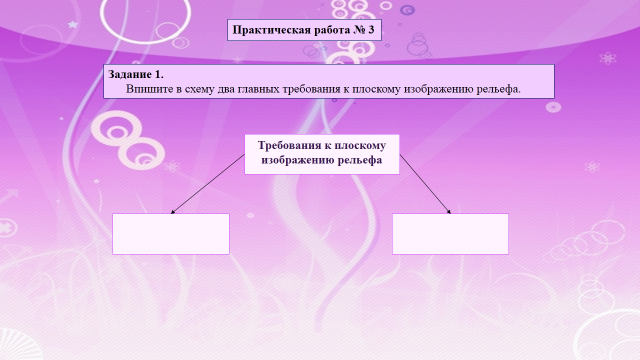 Задание 2.     Из фрагментов контурных карт разных территорий земли, нанесите основные черты рельефа.Задание 3.Какое требование к плоскому изображению рельефа использовано на  картах?  В чем суть этого требования?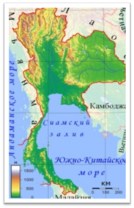 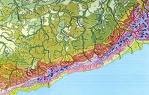 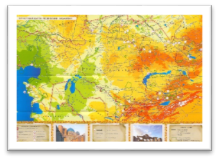 3. Практическая работа № 3 Задание 1.      Назовите два главных требования к плоскому изображению рельефа. Заполните схему.Задание 2.     Из фрагментов контурных карт разных территорий земли, нанесите основные черты рельефа.Задание 3.Какое требование к плоскому изображению рельефа использовано на  картах?  В чем суть этого требования?Слайды № 2-5Разминка.Супер физкультминутка для урока www. youtubeСупер физкультминутка для урока www. youtubeКонец урока4. Домашнее заданиеДает задание: Подготовить мини-буклет о способах изображения рельефа4. Домашнее заданиеДает задание: Подготовить мини-буклет о способах изображения рельефаКонец урока5. Рефлексия. Прием «Выбери из предложенного»Предлагает провести рефлексию -выбрать из предложенного.	Выбирают один ответ:-	Урок полезен, все понятно.-	Лишь кое – что чуть – чуть неясно.-	Еще придется потрудиться.-	Да, трудно все – таки учиться.5. Рефлексия. Прием «Выбери из предложенного»Предлагает провести рефлексию -выбрать из предложенного.	Выбирают один ответ:-	Урок полезен, все понятно.-	Лишь кое – что чуть – чуть неясно.-	Еще придется потрудиться.-	Да, трудно все – таки учиться.Урок 27Урок 27Предмет: Предмет: КартографияКартографияРаздел долгосрочного плана: Раздел долгосрочного плана: Надписи на географических картахНадписи на географических картахДата:Дата:Количество присутствующих:            отсутствующих:Количество присутствующих:            отсутствующих:Тема урока: Тема урока: Виды надписей. Шрифты надписейВиды надписей. Шрифты надписейЦели обучения, которые достигаются на данном уроке (ссылка на учебную программу)Цели обучения, которые достигаются на данном уроке (ссылка на учебную программу)Определять виды надписей и шрифты надписей. Определять виды надписей и шрифты надписей. Цели урокаЦели урокаВсе учащиеся смогут:Все учащиеся смогут:Цели урокаЦели урокаФормулировать основные понятия темы: топонимы, названия – титулы, шрифтыФормулировать основные понятия темы: топонимы, названия – титулы, шрифтыЦели урокаЦели урокаБольшинство учащихся смогут:Большинство учащихся смогут:Цели урокаЦели урокаВыявлять суть гипсометрической откраски, перспективных изображенийВыявлять суть гипсометрической откраски, перспективных изображенийЦели урокаЦели урокаНекоторые учащиеся смогут:Некоторые учащиеся смогут:Цели урокаЦели урокаИспользовать приобретенные знания и умения в практической деятельности: применять различные виды и шрифты надписейИспользовать приобретенные знания и умения в практической деятельности: применять различные виды и шрифты надписейКритерии успехаКритерии успехаУчащиеся будут выражать свою точку зрения, принимать участие в беседе, отвечать на вопросы. Учащиеся будут выражать свою точку зрения, принимать участие в беседе, отвечать на вопросы. Языковые целиЯзыковые целиЯзыковые навыки будут формироваться и закрепляться.Языковые навыки будут формироваться и закрепляться.Языковые целиЯзыковые целиКлючевые слова и фразы:Горизонталь, гипсометрическая окраска, перспективные изображения, блок - диаграммыКлючевые слова и фразы:Горизонталь, гипсометрическая окраска, перспективные изображения, блок - диаграммыЯзыковые целиЯзыковые целиПолезные фразы для диалога: - для определения отметок рельефа по горизонталям надо знать их высоты- суть гипсометрического способа окраски состоит в окрашивании высотных ступеней установленными для них цветами- простейший прием, не связанный с действительным учетом перспективы, состоит в преобразовании прямоугольного участка топографической карты в ромбПолезные фразы для диалога: - для определения отметок рельефа по горизонталям надо знать их высоты- суть гипсометрического способа окраски состоит в окрашивании высотных ступеней установленными для них цветами- простейший прием, не связанный с действительным учетом перспективы, состоит в преобразовании прямоугольного участка топографической карты в ромбЯзыковые целиЯзыковые целиВопросы для обсуждения: - как можно показать речную сеть, села, дороги на противоположном склоне хребта скрытом от воображаемого наблюдателя?- как оформляются горизонтали на картах?- в чем суть гипсометрической окраски рельефа?- объясните понятие термина «перспективное изображение рельефа»?- почему перспективные изображения вновь вошли в употребление?Вопросы для обсуждения: - как можно показать речную сеть, села, дороги на противоположном склоне хребта скрытом от воображаемого наблюдателя?- как оформляются горизонтали на картах?- в чем суть гипсометрической окраски рельефа?- объясните понятие термина «перспективное изображение рельефа»?- почему перспективные изображения вновь вошли в употребление?Привитие ценностей Привитие ценностей Ценности, основанные на национальной идее «Мәңгілік ел»: казахстанский патриотизм и гражданская ответственность; уважение; сотрудничество; труд и творчество; открытость; образование в течение всей жизни. Ценности, основанные на национальной идее «Мәңгілік ел»: казахстанский патриотизм и гражданская ответственность; уважение; сотрудничество; труд и творчество; открытость; образование в течение всей жизни. Межпредметные связиМежпредметные связиВзаимосвязь с предметами: физическая географияВзаимосвязь с предметами: физическая географияПредварительные знанияПредварительные знанияУчащиеся могут использовать свой жизненный опыт, свои знания и навыки, полученные в ходе изучения физической географии в 6, 7, 8  классахУчащиеся могут использовать свой жизненный опыт, свои знания и навыки, полученные в ходе изучения физической географии в 6, 7, 8  классахХод урокаХод урокаЗапланированные этапы урокаЗапланированная деятельность на урокеЗапланированная деятельность на урокеРесурсыНачало урока1.Приветствие. Проведение позитива. Настрой на урок Прием «Подари улыбку»На цветной бумаге нарисованы красивые улыбающиеся мордашки.Учитель: Улыбка ничего не стоит, но много дает. Она обогащает тех, кто ее получает, не обедняя при этом тех, кто ею одаривает. Она длится мгновение, а в памяти остается порой навсегда. Она создает счастье в доме, порождает атмосферу доброжелательности в деловых взаимоотношениях и служит паролем для друзей. Подарите друг другу улыбку. Улыбайтесь, и вы будите нравиться людям.2. Проверка изученных знаний. Самостоятельная работа на листочках /индивидуальная/Задание 1.Назовите два главных требования к плоскому изображению рельефа. Заполните схему.Задание 2. Назовите способ изображения рельефа? Какое значение имеет этот способ?Задание 3. Назовите способ изображения рельефа использованного на рисунке?3. Игра «Беру – не беру». Учитель уточняет название темы «Виды надписей. Шрифты надписей»4. Прием «ЗХУ» Учитель просит начертить в тетради нарисуйте маркировочную таблицу с тремя колонками. Рисует на доске таблицу. В левой колонке таблицы запишите все, что вы знаете о надписях- какие ассоциации вызывает у вас понятие «виды и шрифты надписей»?- запишите в тетради самостоятельно все, что о них знаете- обменяйтесь своим мнением в паре- давайте обсудим то, что у нас получилось (что же мы знаем о надписях?)- записывает на доске в левой колонке таблицы все, что говорят учащиеся. Первая колонка таблицы маркируется «Знаю»1.Приветствие. Проведение позитива. Настрой на урок Прием «Подари улыбку»На цветной бумаге нарисованы красивые улыбающиеся мордашки.Учитель: Улыбка ничего не стоит, но много дает. Она обогащает тех, кто ее получает, не обедняя при этом тех, кто ею одаривает. Она длится мгновение, а в памяти остается порой навсегда. Она создает счастье в доме, порождает атмосферу доброжелательности в деловых взаимоотношениях и служит паролем для друзей. Подарите друг другу улыбку. Улыбайтесь, и вы будите нравиться людям.2. Проверка изученных знаний. Самостоятельная работа на листочках /индивидуальная/Задание 1.Назовите два главных требования к плоскому изображению рельефа. Заполните схему.Задание 2. Назовите способ изображения рельефа? Какое значение имеет этот способ?Задание 3. Назовите способ изображения рельефа использованного на рисунке?3. Игра «Беру – не беру». Учитель уточняет название темы «Виды надписей. Шрифты надписей»4. Прием «ЗХУ» Учитель просит начертить в тетради нарисуйте маркировочную таблицу с тремя колонками. Рисует на доске таблицу. В левой колонке таблицы запишите все, что вы знаете о надписях- какие ассоциации вызывает у вас понятие «виды и шрифты надписей»?- запишите в тетради самостоятельно все, что о них знаете- обменяйтесь своим мнением в паре- давайте обсудим то, что у нас получилось (что же мы знаем о надписях?)- записывает на доске в левой колонке таблицы все, что говорят учащиеся. Первая колонка таблицы маркируется «Знаю»Бумага, цветные карандашиСлайды № 2-4Середина урока 5. Изучение нового материала. Вы предоставили обширную информацию надписяхНо такой информацией очень трудно воспользоваться. Ее необходимо сгруппировать. Составьте структурно-логическую схему.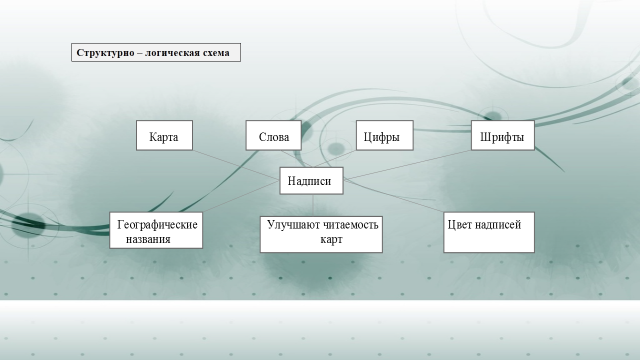 Прием «Чтение с пометками»1. Предлагает каждому ученику прочитать текст.2. Дает задание учащимся: читаем и делаем в тексте пометки«V»-знаю«-» - противоречит моим первоначальным представлениям«?» - хочу узнать«+» - это для меня новое3. Предлагает учащимся продолжить работу с таблицей индивидуально. Маркирует две оставшиеся колонки «Хочу узнать» и «Узнал новое».4. Предлагает обсудить данные, записанные в 3 колонке в ходе самостоятельной работы.5. Предлагает обсудить данные таблицы:- для чего нужны географические названия?- что определяют опимсательные названия? - в чем суть «собственных имен»? - приведите примеры мемориальных названий. - приведите примеры указательных названий. - приведите примеры названий – титулов. - назовите другие группы надписей. - роль шрифтов? - назовите условия хорошей читаемости шрифтов.5. Изучение нового материала. Вы предоставили обширную информацию надписяхНо такой информацией очень трудно воспользоваться. Ее необходимо сгруппировать. Составьте структурно-логическую схему.Прием «Чтение с пометками»1. Предлагает каждому ученику прочитать текст.2. Дает задание учащимся: читаем и делаем в тексте пометки«V»-знаю«-» - противоречит моим первоначальным представлениям«?» - хочу узнать«+» - это для меня новое3. Предлагает учащимся продолжить работу с таблицей индивидуально. Маркирует две оставшиеся колонки «Хочу узнать» и «Узнал новое».4. Предлагает обсудить данные, записанные в 3 колонке в ходе самостоятельной работы.5. Предлагает обсудить данные таблицы:- для чего нужны географические названия?- что определяют опимсательные названия? - в чем суть «собственных имен»? - приведите примеры мемориальных названий. - приведите примеры указательных названий. - приведите примеры названий – титулов. - назовите другие группы надписей. - роль шрифтов? - назовите условия хорошей читаемости шрифтов.Слайды № 3-4 Слайды № 5-10Разминка.Игра «Пять фактов обо мне» Для этой игры тоже нужен водящий. Он заранее придумает пять фактов о себе (например, «Я умею...», «Я был...», «Со мной было...», «Я люблю...»). Из этих фактов четыре должны быть правдивыми, а пятый — ложным. Конечно, нужно постараться подобрать что-то интересное. Водящий рассказывает о себе классу, а все должны угадать, какой из фактов — ложный. Игра «Пять фактов обо мне» Для этой игры тоже нужен водящий. Он заранее придумает пять фактов о себе (например, «Я умею...», «Я был...», «Со мной было...», «Я люблю...»). Из этих фактов четыре должны быть правдивыми, а пятый — ложным. Конечно, нужно постараться подобрать что-то интересное. Водящий рассказывает о себе классу, а все должны угадать, какой из фактов — ложный. Конец урока6. Закрепление учебного материала. Прием «Мозговая атака»Предлагает учащимся выполнить задания. Задание 1. Какую роль играют географические надписи? Для чего нужны географические названия? На какие группы делятся географические названия? Задания 2, 4, 5, 7. Разгадайте ребусы. Задание 3. Прочитайте наоборот и назовите вид географических названий. Приведите примеры. Задание 6. Назовите вид географического названия, изображенного на слайде. 6. Закрепление учебного материала. Прием «Мозговая атака»Предлагает учащимся выполнить задания. Задание 1. Какую роль играют географические надписи? Для чего нужны географические названия? На какие группы делятся географические названия? Задания 2, 4, 5, 7. Разгадайте ребусы. Задание 3. Прочитайте наоборот и назовите вид географических названий. Приведите примеры. Задание 6. Назовите вид географического названия, изображенного на слайде. Слайды № 11-17 Конец урока7. Домашнее заданиеВыполните задание. Придумайте свои географические названия и нанесите их на вымышленную контурную карту с помощью шрифтов.7. Домашнее заданиеВыполните задание. Придумайте свои географические названия и нанесите их на вымышленную контурную карту с помощью шрифтов.Конец урока8. Рефлексия. Приемы «Синквейн», «Закончи предложение»1. Составить синквейн со словом «надписи»2. Я знаю..., запомнил..., смог....8. Рефлексия. Приемы «Синквейн», «Закончи предложение»1. Составить синквейн со словом «надписи»2. Я знаю..., запомнил..., смог....Урок 28Урок 28Предмет: Предмет: КартографияКартографияРаздел долгосрочного плана: Раздел долгосрочного плана: Надписи на географических картахНадписи на географических картахДата:Дата:Количество присутствующих:            отсутствующих:Количество присутствующих:            отсутствующих:Тема урока: Тема урока: Картографическая топонимика. Выбор и передача названий. Указатели географических названийКартографическая топонимика. Выбор и передача названий. Указатели географических названийЦели обучения, которые достигаются на данном уроке (ссылка на учебную программу)Цели обучения, которые достигаются на данном уроке (ссылка на учебную программу)Формировать новое понятия о картографической топонимикеФормировать новое понятия о картографической топонимикеЦели урокаЦели урокаВсе учащиеся смогут:Все учащиеся смогут:Цели урокаЦели урокаФормулировать основные понятия темы: топонимы, названия – титулы, шрифтыФормулировать основные понятия темы: топонимы, названия – титулы, шрифтыЦели урокаЦели урокаБольшинство учащихся смогут:Большинство учащихся смогут:Цели урокаЦели урокаВыбирать и передавать названия, пользоваться указателемВыбирать и передавать названия, пользоваться указателемЦели урокаЦели урокаНекоторые учащиеся смогут:Некоторые учащиеся смогут:Цели урокаЦели урокаИспользовать приобретенные знания и умения в практической деятельности: объяснять значение топонимов, работать с сеткой – указательницей, выбирать и передавать названия.Использовать приобретенные знания и умения в практической деятельности: объяснять значение топонимов, работать с сеткой – указательницей, выбирать и передавать названия.Критерии успехаКритерии успехаУчащиеся будут выражать свою точку зрения, принимать участие в беседе, отвечать на вопросы. Учащиеся будут выражать свою точку зрения, принимать участие в беседе, отвечать на вопросы. Языковые целиЯзыковые целиЯзыковые навыки будут формироваться и закрепляться.Языковые навыки будут формироваться и закрепляться.Языковые целиЯзыковые целиКлючевые слова и фразы:Топонимика, топонимы, формы иноязычных названий: местная официальная; транслитерация; традиционная; переводнаяКлючевые слова и фразы:Топонимика, топонимы, формы иноязычных названий: местная официальная; транслитерация; традиционная; переводнаяЯзыковые целиЯзыковые целиПолезные фразы для диалога: - для нормализации географических названий, необходимы выбор названий и их правильная передача (написание).- указатель географических названий содержит алфавитный список (перечень) всех географических названий, помещенных на карте (или в атласе), с обозначением местоположения объектов, к которым они относятся- система географических координат – единая для всего земного шара и для любой картыПолезные фразы для диалога: - для нормализации географических названий, необходимы выбор названий и их правильная передача (написание).- указатель географических названий содержит алфавитный список (перечень) всех географических названий, помещенных на карте (или в атласе), с обозначением местоположения объектов, к которым они относятся- система географических координат – единая для всего земного шара и для любой картыЯзыковые целиЯзыковые целиВопросы для обсуждения: - что такое топонимы? Что изучает наука топонимика?- назовите формы иноязычных названий.- что содержит указатель географических названий?- какую функцию выполняет сетка -указательница?Вопросы для обсуждения: - что такое топонимы? Что изучает наука топонимика?- назовите формы иноязычных названий.- что содержит указатель географических названий?- какую функцию выполняет сетка -указательница?Привитие ценностей Привитие ценностей Ценности, основанные на национальной идее «Мәңгілік ел»: казахстанский патриотизм и гражданская ответственность; уважение; сотрудничество; труд и творчество; открытость; образование в течение всей жизни. Ценности, основанные на национальной идее «Мәңгілік ел»: казахстанский патриотизм и гражданская ответственность; уважение; сотрудничество; труд и творчество; открытость; образование в течение всей жизни. Межпредметные связиМежпредметные связиВзаимосвязь с предметами: физическая географияВзаимосвязь с предметами: физическая географияПредварительные знанияПредварительные знанияУчащиеся могут использовать свой жизненный опыт, свои знания и навыки, полученные в ходе изучения физической географии в 6, 7, классахУчащиеся могут использовать свой жизненный опыт, свои знания и навыки, полученные в ходе изучения физической географии в 6, 7, классахХод урокаХод урокаЗапланированные этапы урокаЗапланированная деятельность на урокеЗапланированная деятельность на урокеРесурсыНачало урока1.Приветствие. Проведение позитива. Настрой на урок Встаньте прямо, расправьте плечи, приподнимите головку, подарите мне свою улыбку. Я желаю вам хорошей плодотворной работы на уроке. 2. Деление на группы. Прием «Красный, желтый, зеленый»Формируют 3 группы1.Приветствие. Проведение позитива. Настрой на урок Встаньте прямо, расправьте плечи, приподнимите головку, подарите мне свою улыбку. Я желаю вам хорошей плодотворной работы на уроке. 2. Деление на группы. Прием «Красный, желтый, зеленый»Формируют 3 группыСлайды № 2-4Середина урока 3. Изучение нового материала. Работа в группах.Задания группамГруппа 1 - Картографическая топонимикаГруппа 2 - Выбор и передача названийГруппа 3 - Указатели географических названийСоставляют постер. Выступление спикеров3. Изучение нового материала. Работа в группах.Задания группамГруппа 1 - Картографическая топонимикаГруппа 2 - Выбор и передача названийГруппа 3 - Указатели географических названийСоставляют постер. Выступление спикеровСлайды № 3-4 Разминка.Физминутка «Бинокли»Поочередно каждый палец на руке соприкасается подушечкой с большим пальцем - получается овал. Одновременно называют отрасли растениеводства, либо географические объекты материка, природного района. Затем ученики смотрят в образовавшиеся бинокли.Физминутка «Бинокли»Поочередно каждый палец на руке соприкасается подушечкой с большим пальцем - получается овал. Одновременно называют отрасли растениеводства, либо географические объекты материка, природного района. Затем ученики смотрят в образовавшиеся бинокли.Конец урока4. Закрепление учебного материала. Работа в группах. Стратегия «Думай – работай в группах - делись».Задание 1. Разгадайте ребус и назовите науку, изучающую географические названия. Задание 2. Назовите форму передачи иноязычных слов. Приведите примеры. Задания 3, 4, 5. Разгадайте ребусы. Задание 6. Что изображено на слайде? Какое значение она имеет в работе с картой? Предлагает ответить на тестовые вопросы Формативное оценивание4. Закрепление учебного материала. Работа в группах. Стратегия «Думай – работай в группах - делись».Задание 1. Разгадайте ребус и назовите науку, изучающую географические названия. Задание 2. Назовите форму передачи иноязычных слов. Приведите примеры. Задания 3, 4, 5. Разгадайте ребусы. Задание 6. Что изображено на слайде? Какое значение она имеет в работе с картой? Предлагает ответить на тестовые вопросы Формативное оцениваниеСлайды № 5-15Конец урока5. Домашнее задание: Выполните тестовые задания. Выберите правильный ответ5. Домашнее задание: Выполните тестовые задания. Выберите правильный ответКонец урока6. Рефлексия. Прием «Закончи предложение»Сегодня на уроке я научился…Мне было интересно…Мне было трудно…Я понял, что…Урок навёл меня на размышления...(заставил задуматься)Своей работой на уроке я доволен (не совсем, не доволен), потому что…6. Рефлексия. Прием «Закончи предложение»Сегодня на уроке я научился…Мне было интересно…Мне было трудно…Я понял, что…Урок навёл меня на размышления...(заставил задуматься)Своей работой на уроке я доволен (не совсем, не доволен), потому что…Урок 29Урок 29Предмет: Предмет: КартографияКартографияРаздел долгосрочного плана: Раздел долгосрочного плана: Надписи на географических картах.Надписи на географических картах.Дата:Дата:Количество присутствующих:            отсутствующих:Количество присутствующих:            отсутствующих:Тема урока: Тема урока: Надписи на географических картах.Надписи на географических картах.Цели обучения, которые достигаются на данном уроке (ссылка на учебную программу)Цели обучения, которые достигаются на данном уроке (ссылка на учебную программу)Применять полученные знания в практической деятельностиПрименять полученные знания в практической деятельностиЦели урокаЦели урокаВсе учащиеся смогут:Все учащиеся смогут:Цели урокаЦели урокаОпределять виды надписейОпределять виды надписейЦели урокаЦели урокаБольшинство учащихся смогут:Большинство учащихся смогут:Цели урокаЦели урокаВыбирать и передавать названия, пользоваться указателемВыбирать и передавать названия, пользоваться указателемЦели урокаЦели урокаНекоторые учащиеся смогут:Некоторые учащиеся смогут:Цели урокаЦели урокаИспользовать приобретенные знания и умения в практической деятельности: определять виды условных знаков для карт школьных атласов.Использовать приобретенные знания и умения в практической деятельности: определять виды условных знаков для карт школьных атласов.Критерии успехаКритерии успехаУчащиеся будут выражать свою точку зрения, отвечать на вопросы. Учащиеся будут выражать свою точку зрения, отвечать на вопросы. Привитие ценностей Привитие ценностей Ценности, основанные на национальной идее «Мәңгілік ел»: казахстанский патриотизм и гражданская ответственность; уважение; сотрудничество; труд и творчество; открытость; образование в течение всей жизни. Ценности, основанные на национальной идее «Мәңгілік ел»: казахстанский патриотизм и гражданская ответственность; уважение; сотрудничество; труд и творчество; открытость; образование в течение всей жизни. Межпредметные связиМежпредметные связиВзаимосвязь с предметами: физическая географияВзаимосвязь с предметами: физическая географияПредварительные знанияПредварительные знанияУчащиеся могут использовать свой жизненный опыт, свои знания и навыки, полученные в ходе изучения физической географии в 6, 7, классахУчащиеся могут использовать свой жизненный опыт, свои знания и навыки, полученные в ходе изучения физической географии в 6, 7, классахХод урокаХод урокаЗапланированные этапы урокаЗапланированная деятельность на урокеЗапланированная деятельность на урокеРесурсыНачало урока1.Приветствие. Проведение позитива. Настрой на урок Релаксация (под музыку звуков природы).Закройте глаза, положите руки на колени, расслабьтесь и давайте мысленно перенесёмся в волшебный осенний лес. Полюбуемся красками золотой осени, поздороваемся с хозяевами и пожелаем им тепла и красоты. Остановимся. А так ли тихо в осеннем лесу? Послушайте, как шуршат падающие листья, шумит в ветвях ветерок, весело посвистывают синички. Мы спокойны, добры, приветливы, ласковы. А как пахнет в осеннем лесу? Вдохните глубоко этот горьковатый аромат! Лесной воздух отличается свежестью и чистотой.- Глубоко вдохните и выдохните. Выдохните вчерашнюю обиду, злость, беспокойство, забудьте о них. Вдохните в себя свежесть осеннего утра, тепло солнечных лучей, чистоту рек. Я желаю вам крепкого здоровья, хорошего настроения, успехов, доброго отношения к себе и друг другу. Я посчитаю до 5. На счёт «5» – вы откроете глаза. Окружающий вас мир – большое волшебное зеркало. И мы сумеем с вами увидеть и почувствовать всю красоту окружающей природы.1.Приветствие. Проведение позитива. Настрой на урок Релаксация (под музыку звуков природы).Закройте глаза, положите руки на колени, расслабьтесь и давайте мысленно перенесёмся в волшебный осенний лес. Полюбуемся красками золотой осени, поздороваемся с хозяевами и пожелаем им тепла и красоты. Остановимся. А так ли тихо в осеннем лесу? Послушайте, как шуршат падающие листья, шумит в ветвях ветерок, весело посвистывают синички. Мы спокойны, добры, приветливы, ласковы. А как пахнет в осеннем лесу? Вдохните глубоко этот горьковатый аромат! Лесной воздух отличается свежестью и чистотой.- Глубоко вдохните и выдохните. Выдохните вчерашнюю обиду, злость, беспокойство, забудьте о них. Вдохните в себя свежесть осеннего утра, тепло солнечных лучей, чистоту рек. Я желаю вам крепкого здоровья, хорошего настроения, успехов, доброго отношения к себе и друг другу. Я посчитаю до 5. На счёт «5» – вы откроете глаза. Окружающий вас мир – большое волшебное зеркало. И мы сумеем с вами увидеть и почувствовать всю красоту окружающей природы.Середина урока 2. Практическая работаИндивидуальная работа Задание 1. Что изображено на слайде? Какое значение она имеет в работе с картой? 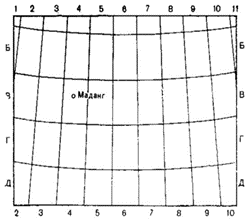 Задание 2. Что на картах обозначают зеленым цветом? Синим цветом? Красным цветом? Коричневым цветомНазовите два главных требования к плоскому изображению рельефа. Составьте схему.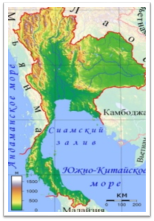 Задание 3. Какую роль играют географические надписи? Для чего нужны географические названия? На какие группы делятся географические названия?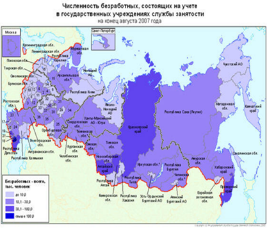 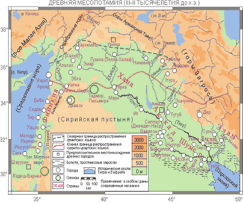 2. Практическая работаИндивидуальная работа Задание 1. Что изображено на слайде? Какое значение она имеет в работе с картой? Задание 2. Что на картах обозначают зеленым цветом? Синим цветом? Красным цветом? Коричневым цветомНазовите два главных требования к плоскому изображению рельефа. Составьте схему.Задание 3. Какую роль играют географические надписи? Для чего нужны географические названия? На какие группы делятся географические названия?Слайды № 2 - 5Разминка.Прием «Круг»Представить большой круг. Обводить его глазами сначала по часовой стрелке, потом против часовой стрелки. При этом можно мысленно называть соседей экономического района или повторить береговую линию какого-либо материка.Прием «Круг»Представить большой круг. Обводить его глазами сначала по часовой стрелке, потом против часовой стрелки. При этом можно мысленно называть соседей экономического района или повторить береговую линию какого-либо материка.Разминка.3. Рефлексия. Прием «Самооценивание»Что надо было сделать?Получилось или нет?Как себя оценишь?3. Рефлексия. Прием «Самооценивание»Что надо было сделать?Получилось или нет?Как себя оценишь?Урок 30Урок 30Предмет: Предмет: КартографияКартографияРаздел долгосрочного плана: Раздел долгосрочного плана: Картографическая генерализацияКартографическая генерализацияДата:Дата:Количество присутствующих:            отсутствующих:Количество присутствующих:            отсутствующих:Тема урока: Тема урока: Генерализация. Виды генерализацииГенерализация. Виды генерализацииЦели обучения, которые достигаются на данном уроке (ссылка на учебную программу)Цели обучения, которые достигаются на данном уроке (ссылка на учебную программу)Изучить термин «генерализация»Изучить термин «генерализация»Цели урокаЦели урокаВсе учащиеся смогут:Все учащиеся смогут:Цели урокаЦели урокаФормулировать основные понятия темы: генерализация, виды генерализацииФормулировать основные понятия темы: генерализация, виды генерализацииЦели урокаЦели урокаБольшинство учащихся смогут:Большинство учащихся смогут:Цели урокаЦели урокаОбъяснять сущность и факторы генерализацииОбъяснять сущность и факторы генерализацииЦели урокаЦели урокаНекоторые учащиеся смогут:Некоторые учащиеся смогут:Цели урокаЦели урокаИспользовать приобретенные знания и умения в практической деятельности: генерализировать объекты на картеИспользовать приобретенные знания и умения в практической деятельности: генерализировать объекты на картеКритерии успехаКритерии успехаУчащиеся будут выражать свою точку зрения, принимать участие в беседе, отвечать на вопросы. Учащиеся будут выражать свою точку зрения, принимать участие в беседе, отвечать на вопросы. Языковые целиЯзыковые целиЯзыковые навыки будут формироваться и закрепляться.Языковые навыки будут формироваться и закрепляться.Языковые целиЯзыковые целиКлючевые слова и фразы:Генерализация, морфологияКлючевые слова и фразы:Генерализация, морфологияЯзыковые целиЯзыковые целиПолезные фразы для диалога: - картографическая генерализация – отбор и обобщение изображаемых на карте объектов соответственно назначению и масштабу карты, и особенностям картографируемой территории.- в самом определении генерализации указаны 3 главных фактора, ее определяющие: 1) назначение карты (тематика карты), 2) масштаб карты и 3) своеобразие картографируемых явлений.- к видам генерализация относится: отбор картографируемых явлений, графическое обобщение геометрической формы объектов, обобщение количественных и качественных характеристик и переход от простых объектов или понятий к более сложным посредством введения собирательных обозначенийПолезные фразы для диалога: - картографическая генерализация – отбор и обобщение изображаемых на карте объектов соответственно назначению и масштабу карты, и особенностям картографируемой территории.- в самом определении генерализации указаны 3 главных фактора, ее определяющие: 1) назначение карты (тематика карты), 2) масштаб карты и 3) своеобразие картографируемых явлений.- к видам генерализация относится: отбор картографируемых явлений, графическое обобщение геометрической формы объектов, обобщение количественных и качественных характеристик и переход от простых объектов или понятий к более сложным посредством введения собирательных обозначенийЯзыковые целиЯзыковые целиВопросы для обсуждения: - что такое генерализация?- в чем состоит значение и смысл генерализации?- назовите формы генерализации.- назовите виды генерализации.Вопросы для обсуждения: - что такое генерализация?- в чем состоит значение и смысл генерализации?- назовите формы генерализации.- назовите виды генерализации.Привитие ценностей Привитие ценностей Ценности, основанные на национальной идее «Мәңгілік ел»: казахстанский патриотизм и гражданская ответственность; уважение; сотрудничество; труд и творчество; открытость; образование в течение всей жизни. Ценности, основанные на национальной идее «Мәңгілік ел»: казахстанский патриотизм и гражданская ответственность; уважение; сотрудничество; труд и творчество; открытость; образование в течение всей жизни. Межпредметные связиМежпредметные связиВзаимосвязь с предметами: физическая географияВзаимосвязь с предметами: физическая географияПредварительные знанияПредварительные знанияУчащиеся могут использовать свой жизненный опыт, свои знания и навыки, полученные в ходе изучения физической географии в 6, 7, 8  классахУчащиеся могут использовать свой жизненный опыт, свои знания и навыки, полученные в ходе изучения физической географии в 6, 7, 8  классахХод урокаХод урокаЗапланированные этапы урокаЗапланированная деятельность на урокеЗапланированная деятельность на урокеРесурсыНачало урока1.Приветствие. Проведение позитива. Настрой на урок Я рада видеть ваши лица, ваши улыбки, и думаю, что этот день принесет вам радость, общение друг с другом. Сядьте удобно, закройте глаза и повторяйте за мной: «Я в школе, я на уроке. Я радуюсь этому. Внимание мое растет. Я как разведчик, все замечу. Память моя крепка. Голова мыслит ясно. Я хочу учиться. Я готов к работе. Я работаю.2. Проверка изученных знаний. Прием «Мозговой штурм». 1. Назовите виды изображения земной поверхности.2. Что такое карта? Каково значение карт?3. Типы карт по содержанию.4. Типы карт по размерам территории.5. Типы карт по масштабу.6. С помощью чего изображается земная поверхность на картах, глобусах, планах?3. Актуализация полученных знанийУчитель предлагает составить кластер на тему «Виды условных знаков»4. Деление на группы. Прием «Шахматные фигуры». Формируют 4 группы1.Приветствие. Проведение позитива. Настрой на урок Я рада видеть ваши лица, ваши улыбки, и думаю, что этот день принесет вам радость, общение друг с другом. Сядьте удобно, закройте глаза и повторяйте за мной: «Я в школе, я на уроке. Я радуюсь этому. Внимание мое растет. Я как разведчик, все замечу. Память моя крепка. Голова мыслит ясно. Я хочу учиться. Я готов к работе. Я работаю.2. Проверка изученных знаний. Прием «Мозговой штурм». 1. Назовите виды изображения земной поверхности.2. Что такое карта? Каково значение карт?3. Типы карт по содержанию.4. Типы карт по размерам территории.5. Типы карт по масштабу.6. С помощью чего изображается земная поверхность на картах, глобусах, планах?3. Актуализация полученных знанийУчитель предлагает составить кластер на тему «Виды условных знаков»4. Деление на группы. Прием «Шахматные фигуры». Формируют 4 группыСлайды № 2Шахматный фигуры: ладья, пешка, ферзь, коньСередина урока 5. Изучение нового материала. Работа в группах. Учащиеся выбирают тот конверт, на котром изображена выбранная ими фигураГруппа «Пешка»- Важнейшее свойство географических карт.- На чем основано свойство карт?- От какого слова произошел термин «генерализация»? Что он означает?- Что такое картографическая генерализация?- В чем смысл генерализации?- Назовите факторы генерализации.Группа «Ладья»- Какие еще факторы генерализации, кроме масштаба и степени изученности объектов можно отнести к факторам генерализации?- На что указывает тематика карты? Приведите примеры.- Что определяет масштаб карты? Приведите примеры.- Значение третьего фактора генерализации – своеобразия картографируемых явлений – легко уяснить, вспомнив основную цель генерализации – стремление воспроизвести на карте типические черты и характерные особенности действительности. Приведите примеры.- Приведите примеры фактора степени изученности явлений или качества источников.- В чем все - таки суть генерализации?Группа «Конь»- Назовите виды генерализации- Что такое отбор картографируемых явлений? Приведите примеры.- В чем смысл геометрической пространственной стороны генерализации? Приведите примеры.- Что такое обобщение количественной характеристики. Приведите примеры.- Назовите цель обобщения качественной характеристики. Приведите примеры.- В чем суть перехода от простых объектов или понятий к более сложным. Приведите примеры.Группа «Ферзь»- Какие связи необходимо учитывать при выполнении генерализации?- Почему надо учитывать связь между объектами?- Почему надо учитывать связь между различными элементами содержания карты?- Почему надо учитывать связь между элементами данной карты и других родственных карт?- Противоречие между пространственной и содержательной сторонами генерализации усиливается в силу того, что рабочее поле карты выполняет двойную роль. Назовите их. Приведите примеры.Составление постеров. Выступление спикеров5. Изучение нового материала. Работа в группах. Учащиеся выбирают тот конверт, на котром изображена выбранная ими фигураГруппа «Пешка»- Важнейшее свойство географических карт.- На чем основано свойство карт?- От какого слова произошел термин «генерализация»? Что он означает?- Что такое картографическая генерализация?- В чем смысл генерализации?- Назовите факторы генерализации.Группа «Ладья»- Какие еще факторы генерализации, кроме масштаба и степени изученности объектов можно отнести к факторам генерализации?- На что указывает тематика карты? Приведите примеры.- Что определяет масштаб карты? Приведите примеры.- Значение третьего фактора генерализации – своеобразия картографируемых явлений – легко уяснить, вспомнив основную цель генерализации – стремление воспроизвести на карте типические черты и характерные особенности действительности. Приведите примеры.- Приведите примеры фактора степени изученности явлений или качества источников.- В чем все - таки суть генерализации?Группа «Конь»- Назовите виды генерализации- Что такое отбор картографируемых явлений? Приведите примеры.- В чем смысл геометрической пространственной стороны генерализации? Приведите примеры.- Что такое обобщение количественной характеристики. Приведите примеры.- Назовите цель обобщения качественной характеристики. Приведите примеры.- В чем суть перехода от простых объектов или понятий к более сложным. Приведите примеры.Группа «Ферзь»- Какие связи необходимо учитывать при выполнении генерализации?- Почему надо учитывать связь между объектами?- Почему надо учитывать связь между различными элементами содержания карты?- Почему надо учитывать связь между элементами данной карты и других родственных карт?- Противоречие между пространственной и содержательной сторонами генерализации усиливается в силу того, что рабочее поле карты выполняет двойную роль. Назовите их. Приведите примеры.Составление постеров. Выступление спикеровКонверты с изображеним шахматных фигур.Бумага, маркерыСлайды № 5-22Разминка.Игра «Квадрат.Представить квадрат. Переводить взгляд из правого верхнего угла в левый нижний, в левый верхний, в правый нижний. Еще раз одновременно посмотреть в углы воображаемого квадрата.Игра «Квадрат.Представить квадрат. Переводить взгляд из правого верхнего угла в левый нижний, в левый верхний, в правый нижний. Еще раз одновременно посмотреть в углы воображаемого квадрата.Конец урока6. Закрепление учебного материала. Предлагает учащимся выполнить задания, работая в парах. Задание 1. Заполните схему, указав в ней виды генерализации. Дайте краткую характеристику видам генерализации. Задание 2-4. Назовите генерализованые объекты? Прием «Властелин колец». Задание 5: а) в центральную часть колец впишите главную цель видов генерализации; б) в каждое кольцо впишите виды генерализации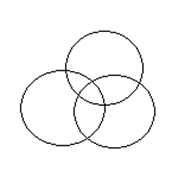 Задание 6. Выполните тестовые заданияПрактическая работа. Задание 1. Используя карты атласов 6- 11 классы, определите какие виды генерализации объектов были проведены. Ответы занесите в таблицу.-Сравните физическую карту Казахстана с другими картами атласа за 8 класс-Сравните физическую и политическую карту мира из атласа за 7 класс-Сравните политическую и экономическую карты за 10 классЗадание 2. Составьте свою генерализованную орфографическую карты.6. Закрепление учебного материала. Предлагает учащимся выполнить задания, работая в парах. Задание 1. Заполните схему, указав в ней виды генерализации. Дайте краткую характеристику видам генерализации. Задание 2-4. Назовите генерализованые объекты? Прием «Властелин колец». Задание 5: а) в центральную часть колец впишите главную цель видов генерализации; б) в каждое кольцо впишите виды генерализацииЗадание 6. Выполните тестовые заданияПрактическая работа. Задание 1. Используя карты атласов 6- 11 классы, определите какие виды генерализации объектов были проведены. Ответы занесите в таблицу.-Сравните физическую карту Казахстана с другими картами атласа за 8 класс-Сравните физическую и политическую карту мира из атласа за 7 класс-Сравните политическую и экономическую карты за 10 классЗадание 2. Составьте свою генерализованную орфографическую карты.Слайды № 11-17 Конец урока7. Рефлексия. Прием “Букет настроения”. В начале урока учащимся раздаются бумажные цветы: красные и голубые. На доске изображена ваза. В конце урока я говорю: “ Если вам понравился урок, и вы узнали что-то новое, то прикрепите к вазе красный цветок, если не понравился – голубой”7. Рефлексия. Прием “Букет настроения”. В начале урока учащимся раздаются бумажные цветы: красные и голубые. На доске изображена ваза. В конце урока я говорю: “ Если вам понравился урок, и вы узнали что-то новое, то прикрепите к вазе красный цветок, если не понравился – голубой”Нарисованная ваза, цветыУрок 31Урок 31Предмет: Предмет: КартографияКартографияРаздел долгосрочного плана: Раздел долгосрочного плана: Картографическая генерализацияКартографическая генерализацияДата:Дата:Количество присутствующих:            отсутствующих:Количество присутствующих:            отсутствующих:Тема урока: Тема урока: Разновидность генерализации явленийРазновидность генерализации явленийЦели обучения, которые достигаются на данном уроке (ссылка на учебную программу)Цели обучения, которые достигаются на данном уроке (ссылка на учебную программу)Формулировать понятия темы: способ значков, «нормативный отбор», виды генерализаций явленийФормулировать понятия темы: способ значков, «нормативный отбор», виды генерализаций явленийЦели урокаЦели урокаВсе учащиеся смогут:Все учащиеся смогут:Цели урокаЦели урокаФормулировать основные понятия темы: генерализация, виды генерализацииФормулировать основные понятия темы: генерализация, виды генерализацииЦели урокаЦели урокаБольшинство учащихся смогут:Большинство учащихся смогут:Цели урокаЦели урокаОбъяснять сущность и факторы генерализации явленийОбъяснять сущность и факторы генерализации явленийЦели урокаЦели урокаНекоторые учащиеся смогут:Некоторые учащиеся смогут:Цели урокаЦели урокаИспользовать приобретенные знания и умения в практической деятельности: работать с сеткой – указательницей, выбирать и передавать названия.Использовать приобретенные знания и умения в практической деятельности: работать с сеткой – указательницей, выбирать и передавать названия.Критерии успехаКритерии успехаУчащиеся будут выражать свою точку зрения, принимать участие в беседе, отвечать на вопросы. Учащиеся будут выражать свою точку зрения, принимать участие в беседе, отвечать на вопросы. Языковые целиЯзыковые целиЯзыковые навыки будут формироваться и закрепляться.Языковые навыки будут формироваться и закрепляться.Языковые целиЯзыковые целиКлючевые слова и фразы:Генерализация явлений, генерализованных по пунктамКлючевые слова и фразы:Генерализация явлений, генерализованных по пунктамЯзыковые целиЯзыковые целиПолезные фразы для диалога: - использование знаков влечет воспроизведение пространственной информации в абстрагированной понятийное форме- для картографирования явлений, локализованных по пунктам (в «точках»), употребляется способ значков- явления, локализованные на линиях, передаются способом линейных знаков- при картографировании явлений сплошного распространения (таких, как рельеф земной поверхности, растительный покров, температура воздуха и др.) преимущественно используют способы изолиний и способ качественного фона- картографирование рассеянных явлений наиболее разнообразно по способам изображенияПолезные фразы для диалога: - использование знаков влечет воспроизведение пространственной информации в абстрагированной понятийное форме- для картографирования явлений, локализованных по пунктам (в «точках»), употребляется способ значков- явления, локализованные на линиях, передаются способом линейных знаков- при картографировании явлений сплошного распространения (таких, как рельеф земной поверхности, растительный покров, температура воздуха и др.) преимущественно используют способы изолиний и способ качественного фона- картографирование рассеянных явлений наиболее разнообразно по способам изображенияЯзыковые целиЯзыковые целиВопросы для обсуждения: - как вы думаете, какое влияние оказывают картографические знаки на генерализацию?- назовите виды генерализации явлений?Вопросы для обсуждения: - как вы думаете, какое влияние оказывают картографические знаки на генерализацию?- назовите виды генерализации явлений?Привитие ценностей Привитие ценностей Ценности, основанные на национальной идее «Мәңгілік ел»: казахстанский патриотизм и гражданская ответственность; уважение; сотрудничество; труд и творчество; открытость; образование в течение всей жизни. Ценности, основанные на национальной идее «Мәңгілік ел»: казахстанский патриотизм и гражданская ответственность; уважение; сотрудничество; труд и творчество; открытость; образование в течение всей жизни. Межпредметные связиМежпредметные связиВзаимосвязь с предметами: физическая географияВзаимосвязь с предметами: физическая географияПредварительные знанияПредварительные знанияУчащиеся могут использовать свой жизненный опыт, свои знания и навыки, полученные в ходе изучения физической географии в 6, 7, 8 классахУчащиеся могут использовать свой жизненный опыт, свои знания и навыки, полученные в ходе изучения физической географии в 6, 7, 8 классахХод урокаХод урокаЗапланированные этапы урокаЗапланированная деятельность на урокеЗапланированная деятельность на урокеРесурсыНачало урока1.Приветствие. Проведение позитива. Настрой на урок Учитель: Здравствуйте, ребята! Сегодня я шла в школу с отличным настроением. Как вы думаете, почему?Дети: Потому что вы хотели быстрее с нами встретиться.– Потому что наступила настоящая весна.– Сегодня светит солнце.– Может быть, потому что скоро каникулы?Учитель: Да, все, что вы сказали, верно: и на улице стало совсем тепло, и солнышко светит, и нашей с вами встрече я рада. А еще у меня такое приподнятое настроение от ожидания интересных открытий на нашем уроке 2. Проверка изученных знаний. Работа с тестовым материалом. Учитель предлагает ответить на вопросы тестаВзаимопроверка. Взаимооценивание1.Приветствие. Проведение позитива. Настрой на урок Учитель: Здравствуйте, ребята! Сегодня я шла в школу с отличным настроением. Как вы думаете, почему?Дети: Потому что вы хотели быстрее с нами встретиться.– Потому что наступила настоящая весна.– Сегодня светит солнце.– Может быть, потому что скоро каникулы?Учитель: Да, все, что вы сказали, верно: и на улице стало совсем тепло, и солнышко светит, и нашей с вами встрече я рада. А еще у меня такое приподнятое настроение от ожидания интересных открытий на нашем уроке 2. Проверка изученных знаний. Работа с тестовым материалом. Учитель предлагает ответить на вопросы тестаВзаимопроверка. ВзаимооцениваниеСлайды № 2Середина урока 3. Изучение нового материала. Опережающее задание. Учитель предлагает послушать сообщения учащихся.Выступления учащихся с сообщениями на темы:«О влиянии картографических знаков на генерализацию»«Генерализация явлений, локализованных по пунктам»«Явления, локализованные на линиях»«Генерализация явлений сплошного распространения и локализованных на площадях»«Генерализация явлений рассеянного распространения»Учитель подводит итоги выступления учащихся.Чей доклад понравился больше всего?Формативное оценивание3. Изучение нового материала. Опережающее задание. Учитель предлагает послушать сообщения учащихся.Выступления учащихся с сообщениями на темы:«О влиянии картографических знаков на генерализацию»«Генерализация явлений, локализованных по пунктам»«Явления, локализованные на линиях»«Генерализация явлений сплошного распространения и локализованных на площадях»«Генерализация явлений рассеянного распространения»Учитель подводит итоги выступления учащихся.Чей доклад понравился больше всего?Формативное оцениваниеСообщения учащихся, презентацияСлайды № 3-14Разминка.Игра – разминкаУ меня в руке мячик. Я буду бросать его кому-либо из вас, и называть при этом одну из трех стихий. Ваша задача поймать мячик и ответить:• слово “воздух” — поймавший должен назвать какую-нибудь птицу, летающее насекомое и т. п.• слово “земля” — на него нужно отзываться наименованием какого-нибудь наземного животного.• слово “вода” — называть какую-нибудь рыбу, морское или речное животное.Игра – разминкаУ меня в руке мячик. Я буду бросать его кому-либо из вас, и называть при этом одну из трех стихий. Ваша задача поймать мячик и ответить:• слово “воздух” — поймавший должен назвать какую-нибудь птицу, летающее насекомое и т. п.• слово “земля” — на него нужно отзываться наименованием какого-нибудь наземного животного.• слово “вода” — называть какую-нибудь рыбу, морское или речное животное.Конец урока4. Закрепление учебного материала. Работа по вариантам1 вариант. Назовите вид генерализации2 вариант. Назовите вид генерализации3 вариант. Назовите вид генерализации4. Закрепление учебного материала. Работа по вариантам1 вариант. Назовите вид генерализации2 вариант. Назовите вид генерализации3 вариант. Назовите вид генерализацииСлайды № 15-17 Конец урока5. Домашнее задание. Составьте с помощью текста учебника кластер о разновидности генерализации явлений.5. Домашнее задание. Составьте с помощью текста учебника кластер о разновидности генерализации явлений.Конец урока6. Рефлексия. Прием «Эссе»Написать эссе на тему «Генерализация объектов»6. Рефлексия. Прием «Эссе»Написать эссе на тему «Генерализация объектов»Урок 32Урок 32Предмет: Предмет: КартографияКартографияРаздел долгосрочного плана: Раздел долгосрочного плана: Надписи на географических картах.Надписи на географических картах.Дата:Дата:Количество присутствующих:            отсутствующих:Количество присутствующих:            отсутствующих:Тема урока: Тема урока: Виды генерализации Виды генерализации Цели обучения, которые достигаются на данном уроке (ссылка на учебную программу)Цели обучения, которые достигаются на данном уроке (ссылка на учебную программу)Применять полученные знания в практической деятельностиПрименять полученные знания в практической деятельностиЦели урокаЦели урокаВсе учащиеся смогут:Все учащиеся смогут:Цели урокаЦели урокаОпределять виды генерализацииОпределять виды генерализацииЦели урокаЦели урокаБольшинство учащихся смогут:Большинство учащихся смогут:Цели урокаЦели урокаОпределять виды генерализации на картах школьных атласов.Определять виды генерализации на картах школьных атласов.Цели урокаЦели урокаНекоторые учащиеся смогут:Некоторые учащиеся смогут:Цели урокаЦели урокаИспользовать приобретенные знания и умения в практической деятельности: генерализировать объектыИспользовать приобретенные знания и умения в практической деятельности: генерализировать объектыКритерии успехаКритерии успехаУчащиеся будут выражать свою точку зрения, отвечать на вопросы. Учащиеся будут выражать свою точку зрения, отвечать на вопросы. Привитие ценностей Привитие ценностей Ценности, основанные на национальной идее «Мәңгілік ел»: казахстанский патриотизм и гражданская ответственность; уважение; сотрудничество; труд и творчество; открытость; образование в течение всей жизни. Ценности, основанные на национальной идее «Мәңгілік ел»: казахстанский патриотизм и гражданская ответственность; уважение; сотрудничество; труд и творчество; открытость; образование в течение всей жизни. Межпредметные связиМежпредметные связиВзаимосвязь с предметами: физическая географияВзаимосвязь с предметами: физическая географияПредварительные знанияПредварительные знанияУчащиеся могут использовать свой жизненный опыт, свои знания и навыки, полученные в ходе изучения физической географии в 6, 7, классахУчащиеся могут использовать свой жизненный опыт, свои знания и навыки, полученные в ходе изучения физической географии в 6, 7, классахХод урокаХод урокаЗапланированные этапы урокаЗапланированная деятельность на урокеЗапланированная деятельность на урокеРесурсыНачало урока1.Приветствие. Проведение позитива. Настрой на урок 1.Приветствие. Проведение позитива. Настрой на урок Середина урока 2. Практическая работаИндивидуальная работа Задание 1. Укажите вид генерализации на рисунках. 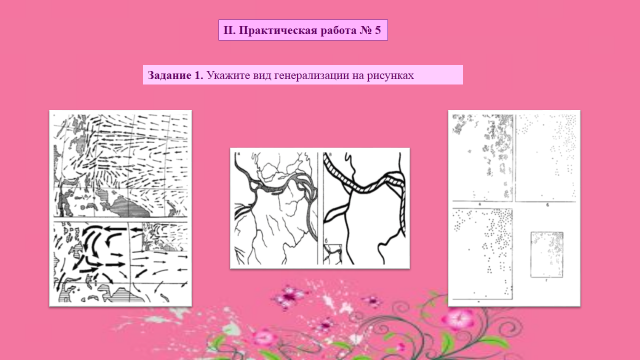 Задание 2.По картам атласов определите какие объекты генерализованы?Задание 3.Составьте свою генерализованную карту2. Практическая работаИндивидуальная работа Задание 1. Укажите вид генерализации на рисунках. Задание 2.По картам атласов определите какие объекты генерализованы?Задание 3.Составьте свою генерализованную картуРазминка.Психологический тест.Что вы первым увидели на картинке?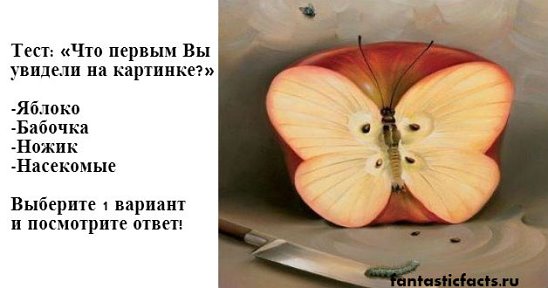 Психологический тест.Что вы первым увидели на картинке?Разминка.3. Рефлексия. Продолжи фразу, выбери понравившуюся, ответь на вопрос.Наш урок подошел к концу, и я хочу сказать…Сегодня на уроке я научился…Мне больше всего удалось…А особенно удалось…Что я получил от этого дня урока?За что ты можешь себя похвалить?За что ты можешь похвалить одноклассников?За что ты можешь похвалить учителя?3. Рефлексия. Продолжи фразу, выбери понравившуюся, ответь на вопрос.Наш урок подошел к концу, и я хочу сказать…Сегодня на уроке я научился…Мне больше всего удалось…А особенно удалось…Что я получил от этого дня урока?За что ты можешь себя похвалить?За что ты можешь похвалить одноклассников?За что ты можешь похвалить учителя?Урок 33Урок 33Предмет: Предмет: КартографияКартографияРаздел долгосрочного плана: Раздел долгосрочного плана: Составление и виды профилейСоставление и виды профилейДата:Дата:Количество присутствующих:            отсутствующих:Количество присутствующих:            отсутствующих:Тема урока: Тема урока: Профиль. Составление профилейПрофиль. Составление профилейЦели обучения, которые достигаются на данном уроке (ссылка на учебную программу)Цели обучения, которые достигаются на данном уроке (ссылка на учебную программу)Систематизировать знания о профиляхСистематизировать знания о профиляхЦели урокаЦели урокаВсе учащиеся смогут:Все учащиеся смогут:Цели урокаЦели урокаФормулировать основные понятия темы: профиль, виды профилей, основные понятия построения профилейФормулировать основные понятия темы: профиль, виды профилей, основные понятия построения профилейЦели урокаЦели урокаБольшинство учащихся смогут:Большинство учащихся смогут:Цели урокаЦели урокаПриводить примеры профилей и объяснять их различияПриводить примеры профилей и объяснять их различияЦели урокаЦели урокаНекоторые учащиеся смогут:Некоторые учащиеся смогут:Цели урокаЦели урокаИспользовать приобретенные знания и умения в практической деятельности: строить профиля разного типаИспользовать приобретенные знания и умения в практической деятельности: строить профиля разного типаКритерии успехаКритерии успехаУчащиеся будут выражать свою точку зрения, принимать участие в беседе, отвечать на вопросы. Учащиеся будут выражать свою точку зрения, принимать участие в беседе, отвечать на вопросы. Языковые целиЯзыковые целиЯзыковые навыки будут формироваться и закрепляться.Языковые навыки будут формироваться и закрепляться.Языковые целиЯзыковые целиКлючевые слова и фразы:Профили, гипсометрический профильКлючевые слова и фразы:Профили, гипсометрический профильЯзыковые целиЯзыковые целиПолезные фразы для диалога: - профиль – изображение вертикального разреза местности по определенному направлению- профиль – изображение вертикального разреза местности по определенному направлению- гипсометрические профили служат основой для других профилейПолезные фразы для диалога: - профиль – изображение вертикального разреза местности по определенному направлению- профиль – изображение вертикального разреза местности по определенному направлению- гипсометрические профили служат основой для других профилейЯзыковые целиЯзыковые целиВопросы для обсуждения: - что такое профиль?- какие виды профилей бывают? - почему профиль называют комплексным?Вопросы для обсуждения: - что такое профиль?- какие виды профилей бывают? - почему профиль называют комплексным?Привитие ценностей Привитие ценностей Ценности, основанные на национальной идее «Мәңгілік ел»: казахстанский патриотизм и гражданская ответственность; уважение; сотрудничество; труд и творчество; открытость; образование в течение всей жизни. Ценности, основанные на национальной идее «Мәңгілік ел»: казахстанский патриотизм и гражданская ответственность; уважение; сотрудничество; труд и творчество; открытость; образование в течение всей жизни. Межпредметные связиМежпредметные связиВзаимосвязь с предметами: физическая географияВзаимосвязь с предметами: физическая географияПредварительные знанияПредварительные знанияУчащиеся могут использовать свой жизненный опыт, свои знания и навыки, полученные в ходе изучения физической географии в 6, 7, 8 классахУчащиеся могут использовать свой жизненный опыт, свои знания и навыки, полученные в ходе изучения физической географии в 6, 7, 8 классахХод урокаХод урокаЗапланированные этапы урокаЗапланированная деятельность на урокеЗапланированная деятельность на урокеРесурсыНачало урока1.Приветствие. Проведение позитива. Настрой на урок -  Повернитесь друг к другу, посмотрите друг другу в глаза, улыбнитесь друг к другу, пожелайте друг другу хорошего рабочего настроения на уроке. Теперь посмотрите на меня. Я тоже желаю вам работать дружно, открыть что-то новое.2. Проверка домашнего задания. Учитель предлагает учащимся по желанию познакомить с результатами выполнения домашней работы: составленным кластером о разновидности генерализации явлений.3. Ввод в тему. Прием «Инвентаризация». Учитель называет тему урока. Учащиеся в начале урока тезисно записывают то, что им известно по теме. В дальнейшем список обсуждается в парах и по ходу урока пополняется или корректируется.1.Приветствие. Проведение позитива. Настрой на урок -  Повернитесь друг к другу, посмотрите друг другу в глаза, улыбнитесь друг к другу, пожелайте друг другу хорошего рабочего настроения на уроке. Теперь посмотрите на меня. Я тоже желаю вам работать дружно, открыть что-то новое.2. Проверка домашнего задания. Учитель предлагает учащимся по желанию познакомить с результатами выполнения домашней работы: составленным кластером о разновидности генерализации явлений.3. Ввод в тему. Прием «Инвентаризация». Учитель называет тему урока. Учащиеся в начале урока тезисно записывают то, что им известно по теме. В дальнейшем список обсуждается в парах и по ходу урока пополняется или корректируется.Середина урока Разминка.4. Изучение нового материала. Прием «Взаимообучение»Учитель: новое легче всего, когда объясняешь это другим, то есть, играешь роль учителя. На этом принципе построен и наш прием взаимообучения. Далее учащиеся получают одинаковый текст, разбитый на абзацы. Они изучают его самостоятельно, отмечая трудные места и подготавливая вопросы по каждому абзацу. Затем начинается работа в парах. Учащиеся по очереди объясняют остальным членам группы свою часть текста. Остальные могут задавать вопросы, требовать уточнений и пояснений. Потом учащиеся меняются ролями.4. Изучение нового материала. Прием «Взаимообучение»Учитель: новое легче всего, когда объясняешь это другим, то есть, играешь роль учителя. На этом принципе построен и наш прием взаимообучения. Далее учащиеся получают одинаковый текст, разбитый на абзацы. Они изучают его самостоятельно, отмечая трудные места и подготавливая вопросы по каждому абзацу. Затем начинается работа в парах. Учащиеся по очереди объясняют остальным членам группы свою часть текста. Остальные могут задавать вопросы, требовать уточнений и пояснений. Потом учащиеся меняются ролями.Слайды № 2-11Середина урока Разминка.Игра – разминка «Пальчики»Участники сидят на стульях.Учитель: Теперь я попрошу подняться лишь столько человек, сколько я покажу пальцев.Учитель показывает различные комбинации пальцев: пять, семь, девять и т. дИгра – разминка «Пальчики»Участники сидят на стульях.Учитель: Теперь я попрошу подняться лишь столько человек, сколько я покажу пальцев.Учитель показывает различные комбинации пальцев: пять, семь, девять и т. дКонец урока5. Закрепление учебного материала.Прием «Мозговой штурм» - Что такое профиль? - Какие виды профилей вы можете назвать? - Какой вид профиля показан на слайде? - Каково его назначение? - Какую информацию содержит указанный профиль? -  Какую информацию содержит указанный профиль? -  Какую информацию содержит указанный профиль? 5. Закрепление учебного материала.Прием «Мозговой штурм» - Что такое профиль? - Какие виды профилей вы можете назвать? - Какой вид профиля показан на слайде? - Каково его назначение? - Какую информацию содержит указанный профиль? -  Какую информацию содержит указанный профиль? -  Какую информацию содержит указанный профиль? Слайды № 15-17 Конец урока6. Домашнее задание. Выполните задание. Составьте с помощью карт атласов за курс 7 – 8 класса профиль любого направления по выбору.6. Домашнее задание. Выполните задание. Составьте с помощью карт атласов за курс 7 – 8 класса профиль любого направления по выбору.Конец урока7. Рефлексия. Прием «Синквейн»Составить синквейн со словом «профиль»7. Рефлексия. Прием «Синквейн»Составить синквейн со словом «профиль»Урок 34Урок 34Предмет: Предмет: КартографияКартографияРаздел долгосрочного плана: Раздел долгосрочного плана: Надписи на географических картах.Надписи на географических картах.Дата:Дата:Количество присутствующих:            отсутствующих:Количество присутствующих:            отсутствующих:Тема урока: Тема урока: Построение профиляПостроение профиляЦели обучения, которые достигаются на данном уроке (ссылка на учебную программу)Цели обучения, которые достигаются на данном уроке (ссылка на учебную программу)Применять полученные знания в практической деятельностиПрименять полученные знания в практической деятельностиЦели урокаЦели урокаВсе учащиеся смогут:Все учащиеся смогут:Цели урокаЦели урокаОпределять виды профилейОпределять виды профилейЦели урокаЦели урокаБольшинство учащихся смогут:Большинство учащихся смогут:Цели урокаЦели урокаОпределять виды виды профилей, строить один из видов профилейОпределять виды виды профилей, строить один из видов профилейЦели урокаЦели урокаНекоторые учащиеся смогут:Некоторые учащиеся смогут:Цели урокаЦели урокаИспользовать приобретенные знания и умения в практической деятельности: составлять профили различного видаИспользовать приобретенные знания и умения в практической деятельности: составлять профили различного видаКритерии успехаКритерии успехаУчащиеся выполнят все задания практической работыУчащиеся выполнят все задания практической работыПривитие ценностей Привитие ценностей Ценности, основанные на национальной идее «Мәңгілік ел»: казахстанский патриотизм и гражданская ответственность; уважение; сотрудничество; труд и творчество; открытость; образование в течение всей жизни. Ценности, основанные на национальной идее «Мәңгілік ел»: казахстанский патриотизм и гражданская ответственность; уважение; сотрудничество; труд и творчество; открытость; образование в течение всей жизни. Межпредметные связиМежпредметные связиВзаимосвязь с предметами: физическая географияВзаимосвязь с предметами: физическая географияПредварительные знанияПредварительные знанияУчащиеся могут использовать свой жизненный опыт, свои знания и навыки, полученные в ходе изучения физической географии в 6, 7, классахУчащиеся могут использовать свой жизненный опыт, свои знания и навыки, полученные в ходе изучения физической географии в 6, 7, классахХод урокаХод урокаЗапланированные этапы урокаЗапланированная деятельность на урокеЗапланированная деятельность на урокеРесурсыНачало урока1.Приветствие. Проведение позитива. Настрой на урок Вхождение в тему. Метод «Ассоциации»- Какие ассоциации возникают у вас, когда слышите слово «профиль»? (Слова должны начинаться с букв данного слова.)П               - природаР                - радостьО               - облакоФ               - фантазияИ               -  иголкаЛ               - летоьИтак, мы сегодня закрепим знания и умения по теме «Профиль, Виды профилей»1.Приветствие. Проведение позитива. Настрой на урок Вхождение в тему. Метод «Ассоциации»- Какие ассоциации возникают у вас, когда слышите слово «профиль»? (Слова должны начинаться с букв данного слова.)П               - природаР                - радостьО               - облакоФ               - фантазияИ               -  иголкаЛ               - летоьИтак, мы сегодня закрепим знания и умения по теме «Профиль, Виды профилей»Середина урока 2. Практическая работа № 6Индивидуальная работа Задание 1. Постройте профиль, используя определенные правила построения. Линию профиля определяет учитель.Задание 2. Укажите виды профилей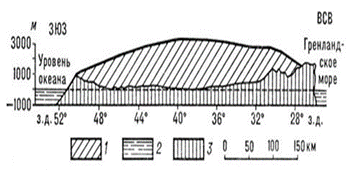 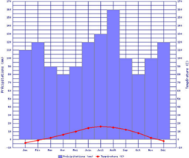 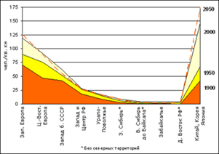 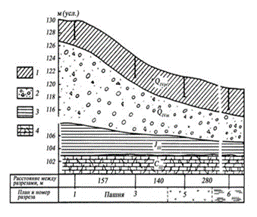 2. Практическая работа № 6Индивидуальная работа Задание 1. Постройте профиль, используя определенные правила построения. Линию профиля определяет учитель.Задание 2. Укажите виды профилейСлайд № 2Разминка.Прием «Ипподром»       Учитель: “Покажите мне ваши руки и ваши коленки. У всех есть две коленки? Тогда вперед! Будем сейчас участвовать в скачках на ипподроме. Повторяйте за мной". Учащиеся повторяют движения за учителем. "Лошади вышли к старту (хлоп - хлоп -хлоп вразнобой по коленям). Остановились на старте. Помялись (тихонько хлопаем). На старт, внимание, марш! Гонка началась (хлопаем быстро по коленям).Барьеры (поднимаем руки, словно зависли над барьером). Каменная дорога (стучим кулаками по груди).По болоту (дергаем себя за щеки). Песочек (трем ладонь о ладонь). Финишная прямая (очень быстро).  Ура!"Прием «Ипподром»       Учитель: “Покажите мне ваши руки и ваши коленки. У всех есть две коленки? Тогда вперед! Будем сейчас участвовать в скачках на ипподроме. Повторяйте за мной". Учащиеся повторяют движения за учителем. "Лошади вышли к старту (хлоп - хлоп -хлоп вразнобой по коленям). Остановились на старте. Помялись (тихонько хлопаем). На старт, внимание, марш! Гонка началась (хлопаем быстро по коленям).Барьеры (поднимаем руки, словно зависли над барьером). Каменная дорога (стучим кулаками по груди).По болоту (дергаем себя за щеки). Песочек (трем ладонь о ладонь). Финишная прямая (очень быстро).  Ура!"Разминка.3. Итоговый контроль знаний Учитель предлагает выполнить решить тестовые задания. Работа по 3 вариантам.Взаимопроверка. Взаимооценивание3. Итоговый контроль знаний Учитель предлагает выполнить решить тестовые задания. Работа по 3 вариантам.Взаимопроверка. ВзаимооцениваниеСлайы № 3-7Разминка.4. Рефлексия. Закрасьте одну часть круга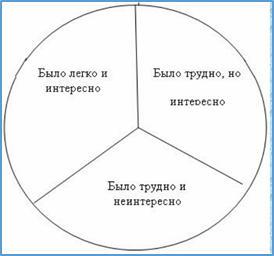 4. Рефлексия. Закрасьте одну часть круга